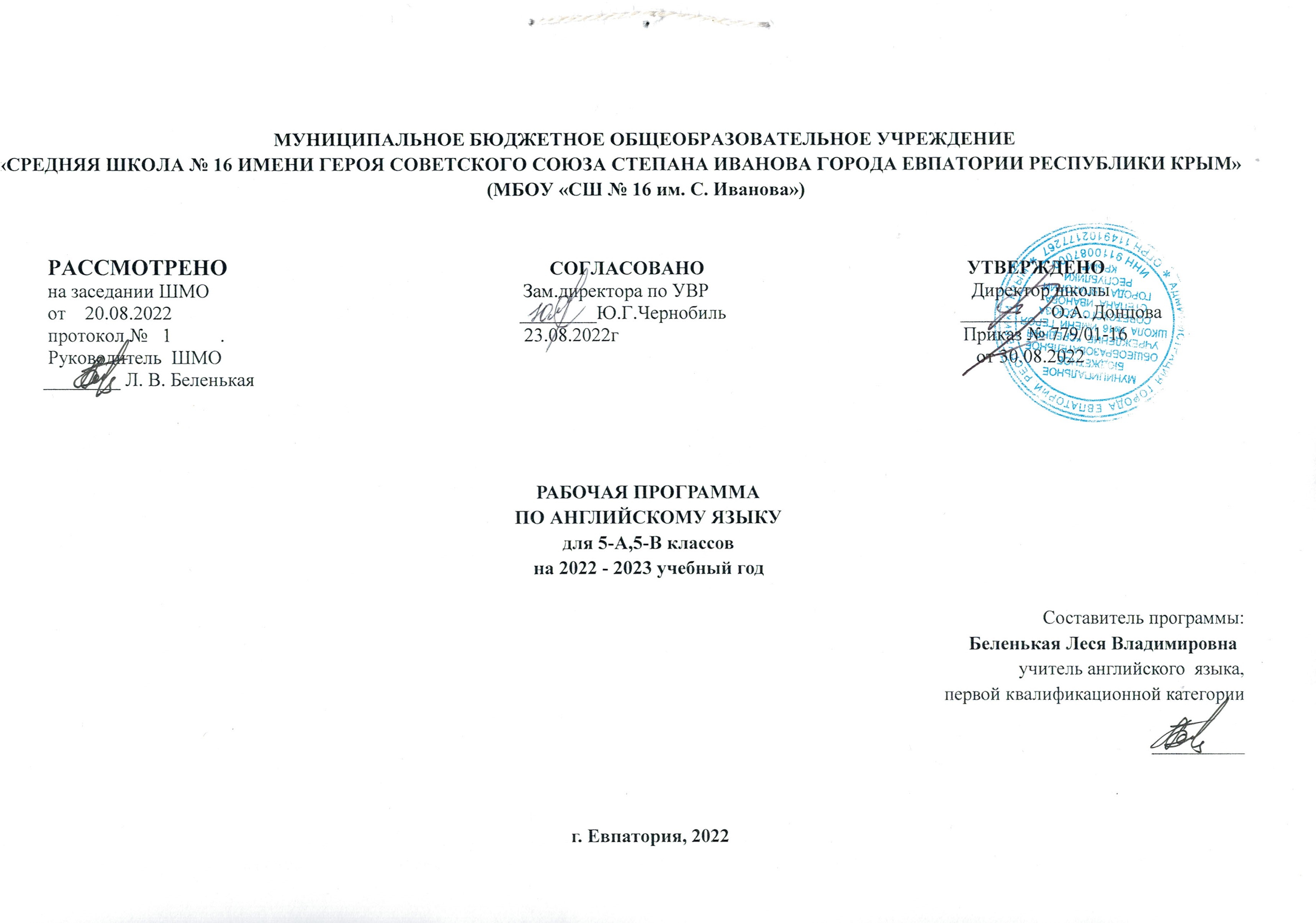 Данная рабочая программа по иностранному языку (английский) для 5 класса разработана в соответствии сОбразовательным стандартом: федеральный государственный образовательный стандарт основного общего образования (ФГОС ООО), утвержденный приказом Министерства просвещения Российской Федерации от 31 мая 2021 года № 287.           Примерной основной образовательной программой основного общего образовании (одобрена решением Федерального учебно-методического объединения по общему образованию, протокол 1/22 от 18.03.2022);Учебник: Английский в фокусе. Учебник. 5 класс: учеб. Для общеобразоват. организаций/ [Ю.Е.Ваулина, Д.Дули, О.Е.Подоляко, В.Эванс].-7-е изд. - М.: ExpressPublishing: Просвещение, 2016.-164с.:ил.-«Английский в фокусе).-ISBN 978-5-09-037681-5..             ПЛАНИРУЕМЫЕ РЕЗУЛЬТАТЫ ОСВОЕНИЯ УЧЕБНОГО ПРЕДМЕТА «ИНОСТРАННЫЙ (АНГЛИЙСКИЙ) ЯЗЫК»Личностные результаты освоения программы основного общего образования должны отражать готовность обучающихся руководствоваться системой позитивных ценностных ориентаций и расширение опыта деятельности на её основе и в процессе реализации основных направлений воспитательной деятельности, в том числе в части: Гражданского воспитания:готовность к выполнению обязанностей гражданина и реализации его прав, уважение прав, свобод и законных интересов других людей; активное участие в жизни семьи, Организации, местного сообщества, родного края, страны; неприятие любых форм экстремизма, дискриминации; понимание роли различных социальных институтов в жизни человека; представление об основных правах, свободах и обязанностях гражданина, социальных нормах и правилах межличностных отношений в поликультурном и многоконфессиональном обществе; представление о способах противодействия коррупции; готовность к разнообразной совместной деятельности, стремление к взаимопониманию и взаимопомощи, активное участие в школьном самоуправлении; готовность к участию в гуманитарной деятельности (волонтёрство, помощь людям, нуждающимся в ней).Патриотического воспитания:осознание российской гражданской идентичности в поликультурном и многоконфессиональном обществе, проявление интереса к познанию родного языка, истории, культуры Российской Федерации, своего края, народов России; ценностное отношение к достижениям своей Родины – России, к науке, искусству, спорту, технологиям, боевым подвигам и трудовым достижениям народа; уважение к символам России, государственным праздникам, историческому и природному наследию и памятникам, традициям разных народов, проживающих в родной стране.Духовно-нравственного воспитания: ориентация на моральные ценности и нормы в ситуациях нравственного выбора; готовность оценивать своё поведение и поступки, поведение и поступки других людей с позиции нравственных и правовых норм с учётом осознания последствий поступков; активное неприятие асоциальных поступков, свобода и ответственность личности в условиях индивидуального и общественного пространства.Эстетического воспитания:восприимчивость к разным видам искусства, традициям и творчеству своего и других народов, понимание эмоционального воздействия искусства; осознание важности художественной культуры как средства коммуникации и самовыражения; понимание ценности отечественного и мирового искусства, роли этнических культурных традиций и народного творчества; стремление к самовыражению в разных видах искусства.Физического воспитания, формирования культуры здоровья и эмоционального благополучия: осознание ценности жизни; ответственное отношение к своему здоровью и установка на здоровый образ жизни (здоровое питание, соблюдение гигиенических правил, сбалансированный режим занятий и отдыха, регулярная физическая активность); осознание последствий и неприятие вредных привычек (употребление алкоголя, наркотиков, курение) и иных форм вреда для физического и психического здоровья; соблюдение правил безопасности, в том числе навыков безопасного поведения в интернет-среде; способность адаптироваться к стрессовым ситуациям и меняющимся социальным, информационным и природным условиям, в том числе осмысляя собственный опыт и выстраивая дальнейшие цели; умение принимать себя и других, не осуждая; умение осознавать эмоциональное состояние себя и других, умение управлять собственным эмоциональным состоянием; сформированность навыка рефлексии, признание своего права на ошибку и такого же права другого человека.Трудового воспитания:установка на активное участие в решении практических задач (в рамках семьи, Организации, города, края) технологической и социальной направленности, способность инициировать, планировать и самостоятельно выполнять такого рода деятельность; интерес к практическому изучению профессий и труда различного рода, в том числе на основе применения изучаемого предметного знания; осознание важности обучения на протяжении всей жизни для успешной профессиональной деятельности и развитие необходимых умений для этого; готовность адаптироваться в профессиональной среде; уважение к труду и результатам трудовой деятельности; осознанный выбор и построение индивидуальной траектории образования и жизненных планов с учётом личных и общественных интересов и потребностей.Экологического воспитания:ориентация на применение знаний из социальных и естественных наук для решения задач в области окружающей среды, планирования поступков и оценки их возможных последствий для окружающей среды; повышение уровня экологической культуры, осознание глобального характера экологических проблем и путей их решения; активное неприятие действий, приносящих вред окружающей среде; осознание своей роли как гражданина и потребителя в условиях взаимосвязи природной, технологической и социальной сред; готовность к участию в практической деятельности экологической направленности. Ценности научного познания: ориентация в деятельности на современную систему научных представлений об основных закономерностях развития человека, природы и общества, взаимосвязях человека с природной и социальной средой; овладение языковой и читательской культурой как средством познания мира; овладение основными навыками исследовательской деятельности, установка на осмысление опыта, наблюдений, поступков и стремление совершенствовать пути достижения индивидуального и коллективного благополучия.Личностные результаты, обеспечивающие адаптацию обучающегося к изменяющимся условиям социальной и природной среды, включают:освоение обучающимися социального опыта, основных социальных ролей, соответствующих ведущей деятельности возраста, норм и правил общественного поведения, форм социальной жизни в группах и сообществах, включая семью, группы, сформированные по профессиональной деятельности, а также в рамках социального взаимодействия с людьми из другой культурной среды;способность обучающихся взаимодействовать в условиях неопределённости, открытость опыту и знаниям других; способность действовать в условиях неопределённости, повышать уровень своей компетентности через практическую деятельность, в том числе умение учиться у других людей, осознавать в совместной деятельности новые знания, навыки и компетенции из опыта других; навык выявления и связывания образов, способность формирования новых знаний, в том числе способность формулировать идеи, понятия, гипотезы об объектах и явлениях, в том числе ранее не известных, осознавать дефицит собственных знаний и компетентностей, планировать своё развитие; умение распознавать конкретные примеры понятия по характерным признакам, выполнять операции в соответствии с определением и простейшими свойствами понятия, конкретизировать понятие примерами, использовать понятие и его свойства при решении задач (далее — оперировать понятиями), а также оперировать терминами и представлениями в области концепции устойчивого развития; умение анализировать и выявлять взаимосвязи природы, общества и экономики; умение оценивать свои действия с учётом влияния на окружающую среду, достижений целей и преодоления вызовов, возможных глобальных последствий;способность обучающихся осознавать стрессовую ситуацию, оценивать происходящие изменения и их последствия; воспринимать стрессовую ситуацию как вызов, требующий контрмер; оценивать ситуацию стресса, корректировать принимаемые решения и действия; формулировать и оценивать риски и последствия, формировать опыт, уметь находить позитивное в произошедшей ситуации; быть готовым действовать в отсутствие гарантий успеха.МЕТАПРЕДМЕТНЫЕ РЕЗУЛЬТАТЫМетапредметные результаты освоения программы основного общего образования, в том числе адаптированной, должны отражать:Овладение универсальными учебными познавательными действиями:1) базовые логические действия: выявлять и характеризовать существенные признаки объектов (явлений); устанавливать существенный признак классификации, основания для обобщения и сравнения, критерии проводимого анализа;с учётом предложенной задачи выявлять закономерности и противоречия в рассматриваемых фактах, данных и наблюдениях; выявлять дефицит информации, данных, необходимых для решения поставленной задачи;выявлять причинно-следственные связи при изучении явлений и процессов; делать выводы с использованием дедуктивных и индуктивных умозаключений, умозаключений по аналогии, формулировать гипотезы о взаимосвязях;самостоятельно выбирать способ решения учебной задачи (сравнивать несколько вариантов решения, выбирать наиболее подходящий с учётом самостоятельно выделенных критериев);2) базовые исследовательские действия: использовать вопросы как исследовательский инструмент познания;формулировать вопросы, фиксирующие разрыв между реальным и желательным состоянием ситуации, объекта, самостоятельно устанавливать искомое и данное;формулировать гипотезу об истинности собственных суждений и суждений других, аргументировать свою позицию, мнение;проводить по самостоятельно составленному плану опыт, несложный эксперимент, небольшое исследование по установлению особенностей объекта изучения, причинно-следственных связей и зависимости объектов между собой;оценивать на применимость и достоверность информацию, полученную в ходе исследования (эксперимента);самостоятельно формулировать обобщения и выводы по результатам проведённого наблюдения, опыта, исследования, владеть инструментами оценки достоверности полученных выводов и обобщений;прогнозировать возможное дальнейшее развитие процессов, событий и их последствия в аналогичных или сходных ситуациях, выдвигать предположения об их развитии в новых условиях и контекстах;3) работа с информацией:применять различные методы, инструменты и запросы при поиске и отборе информации или данных из источников с учётом предложенной учебной задачи и заданных критериев; выбирать, анализировать, систематизировать и интерпретировать информацию различных видов и форм представления; находить сходные аргументы (подтверждающие или опровергающие одну и ту же идею, версию) в различных информационных источниках;самостоятельно выбирать оптимальную форму представления информации и иллюстрировать решаемые задачи несложными схемами, диаграммами, иной графикой и их комбинациями;оценивать надёжность информации по критериям, предложенным педагогическим работником или сформулированным самостоятельно; эффективно запоминать и систематизировать информацию.Овладение системой универсальных учебных познавательных действий обеспечивает сформированность когнитивных навыков у обучающихся.Овладение универсальными учебными коммуникативными действиями:общение:воспринимать и формулировать суждения, выражать эмоции в соответствии с целями и условиями общения;выражать себя (свою точку зрения) в устных и письменных текстах; распознавать невербальные средства общения, понимать значение социальных знаков, знать и распознавать предпосылки конфликтных ситуаций и смягчать конфликты, вести переговоры;понимать намерения других, проявлять уважительное отношение к собеседнику и в корректной форме формулировать свои возражения;в ходе диалога и(или) дискуссии задавать вопросы по существу обсуждаемой темы и высказывать идеи, нацеленные на решение задачи и поддержание благожелательности общения;сопоставлять свои суждения с суждениями других участников диалога, обнаруживать различие и сходство позиций;публично представлять результаты выполненного опыта (эксперимента, исследования, проекта); самостоятельно выбирать формат выступления с учётом задач презентации и особенностей аудитории и в соответствии с ним составлять устные и письменные тексты с использованием иллюстративных материалов;2) совместная деятельность:понимать и использовать преимущества командной и индивидуальной работы при решении конкретной проблемы, обосновывать необходимость применения групповых форм взаимодействия при решении поставленной задачи;принимать цель совместной деятельности, коллективно строить действия по её достижению: распределять роли, договариваться, обсуждать процесс и результат совместной работы; уметь обобщать мнения нескольких людей, проявлять готовность руководить, выполнять поручения, подчиняться;планировать организацию совместной работы, определять свою роль (с учётом предпочтений и возможностей всех участников взаимодействия), распределять задачи между членами команды, участвовать в групповых формах работы (обсуждения, обмен мнениями, мозговые штурмы и иные);выполнять свою часть работы, достигать качественного результата по своему направлению и координировать свои действия с другими членами команды;оценивать качество своего вклада в общий продукт по критериям, самостоятельно сформулированным участниками взаимодействия; сравнивать результаты с исходной задачей и вклад каждого члена команды в достижение результатов, разделять сферу ответственности и проявлять готовность к предоставлению отчёта перед группой.Овладение системой универсальных учебных коммуникативных действий обеспечивает сформированность социальных навыков и эмоционального интеллекта обучающихся.Овладение универсальными учебными регулятивными действиями:1) самоорганизация: выявлять проблемы для решения в жизненных и учебных ситуациях;ориентироваться в различных подходах принятия решений (индивидуальное, принятие решения в группе, принятие решений группой);самостоятельно составлять алгоритм решения задачи (или его часть), выбирать способ решения учебной задачи с учётом имеющихся ресурсов и собственных возможностей, аргументировать предлагаемые варианты решений;составлять план действий (план реализации намеченного алгоритма решения), корректировать предложенный алгоритм с учётом получения новых знаний об изучаемом объекте; делать выбор и брать ответственность за решение; 2) самоконтроль: владеть способами самоконтроля, самомотивации и рефлексии; давать адекватную оценку ситуации и предлагать план её изменения;учитывать контекст и предвидеть трудности, которые могут возникнуть при решении учебной задачи, адаптировать решение к меняющимся обстоятельствам; объяснять причины достижения (недостижения) результатов деятельности, давать оценку приобретённому опыту, уметь находить позитивное в произошедшей ситуации;вносить коррективы в деятельность на основе новых обстоятельств, изменившихся ситуаций, установленных ошибок, возникших трудностей; оценивать соответствие результата цели и условиям; 3) эмоциональный интеллект: различать, называть и управлять собственными эмоциями и эмоциями других; выявлять и анализировать причины эмоций; ставить себя на место другого человека, понимать мотивы и намерения другого; регулировать способ выражения эмоций; 4) принятие себя и других: осознанно относиться к другому человеку, его мнению; признавать своё право на ошибку и такое же право другого; принимать себя и других, не осуждая; открытость себе и другим; осознавать невозможность контролировать всё вокруг.Овладение системой универсальных учебных регулятивных действий обеспечивает формирование смысловых установок личности (внутренняя позиция личности) и жизненных навыков личности (управления собой, самодисциплины, устойчивого поведения).ПРЕДМЕТНЫЕ РЕЗУЛЬТАТЫПредметные результаты по учебному предмету «Иностранный (английский) язык» предметной области «Иностранные языки» ориентированы на применение знаний, умений и навыков в учебных ситуациях и реальных жизненных условиях, должны отражать сформированность иноязычной коммуникативной компетенции на допороговом уровне в совокупности её составляющих — речевой, языковой, социокультурной, компенсаторной, метапредметной (учебно-познавательной). 5 класс1) владеть основными видами речевой деятельности:говорение: вести разные виды диалогов (диалог этикетного характера, диалог — побуждение к действию, диалог-расспрос) в рамках тематического содержания речи в стандартных ситуациях неофициального общения с вербальными и/или зрительными опорами, с соблюдением норм речевого этикета, принятого в стране/странах изучаемого языка (до 5 реплик со стороны каждого собеседника); создавать разные виды монологических высказываний (описание, в том числе характеристика; повествование/сообщение) с вербальными и/или зрительными опорами в рамках тематического содержания речи (объём монологического высказывания — 5—6 фраз); излагать основное содержание прочитанного текста с вербальными и/или зрительными опорами (объём — 5—6 фраз); кратко излагать результаты выполненной проектной работы (объём — до 6 фраз);аудирование: воспринимать на слух и понимать несложные адаптированные аутентичные тексты, содержащие отдельные незнакомые слова, со зрительными опорами или без опоры с разной глубиной проникновения в их содержание в зависимости от поставленной коммуникативной задачи: с пониманием основного содержания, с пониманием запрашиваемой информации (время звучания текста/текстов для аудирования — до 1 минуты); смысловое чтение: читать про себя и понимать несложные адаптированные аутентичные тексты, содержащие отдельные незнакомые слова, с различной глубиной проникновения в их содержание в зависимости от поставленной коммуникативной задачи: с пониманием основного содержания, с пониманием запрашиваемой информации (объём текста/текстов для чтения — 180—200 слов); читать про себя несплошные тексты (таблицы) и понимать представленную в них информацию;письменная речь: писать короткие поздравления с праздни-ками; заполнять анкеты и формуляры, сообщая о себе основные сведения, в соответствии с нормами, принятыми в стран е/странах изучаемого языка; писать электронное сообщение личного характера, соблюдая речевой этикет, принятый в стране/странах изучаемого языка (объёмсообщения — до 60 слов); владеть фонетическими навыками: различать на слух и адекватно, без ошибок, ведущих к сбою коммуникации, произносить слова с правильным ударением и фразы с соблюдением их ритмико-интонационных особенностей, в том числе применять правила отсутствия фразового ударения на служебных словах; выразительно читать вслух небольшие адаптированные аутентичные тексты объёмом до 90 слов, построенные на изученном языковом материале, с соблюдением правил чтения и соответствующей интонацией, демонстрируя понимание содержания текста; читать новые слова согласно основным правилам чтения;владеть орфографическими навыками: правильно писать изученные слова;владеть пунктуационными навыками: использовать точку, вопросительный и восклицательный знаки в конце предложения, запятую при перечислении и обращении, апостроф; пунктуационно правильно оформлять электронное сообщение личного характера; распознавать в звучащем и письменном тексте 675 лексических единиц (слов, словосочетаний, речевых клише) и правильно употреблять в устной и письменной речи 625 лексических единиц (включая 500 лексических единиц, освоенных в начальной школе), обслуживающих ситуации общения в рамках отобранного тематического содержания, с соблюдением существующей нормы лексической сочетаемости;распознавать и употреблять в устной и письменной речи родственные слова, образованные с использованием аффиксации: имена существительные с суффиксами -er/-or, -ist, -sion/tion; имена прилагательные с суффиксами -ful, -ian/-an; наречия с суффиксом -ly; имена прилагательные, имена существительные и наречия с отрицательным префиксом un-; распознавать и употреблять в устной и письменной речи изученные синонимы и интернациональные слова;знать и понимать особенности структуры простых и сложных предложений английского языка; различных коммуникативных типов предложений английского языка; распознавать в письменном и звучащем тексте и употреблять в устной и письменной речи:  предложения с несколькими обстоятельствами, следующими в определённом порядке; вопросительные предложения (альтернативный и разделительный вопросы в Present/Past/Future Simple Tense); глаголы в видо-временных формах действительного залога в изъявительном наклонении в Present Perfect Tense в повествовательных (утвердительных и отрицательных) и вопросительных предложениях; имена существительные во множественном числе, в том числе имена существительные, имеющие форму только множественного числа; имена существительные с причастиями настоящего и прошедшего времени; наречия в положительной, сравнительной и превосходной степенях, образованные по правилу, и исключения; 5) владеть социокультурными знаниями и умениями:использовать отдельные социокультурные элементы речевого поведенческого этикета в стране/странах изучаемого языка в рамках тематического содержания;знать/понимать и использовать в устной и письменной речи наиболее употребительную лексику, обозначающую фоновую лексику и реалии страны/стран изучаемого языка в рамках тематического содержания речи; правильно оформлять адрес, писать фамилии и имена (свои, родственников и друзей) на английском языке (в анкете, формуляре);  обладать базовыми знаниями о социокультурном портрете родной страны и страны/стран изучаемого языка; кратко представлять Россию и страны/стран изучаемого языка; владеть компенсаторными умениями: использовать при чтении и аудировании языковую догадку, в том числе контекстуальную; игнорировать информацию, не являющуюся необходимой для понимания основного содержания прочитанного/ прослушанного текста или для нахождения в тексте запрашиваемой информации;участвовать в несложных учебных проектах с использованием материалов на английском языке с применением ИКТ, соблюдая правила информационной безопасности при работе в сети Интернет; использовать иноязычные словари и справочники, в том числе информационно-справочные системы в электронной форме.                                                    СОДЕРЖАНИЕ ОБУЧЕНИЯ УЧЕБНОМУ ПРЕДМЕТУ «АНГЛИЙСКИЙ ЯЗЫК»5 классКоммуникативные уменияФормирование умения общаться в устной и письменной форме, используя рецептивные и продуктивные виды речевой деятельности в рамках тематического содержания речи.Моя семья. Мои друзья. Семейные праздники: день рождения, Новый год.Внешность и характер человека/литературного персонажа.Досуг и увлечения/хобби современного подростка (чтение, кино, спорт).Здоровый образ жизни: режим труда и отдыха, здоровое питание.Покупки: одежда, обувь и продукты питания.Школа, школьная жизнь, школьная форма, изучаемые предметы. Переписка с зарубежными сверстниками.Каникулы в различное время года. Виды отдыха.Природа: дикие и домашние животные. Погода.Родной город. Транспорт.Родная страна и страна/страны изучаемого языка. Их географическое положение, столицы; достопримечательности, культурные особенности (национальные праздники, традиции, обычаи).Выдающиеся люди родной страны и страны/стран изучаемого языка: писатели, поэты.ГоворениеРазвитие коммуникативных умений диалогической речи на базе умений, сформированных в начальной школе:диалог этикетного характера: начинать, поддерживать и заканчивать разговор (в том числе разговор по телефону); поздравлять с праздником и вежливо реагировать на поздравление; выражать благодарность; вежливо соглашаться на предложение/отказываться от предложения собеседника; диалог — побуждение к действию: обращаться с просьбой, вежливо соглашаться/не соглашаться выполнить просьбу; приглашать собеседника к совместной деятельности, вежливо соглашаться/не соглашаться на предложение собеседника;диалог-расспрос: сообщать фактическую информацию, отвечая на вопросы разных видов; запрашивать интересующую информацию. Вышеперечисленные умения диалогической речи развиваются в стандартных ситуациях неофициального общения в рамках тематического содержания речи класса с опорой на речевые ситуации, ключевые слова и/или иллюстрации, фотографии с соблюдением норм речевого этикета, принятых в стране/странах изучаемого языка.Объём диалога — до 5 реплик со стороны каждого собеседника.Развитие коммуникативных умений монологической речи на базе умений, сформированных в начальной школе:6 создание устных связных монологических высказываний с использованием основных коммуникативных типов речи:— описание (предмета, внешности и одежды человека), в том числе характеристика (черты характера реального человека или литературного персонажа);— повествование/сообщение;6 изложение (пересказ) основного содержания прочитанного текста;6 краткое изложение результатов выполненной проектной работы.Данные умения монологической речи развиваются в стандартных ситуациях неофициального общения в рамках тематического содержания речи с опорой на ключевые слова, вопросы, план и/или иллюстрации, фотографии. Объём монологического высказывания — 5—6 фраз. Аудирование Развитие коммуникативных умений аудирования на базе умений, сформированных в начальной школе:при непосредственном общении: понимание на слух речи учителя и одноклассников и вербальная/невербальная реакция на услышанное; при опосредованном общении: дальнейшее развитие умений восприятия и понимания на слух несложных адаптированных аутентичных текстов, содержащих отдельные незнакомые слова, с разной глубиной проникновения в их содержание в зависимости от поставленной коммуникативной задачи: с пониманием основного содержания, с пониманием запрашиваемой информации с опорой и без опоры на иллюстрации. Аудирование с пониманием основного содержания текста предполагает умение определять основную тему и главные факты/события в воспринимаемом на слух тексте; игнорировать незнакомые слова, несущественные для понимания основного содержания. Аудирование с пониманием запрашиваемой информации предполагает умение выделять запрашиваемую информацию, представленную в эксплицитной (явной) форме, в воспринимаемом на слух тексте.Тексты для аудирования: диалог (беседа), высказывания собеседников в ситуациях повседневного общения, рассказ, сообщение информационного характера. Время звучания текста/текстов для аудирования — до 1 минуты.Смысловое чтение Развитие сформированных в начальной школе умений читать про себя и понимать учебные и несложные адаптированные аутентичные тексты разных жанров и стилей, содержащие отдельные незнакомые слова, с различной глубиной проникновения в их содержание в зависимости от поставленной коммуникативной задачи: с пониманием основного содержания, с пониманием запрашиваемой информации. Чтение с пониманием основного содержания текста предполагает умение определять основную тему и главные факты/события в прочитанном тексте, игнорировать незнакомые слова, несущественные для понимания основного содержания.Чтение с пониманием запрашиваемой информации предполагает умение находить в прочитанном тексте и понимать запрашиваемую информацию, представленную в эксплицитной (явной) форме.Чтение не сплошных текстов (таблиц) и понимание представленной в них информации.Тексты для чтения: беседа/диалог, рассказ, сказка, сообщение личного характера, отрывок из статьи научно-популярного характера, сообщение информационного характера, стихотворение; несплошной текст (таблица). Объём текста/текстов для чтения — 180—200 слов. Письменная речьРазвитие умений письменной речи на базе умений, сформированных в начальной школе:списывание текста и выписывание из него слов, словосочетаний, предложений в соответствии с решаемой коммуникативной задачей; написание коротких поздравлений с праздниками (с Новым годом, Рождеством, днём рождения);заполнение анкет и формуляров: сообщение о себе основных сведений в соответствии с нормами, принятыми в стране/странах изучаемого языка; написание электронного сообщения личного характера: сообщение кратких сведений о себе; оформление обращения, завершающей фразы и подписи в соответствии с нормами неофициального общения, принятыми в стране/странах изучаемого языка. Объём сообщения — до 60 слов.Языковые знания и уменияФонетическая сторона речи Различение на слух и адекватное, без ошибок, ведущих к сбою в коммуникации, произнесение слов с соблюдением правильного ударения и фраз с соблюдением их ритмико-интонационных особенностей, в том числе отсутствия фразового ударения на служебных словах; чтение новых слов согласно основным правилам чтения. Чтение вслух небольших адаптированных аутентичных текстов, построенных на изученном языковом материале, с соблюдением правил чтения и соответствующей интонации, демонстрирующее понимание текста.Тексты для чтения вслух: беседа/диалог, рассказ, отрывок из статьи научно-популярного характера, сообщение информационного характера.Объём текста для чтения вслух — до 90 слов.Графика, орфография и пунктуацияПравильное написание изученных слов. Правильное использование знаков препинания: точки, вопросительного и восклицательного знаков в конце предложения; запятой при перечислении и обращении; апострофа. Пунктуационно правильное, в соответствии с нормами речевого этикета, принятыми в стране/странах изучаемого языка, оформление электронного сообщения личного характера.Лексическая сторона речиРаспознавание в письменном и звучащем тексте и употребление в устной и письменной речи лексических единиц (слов, словосочетаний, речевых клише), обслуживающих ситуации общения в рамках тематического содержания речи, с соблюдением существующей в английском языке нормы лексической сочетаемости. Объём изучаемой лексики: 625 лексических единиц для продуктивного использования (включая 500 лексических единиц, изученных в начальной школе) и 675 лексических единиц для рецептивного усвоения (включая 625 лексических единиц продуктивного минимума).Основные способы словообразования: а) аффиксация: образование имён существительных при помощи суффиксов -er/-or (teacher/visitor), -ist (scientist, tourist), -sion/-tion (discussion/invitation); образование имён прилагательных при помощи суффиксов -ful (wonderful), -ian/-an (Russian/American); образование наречий при помощи суффикса -ly (recently); образование имён прилагательных, имён существительных и наречий при помощи отрицательного префикса un- (unhappy, unreality, unusually).Грамматическая сторона речи Распознавание в письменном и звучащем тексте и употребление в устной и письменной речи изученных морфологич еских форм и синтаксических конструкций английского языка. Предложения с несколькими обстоятельствами, следующими в определённом порядке. Вопросительные предложения (альтернативный и разделительный вопросы в Present/Past/Future Simple Tense).Глаголы в видо-временных формах действительного залога в изъявительном наклонении в Present Perfect Tense в повествовательных (утвердительных и отрицательных) и вопросительных предложениях.Имена существительные во множественном числе, в том числе имена существительные, имеющие форму только множественного числа.Имена существительные с причастиями настоящего и прошедшего времени.Наречия в положительной, сравнительной и превосходной степенях, образованные по правилу, и исключения. Социокультурные знания и умения Знание и использование социокультурных элементов речевого поведенческого этикета в стране/странах изучаемого языка в рамках тематического содержания (в ситуациях общения, в том числе «В семье», «В школе», «На улице»).Знание и использование в устной и письменной речи наиболее употребительной тематической фоновой лексики и реалий в рамках отобранного тематического содержания (некоторые национальные праздники, традиции в проведении досуга и питании).Знание социокультурного портрета родной страны и страны/ стран изучаемого языка: знакомство с традициями проведения основных национальных праздников (Рождества, Нового года и т. д.); с особенностями образа жизни и культуры страны/ стран изучаемого языка (известных достопримечательностях, выдающихся людях); с доступными в языковом отношении образцами детской поэзии и прозы на английском языке. Формирование умений:писать свои имя и фамилию, а также имена и фамилии своих родственников и друзей на английском языке;правильно оформлять свой адрес на английском языке (в анкете, формуляре);кратко представлять Россию и страну/страны изучаемого языка;  кратко представлять некоторые культурные явления родной страны и страны/стран изучаемого языка (основные национальные праздники, традиции в проведении досуга и питании).Компенсаторные уменияИспользование при чтении и аудировании языковой, в том числе контекстуальной, догадки.Использование в качестве опоры при порождении собственных высказываний ключевых слов, плана.   Игнорирование информации, не являющейся необходимой для понимания основного содержания прочитанного/прослушанного текста или для нахождения в тексте запрашиваемой информации.Содержание учебного предмета:Тематическое планированиеКалендарно-тематическое планирование 5-А класс.Календарно-тематическое планирование 5-В класс.Приложение 1I.Критерии оценки достижения планируемых результатов Система оценки достижения планируемых результатов освоения программы по предмету «Иностранный язык» представляет собой один из инструментов реализации требований стандартов к результатам освоения основной образовательной программы основного общего образования.     Планируемые результаты освоения программы основного образования по данному учебному  предмету  представляют собой систему личностно-ориентированных целей образования, показателей их достижения и моделей инструментария.	 Объектом оценки предметных результатов является: способность обучающихся решать учебно-познавательные и учебно-практические задачи.В систему оценки предметных результатов входят:- Опорные знания, включающие в себя: ключевые понятия, правила, факты, методы, понятийный аппарат.- Предметные действия: использование знаково-символических средств в рамках преобразования,  представления и интерпретации информации и логических действий (сравнение, группировка и классификация объектов, действия анализа, синтеза и обобщения, установление причинно-следственных связей и анализ).Оценивание призвано стимулировать учение посредством:- оценки исходного знания ребенка, того опыта, который он/она привнес в выполнение задания или в изучение темы,- учета индивидуальных потребностей в учебном процессе,- побуждения детей размышлять о своем учении, об оценке их собственных работ и процесса их выполнения.	 Цель  оценки предметных результатов - оценивание, как достигаемых образовательных результатов, так и процесса их формирования, а также оценивание осознанности каждым обучающимся особенностей развития своего собственного процесса обучения.      Система оценивания строится на основе следующих принципов:Оценивание является постоянным процессом, естественным образом интегрированным в образовательную практику. Оценивание может быть только критериальным.Основными критериями оценивания выступают ожидаемые результаты, соответствующие учебным целям.Оцениваться с помощью отметки могут только результаты деятельностиученика, но не его личные качества.Критерии оценивания и алгоритм выставления отметки заранее известныи педагогам, и учащимся. Они могут вырабатываться ими совместно.Система оценивания выстраивается таким образом, чтобы учащиеся включались в контрольно-оценочную деятельность, приобретая навыки и привычку к самооценке.Критерии оценивания письменных работЗа письменные работы (контрольные работы, тестовые работы, словарные диктанты) оценка вычисляется исходя из процента правильных ответов:Критерии оценивания творческих письменных работ (письма,  сочинения, эссе, проектные работы, в т.ч. в группах)      Творческие письменные работы (письма, разные виды сочинений, эссе, проектные работы, вт.ч. в группах) оцениваются по пяти критериям:1.Содержание (соблюдение объема работы, соответствие теме, отражены ли все указанные в задании аспекты, стилевое оформление речи соответствует типу задания, аргументация на соответствующем уровне, соблюдение норм вежливости).2.Организация работы (логичность высказывания, использование средств логической связи на соответствующем уровне, соблюдение формата высказывания и деление текста на абзацы);3.Лексика (словарный запас соответствует поставленной задаче и требованиям данного года обучения языку);4. Грамматика (использование разнообразных грамматических конструкций в соответствии с поставленной задачей и требованиям данного года обучения языку);5.Орфография и пунктуация (отсутствие орфографических ошибок, соблюдение главных правил пунктуации: предложения начинаются с заглавной буквы, в конце предложения стоит точка, вопросительный или восклицательный знак, а также соблюдение основных правил расстановки запятых).  Критерии оценки устных развернутых ответов (монологические высказывания, пересказы, диалоги, проектные работы, в т.ч. в группах)Устные ответы оцениваются по пяти критериям:1. Содержание (соблюдение объема высказывания, соответствие теме, отражение всех аспектов, указанных в задании, стилевое оформление речи, аргументация, соблюдение норм вежливости).2. Взаимодействие с собеседником (умение логично и связно вести беседу, соблюдать очередность при обмене репликами, давать аргументированные и развернутые ответы на вопросы собеседника, умение начать и поддерживать беседу, а также восстановить ее в случае сбоя: переспрос, уточнение);3. Лексика (словарный запас соответствует поставленной задаче и требованиям данного года обучения языку);4. Грамматика (использование разнообразных грамматических конструкций в соответствии с поставленной задачей и требованиям данного года обучения языку);5. Произношение(правильное произнесение звуков английского языка, правильная постановка ударения в словах, а также соблюдение правильной интонации в предложениях). Критерии  оценивания чтенияОсновным показателем успешности овладения чтением является степень извлечения информации из прочитанного текста. В жизни мы читаем тексты с разными задачами по извлечению информации. В связи с этим различают виды чтения с такими речевыми задачами как понимание основного содержания и основных фактов, содержащихся в тексте, полное понимание имеющейся в тексте информации и, наконец, нахождение в тексте или ряде текстов нужной нам или заданной информации. Поскольку практической целью изучения иностранного языка является овладение общением на изучаемом языке, то учащийся должен овладеть всеми видами чтения, различающимися по степени извлечения информации из текста: чтением с пониманием основного содержания читаемого (обычно в методике его называют ознакомительным), чтением с полным пониманием содержания, включая  детали   (изучающее  чтение)   и чтением с извлечением нужной либо интересующей читателя информации (просмотровое). Критерии оценивания аудированияАудирование с полным пониманием содержания осуществляется на несложных текстах, построенных на полностью знакомом учащимся языковом материале. Время звучания текстов для аудирования — до 1 мин.Аудирование с пониманием основного содержания текста осуществляется на аутентичном материале, содержащем наряду с изученными и некоторое количество незнакомых языковых явлений. Время звучания текстов для аудирования – до 2 мин.Аудирование с выборочным пониманием нужной или интересующей информации предполагает умение выделить значимую информацию в одном или нескольких аутентичных коротких текстах прагматического характера, опуская избыточную информацию. Время звучания текстов для аудирования — до 1,5 мин.Приложение 2Описание учебно-методического и материально-технического обеспечения1.Английский язык «Spotlight-5”, 5 класс: учебник для общеобразовательных организаций с приложением на электронном носителе/ Ю.Е. Ваулина, Д.Дули, О.Е. Подоляко, В.Эванс- 4-е изд.-М. ExpressPublishing: Просвещение, 2014.2.Ваулина Ю.Е., Д. Дули, О.Е. Подоляко, В.Эванс Рабочая тетрадь к учебнику «Spotlight-5» для 5 класса общеобразовательных организаций/ -М.: ExpressPublishing: Просвещение, 2014.3. Ваулина Ю.Е., Д. Дули, О.Е. Подоляко, В.Эванс Сборник контрольных заданий к учебнику «Spotlight-5» для 5 класса общеобразовательных организаций/ -М.: ExpressPublishing: Просвещение, 2014.4. Ваулина Ю.Е., Д. Дули, О.Е. Подоляко, В.Эванс CD для работы в классе к учебнику «Spotlight-5» для 5 класса общеобразовательных организаций/ -М.: ExpressPublishing: Просвещение, 2014.5.Методическая помощь авторов(www.prosv.ru)Стандарт третьего поколения. (Тематика)Наименование разделов (модулей) и темКраткое  содержание  темыШкола, школьная жизнь, школьная форма, изучаемые предметы. Переписка с зарубежными сверстникамиВводный модуль6 часов1.Английский алфавит2.Английский алфавит3.Цифры.4.Цвета.5.Школьные принадлежности. Глаголы места6.Классно-урочные выражения.Школа, школьная жизнь, школьная форма, изучаемые предметы. Переписка с зарубежными сверстниками1.Школьные годы9 часов1.Школа.2.Снова в школу.3.Снова в школу4.Любимые предметы5.Школы Англии. Чтение.6.Школьная жизнь.7.Приветствия.8.Граждановедение.9. Модульный контроль №1 по теме « Школьные годы»Моя семья. Мои друзья. Родной город/село. Транспорт2.Моя семья. Родной город/ село9 часов1.Я из…2.Я из...3.Мои вещи.4.Мои вещи.5.Моя коллекция6.Сувениры из Великобритании.7.Покупка сувениров.8.Англоязычные страны.9. Модульный контроль №2 по теме «Моя семья. Родной город/село ».Моя семья. Мои друзья. Родной город/село. Транспорт3.Мой дом. Транспорт 10 часов1.Дома!2.Дома!3.С новосельем!4.С новосельем!5.Моя комната.6.Типичный английский дом.7.Осмотр дома. Аудирование.8.Тадж-Махал.9.Дома в России.10. Модульный контроль №3 по теме «Мой дом. Транспорт»Внешность и характер человека/литературного персонажа. 4.Семейные узыВнешность и характер человека/литературного персонажа. 10 часов1.Моя семья.2.Моя семья3.Кто есть кто? Чтение.4.Кто есть кто?5.Знаменитые люди. Аудирование.6.Американские «телесемьи».7.Увлечения.Говорение.8.Описание людей. Письмо.9.Моя семья.10. Модульный контроль №4 по теме «Семейные узы. Внешность и характер человека/литературного персонажа.»Природа: дикие и домашние животные. Погода. 5.Животные со всего света10 часов1.Удивительные создания.2.Удивительные создания.3.В зоопарке.4.В зоопарке.5.Мой питомец.6.Пушистые друзья.7.Посещение ветеринарной лечебницы.8.Из жизни насекомого.9.Животные.10. Модульный контроль №5 по теме «Животные со всего света».Родная страна и страны изучаемого языка. Их географическое положение, столицы; достопримечательности, культурные особенности (национальные праздники, традиции, обычаи). 6. Распорядок дня. Профессии10 часов1.Подъём!2.Распорядок дня.3.На работе.4.На работе.5.Выходные.6.Главные достопримечательности.7.Слава.8.Приглашение к действию.9.Солнечные часы.10. Модульный контроль №6 по теме «Распорядок дня. Профессии».Родная страна и страны изучаемого языка. Их географическое положение, столицы; достопримечательности, культурные особенности (национальные праздники, традиции, обычаи). Выдающиеся люди родной страны и страны/стран изучаемого языка: писатели, поэты. Погода.7.В любую погоду 10 часов1.Год за годом.2.Год за годом.3.Одевайся правильно.4.Одевайся правильно.5.Здорово! Говорение.6.Климат Аляски.7.Времена года в России.8.Покупка одежды.9. Писатели и поэты. Работа со стихотворением «Ну и погода!»10.Модульный контроль №7 по теме «В любую погоду».Семейные праздники: день рождения, Новый год.Здоровый образ жизни: режим труда и отдыха, здоровое питание.8.Семейные праздники. Здоровое питание. 10 часов1.Праздники.2.Праздники.3.Готовим сами.4.Готовим сами.5.У меня день рождения.6.День благодарения.7. Праздники и гуляния.8.Заказ блюд в ресторане.9. Когда я готовлю на кухне.10. Модульный контроль №8 по теме «Семейные праздники. Здоровое питание».Досуг и увлечения/хобби современного подростка (чтение, кино, спорт)Покупки: одежда, обувь и продукты питания.  9. Досуг и увлечения современного подростка. Покупки.9 часов1.За покупками.2.За покупками.3.Давай пойдем…4. Давай пойдем…5.Не пропустите.Письмо.6. Оживленные места в Лондоне.7. Как пройти?8. Британские монеты.9. Модульный контроль №9 по теме «Досуг и увлечения современного подростка. Покупки»Каникулы в различное время года. Виды отдыха10. Каникулы в различное время года. Виды отдыха9 часов1.Путешествия и отдых2. Путешествия и отдых. Чтение.3. Летние удовольствия.4.  Летние удовольствия. Аудирование.5. Просто записка. Говорение.6. Тур по Шотландии. Письмо.7. Как взять на прокат велосипед, автомобиль.8. Правила безопасности в походе.9. Модульный контроль №10 по теме «Каникулы в различное время года. Виды отдыха».Всего:102 часа№ п/пНаименование модуляКол-во уроковКол-во контролейЭОР / ЦОРВводный модуль61Аудиоматериалы к учебнику «Английский в фокусе – 5» (Spotlight)https://prosv.ru/audio/section/spotlight.htmlРоссийская электронная школаhttps://resh.edu.ru/subject/lesson/7472/start/308999/https://resh.edu.ru/subject/lesson/7471/start/309123/https://resh.edu.ru/subject/lesson/7470/start/229351/https://resh.edu.ru/subject/lesson/7469/start/309315/https://resh.edu.ru/subject/lesson/7468/start/301410/1.Школьные годы.91Аудиоматериалы к учебнику «Английский в фокусе – 5» (Spotlight)https://prosv.ru/audio/section/spotlight.htmlРоссийская электронная школаhttps://resh.edu.ru/subject/lesson/7477/start/230033/https://resh.edu.ru/subject/lesson/7476/start/305663/https://resh.edu.ru/subject/lesson/7475/start/298041/https://resh.edu.ru/subject/lesson/7474/start/229475/https://resh.edu.ru/subject/lesson/7473/start/309346/  2.Моя семья. Родной город/село.  91https://catalog.prosv.ru/item/10475 Российская электронная школаhttps://resh.edu.ru/subject/lesson/7483/start/229103/https://resh.edu.ru/subject/lesson/7482/start/229785/https://resh.edu.ru/subject/lesson/7481/start/305042/https://resh.edu.ru/subject/lesson/7480/start/309154/https://resh.edu.ru/subject/lesson/7479/start/309377/ https://resh.edu.ru/subject/lesson/7478/start/228979/3.Мой дом. Транспорт..101Аудиоматериалы к учебнику «Английский в фокусе – 5» (Spotlight)https://prosv.ru/audio/section/spotlight.htmlРоссийская электронная школаhttps://resh.edu.ru/subject/lesson/7483/start/229103/https://resh.edu.ru/subject/lesson/7482/start/229785/https://resh.edu.ru/subject/lesson/7481/start/305042/https://resh.edu.ru/subject/lesson/7480/start/309154/https://resh.edu.ru/subject/lesson/7479/start/309377/ https://resh.edu.ru/subject/lesson/7478/start/228979/4.Семейные узы. Внешность и характер человека/литературного персонажа. .101Аудиоматериалы к учебнику «Английский в фокусе – 5» (Spotlight)https://prosv.ru/audio/section/spotlight.htmlРоссийская электронная школаhttps://resh.edu.ru/subject/lesson/7489/start/230219/https://resh.edu.ru/subject/lesson/7488/start/229010/https://resh.edu.ru/subject/lesson/7487/start/309408/https://resh.edu.ru/subject/lesson/7486/start/309439/https://resh.edu.ru/subject/lesson/7485/start/229940/https://resh.edu.ru/subject/lesson/7484/start/230250/5.Животные со всего света. 101Аудиоматериалы к учебнику «Английский в фокусе – 5» (Spotlight)https://prosv.ru/audio/section/spotlight.htmlРоссийская электронная школаhttps://resh.edu.ru/subject/lesson/7499/start/302861/https://resh.edu.ru/subject/lesson/7498/start/229723/https://resh.edu.ru/subject/lesson/7497/start/301497/https://resh.edu.ru/subject/lesson/7496/start/229134/https://resh.edu.ru/subject/lesson/7495/start/309501/6.Распорядок дня. Профессии.101Аудиоматериалы к учебнику «Английский в фокусе – 5» (Spotlight)https://prosv.ru/audio/section/spotlight.htmlРоссийская электронная школаhttps://resh.edu.ru/subject/lesson/7503/start/228948/https://resh.edu.ru/subject/lesson/7502/start/229072/https://resh.edu.ru/subject/lesson/7501/start/309532/https://resh.edu.ru/subject/lesson/7500/start/228917/7.В любую погоду..101Аудиоматериалы к учебнику «Английский в фокусе – 5» (Spotlight)https://prosv.ru/audio/section/spotlight.htmlРоссийская электронная школаhttps://resh.edu.ru/subject/lesson/7507/start/305694/https://resh.edu.ru/subject/lesson/7506/start/229537/https://resh.edu.ru/subject/lesson/7505/start/305136/https://resh.edu.ru/subject/lesson/7504/start/305198/8.Семейные праздники.Здоровое питание.101Аудиоматериалы к учебнику «Английский в фокусе – 5» (Spotlight)https://prosv.ru/audio/section/spotlight.htmlРоссийская электронная школаhttps://resh.edu.ru/subject/lesson/7510/start/292165/https://resh.edu.ru/subject/lesson/7509/start/229847/https://resh.edu.ru/subject/lesson/7508/start/305167/9.Досуг и увлечения современного подростка. Покупки.91Аудиоматериалы к учебнику «Английский в фокусе – 5» (Spotlight)https://prosv.ru/audio/section/spotlight.htmlРоссийская электронная школаhttps://resh.edu.ru/subject/lesson/7510/start/292165/https://resh.edu.ru/subject/lesson/7509/start/229847/https://resh.edu.ru/subject/lesson/7508/start/305167/10.Каникулы в различное время года. Виды отдыха. 91Аудиоматериалы к учебнику «Английский в фокусе – 5» (Spotlight)https://prosv.ru/audio/section/spotlight.htmlРоссийская электронная школаhttps://resh.edu.ru/subject/lesson/7518/start/308147/https://resh.edu.ru/subject/lesson/7517/start/309030/https://resh.edu.ru/subject/lesson/7516/start/228793/Итого 10211№ п/п№ п/пДатаДатаТемаЛексикаГрамматикаЧтение АудированиеАудированиеАудированиеГоворение Говорение Говорение ПисьмоПисьмоП.Ф.П.Ф.ЛексикаГрамматикаЧтение АудированиеАудированиеАудированиеГоворение Говорение Говорение ПисьмоПисьмоВВОДНЫЙ МОДУЛЬ (6 часов)ВВОДНЫЙ МОДУЛЬ (6 часов)ВВОДНЫЙ МОДУЛЬ (6 часов)ВВОДНЫЙ МОДУЛЬ (6 часов)ВВОДНЫЙ МОДУЛЬ (6 часов)ВВОДНЫЙ МОДУЛЬ (6 часов)ВВОДНЫЙ МОДУЛЬ (6 часов)ВВОДНЫЙ МОДУЛЬ (6 часов)ВВОДНЫЙ МОДУЛЬ (6 часов)ВВОДНЫЙ МОДУЛЬ (6 часов)ВВОДНЫЙ МОДУЛЬ (6 часов)ВВОДНЫЙ МОДУЛЬ (6 часов)ВВОДНЫЙ МОДУЛЬ (6 часов)ВВОДНЫЙ МОДУЛЬ (6 часов)ВВОДНЫЙ МОДУЛЬ (6 часов)ВВОДНЫЙ МОДУЛЬ (6 часов)101.09Английский алфавит. Повторение Apple, ball, book, cap, cat, date, doll, egg, eraser, flag, fox, game, girl, hand, hat, read, write, sing song, wrongНеопределенный артикльЧтение вслух(имитативное– слова, песня, диалог:упр. 1, 2, 3,4, 7, 8, 9 с.12-13Аудиосопровождение упр. 1, 3, 4,7, 8, 9 с.12-13Аудиосопровождение упр. 1, 3, 4,7, 8, 9 с.12-13Аудиосопровождение упр. 1, 3, 4,7, 8, 9 с.12-13Аудиосопровождение упр. 1, 3, 4,7, 8, 9 с.12-13Диалог в ситуации бытового общения (приветствие, знакомство)Диалог в ситуации бытового общения (приветствие, знакомство)Уметь писать буквы Уметь писать буквы 205.09Английский алфавит. Повторение Jam, lemon, listen, orange, pen, say, writeNice to meet you.ink, kite, melon, nest, queen, robotWhat’s this?Чтениевслух(имитативное– слова, песня, диалог:упр. 1, 2, 3,4,6, 7, 8 с.14-15Аудиосопровождение упр. 1, 2, 3, 4,6, 7, 8с.14-15Аудиосопровождение упр. 1, 2, 3, 4,6, 7, 8с.14-15Аудиосопровождение упр. 1, 2, 3, 4,6, 7, 8с.14-15Аудиосопровождение упр. 1, 2, 3, 4,6, 7, 8с.14-15Диалог в ситуации бытового общения (приветствие, знакомство)Диалог в ситуации бытового общения (приветствие, знакомство)Уметь писать буквыупр.3,4     с. 16,упр.  8 с.17Уметь писать буквыупр.3,4     с. 16,упр.  8 с.17306.09Цифры. Повторение One, two, three,four, five, six, seven, eight, nine, ten, count,number, plus,minusЧтениевслух(имитативное) – слова,песня, диалог:упр. 1, 5, 6,7 с.20Аудиосопровождение упр. 1, 5, 6,7 с.20Аудиосопровождение упр. 1, 5, 6,7 с.20Аудиосопровождение упр. 1, 5, 6,7 с.20Аудиосопровождение упр. 1, 5, 6,7 с.20Диалог в ситуации бытового общения (приветствие, знакомство)Диалог в ситуации бытового общения (приветствие, знакомство)Написание английских именНаписание английских имен408.09ЦветаBlack, blue.brown, green.grey, orange,pink, purple.red. yellow.white, colour.Sun cloud, bird, house, tree, grass, flowerWhat colouris..?  -lt's...I can sing.Read,please!Tom's atthe gym.Чтение вслух(имитативное) – слова,предложения,песня:упр.1, 2, 3, 4,5, 6 с.21Аудиосопровождениеупр. 1, 4, 5, 6 с.21Аудиосопровождениеупр. 1, 4, 5, 6 с.21Аудиосопровождениеупр. 1, 4, 5, 6 с.21Аудиосопровождениеупр. 1, 4, 5, 6 с.21Ответы на вопросыОтветы на вопросыЗнать написание словЗнать написание слов512.09Школьные принадлежностиГлаголы местаdesk, eraser, ruler, pencil case, blackboard, school, bag, book, paper clips, crayons, glue, chairclimb, draw,eat, look, run,sleep, speak,walk, write at , in, on, underWhere is he/ are they/ is she?What’s this? I’ve got… упр.1с.22упр.1, 4 с.23Аудиосопровождениеупр.1  с.22упр.1, 4 с.23Аудиосопровождениеупр.1  с.22упр.1, 4 с.23Аудиосопровождениеупр.1  с.22упр.1, 4 с.23Аудиосопровождениеупр.1  с.22упр.1, 4 с.23Ответы на вопросыДиалог упр. 4 с.23Ответы на вопросыДиалог упр. 4 с.23Знать написание словупр. 2 с 23Знать написание словупр. 2 с 23613.09Классно-урочные выраженияКонтроль по вводному модулюкомандыклассногообихода: cjose, open , read, listen , understand.повелительное наклонение с.24Повторение грамматики по темеИгра с.24Диалоги в ситуации бытового общенияИгра с.24Диалоги в ситуации бытового общенияЗнать написание словЗнать написание словМОДУЛЬ№ 1 Школьные годы (9 часов)МОДУЛЬ№ 1 Школьные годы (9 часов)МОДУЛЬ№ 1 Школьные годы (9 часов)МОДУЛЬ№ 1 Школьные годы (9 часов)МОДУЛЬ№ 1 Школьные годы (9 часов)МОДУЛЬ№ 1 Школьные годы (9 часов)МОДУЛЬ№ 1 Школьные годы (9 часов)МОДУЛЬ№ 1 Школьные годы (9 часов)МОДУЛЬ№ 1 Школьные годы (9 часов)МОДУЛЬ№ 1 Школьные годы (9 часов)МОДУЛЬ№ 1 Школьные годы (9 часов)МОДУЛЬ№ 1 Школьные годы (9 часов)МОДУЛЬ№ 1 Школьные годы (9 часов)МОДУЛЬ№ 1 Школьные годы (9 часов)МОДУЛЬ№ 1 Школьные годы (9 часов)МОДУЛЬ№ 1 Школьные годы (9 часов)715.09ШколаClass, notepad, textbook, teacher,Information Technology, Science.Неопределенныйартикль a/an:упр. 5, 6 с.27Просмотровое,поисковоечтение –материалы сошкольнойдоски объявлений: упр. 4с.26Просмотровое,поисковоечтение –материалы сошкольнойдоски объявлений: упр. 4с.26Аудиосопровождение текста:упр. 1, 3, 4 с.26Аудиосопровождение текста:упр. 1, 3, 4 с.26Аудиосопровождение текста:упр. 1, 3, 4 с.26Микро- диалогупр. 2с.26Микро- диалогупр. 2с.26Микро- диалогупр. 2с.26Расписание на неделю819.09Снова в школу!Числительные 11-20,  meet, same, together, count.Личные местоимения упр. 6, Ознакомительное, поисковое чтение диалог: знакомство в школе:упр. 4с.28Ознакомительное, поисковое чтение диалог: знакомство в школе:упр. 4с.28Аудиосопровождение текста:упр. 1, 4 с.28Аудиосопровождение текста:упр. 1, 4 с.28Аудиосопровождение текста:упр. 1, 4 с.28Диалог – знакомство упр. 3 с.28Диалог – знакомство упр. 3 с.28Диалог – знакомство упр. 3 с.28упр. 6(б) с.29920.09Снова в школу!Best, grade, strange, then together,Глагол tobe:упр. 7б, 8, 9, 10       с 29Просмотровое чтение  упр. 4а; изучающее чтение упр. 7Просмотровое чтение  упр. 4а; изучающее чтение упр. 7Составление диалога на основе прочитанного упр.5 с.29Составление диалога на основе прочитанного упр.5 с.29Составление диалога на основе прочитанного упр.5 с.29Составление резюме1022.09Любимые предметыCapital letter, full stop,secondary schoolWhat class is he in?What subjects does he do?Заглавные буквыПоисковоечтение – анкета по выбору учебныхпредметов:упр. 1, 2с.30Поисковоечтение – анкета по выбору учебныхпредметов:упр. 1, 2с.30Аудированиес выборочным пониманием заданной информации: упр. 4 с.30Аудированиес выборочным пониманием заданной информации: упр. 4 с.30Аудированиес выборочным пониманием заданной информации: упр. 4 с.30Рассказ о друге на основе анкетыРассказ о друге на основе анкетыРассказ о друге на основе анкетыАнкета1126.09Школы в АнглииЧтениеPrimary school, Secondary school, Sixth form college, UniversityОзнакомительное, поисковое чтение –структура системы образования в Англии: упр. 1, 2с. 31Практическое чтение Ознакомительное, поисковое чтение –структура системы образования в Англии: упр. 1, 2с. 31Практическое чтение Монолог об учениках английской школыМонолог об учениках английской школыМонолог об учениках английской школыТаблица1227.09Школьная жизньPrimary school, Secondary school, Senior school, uniformИзучающее чтение – статья-интервью в интернете о российской школес.3Изучающее чтение – статья-интервью в интернете о российской школес.3Описание, сообщение на основе прочитанного, оценочные суждения, обсуждения текстаОписание, сообщение на основе прочитанного, оценочные суждения, обсуждения текстаОписание, сообщение на основе прочитанного, оценочные суждения, обсуждения текстаЗаметка для журнала о своем любимом предмете1329.09ПриветствияНеllo, good morning, good night, good evening, goodbyeЧитают и полностью понимают содержание текста, упр.1,2; с.32правила чтения упр.4. с.32 ознакомительное, изучающее – приветствия упр.1,2с.32Читают и полностью понимают содержание текста, упр.1,2; с.32правила чтения упр.4. с.32 ознакомительное, изучающее – приветствия упр.1,2с.32Воспринимают на слух и выборочно понимают аудиотексты, упр.1,2с.32Воспринимают на слух и выборочно понимают аудиотексты, упр.1,2с.32Воспринимают на слух и выборочно понимают аудиотексты, упр.1,2с.32Начинают, ведут и заканчивают диалог, тренируют диалоги этикетного характера упр.3 с.32Начинают, ведут и заканчивают диалог, тренируют диалоги этикетного характера упр.3 с.32Начинают, ведут и заканчивают диалог, тренируют диалоги этикетного характера упр.3 с.321403.10Граждановеде-ниеShare,thanks, ask, sayОзнакомительное, изучающее чтение –текст плакат оправилах работы в группах/парах:упр. 1, 2 с.33Ознакомительное, изучающее чтение –текст плакат оправилах работы в группах/парах:упр. 1, 2 с.33Аудиосопровождение текста: упр. 2 с.33Аудиосопровождение текста: упр. 2 с.33Аудиосопровождение текста: упр. 2 с.33Изложение правил совместной работы (пересказ) упр.2bс.33Изложение правил совместной работы (пересказ) упр.2bс.33Изложение правил совместной работы (пересказ) упр.2bс.33Подготовка к тесту1504.10Модульный контроль№1 по  теме:                     « Школьные годы»Выполнение заданий модульного контроля по теме« Школьные годы». Знакомство с вводной страницей следующего модуля с.35Выполнение заданий модульного контроля по теме« Школьные годы». Знакомство с вводной страницей следующего модуля с.35Выполнение заданий модульного контроля по теме« Школьные годы». Знакомство с вводной страницей следующего модуля с.35Выполнение заданий модульного контроля по теме« Школьные годы». Знакомство с вводной страницей следующего модуля с.35Выполнение заданий модульного контроля по теме« Школьные годы». Знакомство с вводной страницей следующего модуля с.35Выполнение заданий модульного контроля по теме« Школьные годы». Знакомство с вводной страницей следующего модуля с.35Выполнение заданий модульного контроля по теме« Школьные годы». Знакомство с вводной страницей следующего модуля с.35Выполнение заданий модульного контроля по теме« Школьные годы». Знакомство с вводной страницей следующего модуля с.35Выполнение заданий модульного контроля по теме« Школьные годы». Знакомство с вводной страницей следующего модуля с.35Выполнение заданий модульного контроля по теме« Школьные годы». Знакомство с вводной страницей следующего модуля с.35Выполнение заданий модульного контроля по теме« Школьные годы». Знакомство с вводной страницей следующего модуля с.35МОДУЛЬ № 2 Моя семья. Родной город /село. (9 часов)МОДУЛЬ № 2 Моя семья. Родной город /село. (9 часов)МОДУЛЬ № 2 Моя семья. Родной город /село. (9 часов)МОДУЛЬ № 2 Моя семья. Родной город /село. (9 часов)МОДУЛЬ № 2 Моя семья. Родной город /село. (9 часов)МОДУЛЬ № 2 Моя семья. Родной город /село. (9 часов)МОДУЛЬ № 2 Моя семья. Родной город /село. (9 часов)МОДУЛЬ № 2 Моя семья. Родной город /село. (9 часов)МОДУЛЬ № 2 Моя семья. Родной город /село. (9 часов)МОДУЛЬ № 2 Моя семья. Родной город /село. (9 часов)МОДУЛЬ № 2 Моя семья. Родной город /село. (9 часов)МОДУЛЬ № 2 Моя семья. Родной город /село. (9 часов)МОДУЛЬ № 2 Моя семья. Родной город /село. (9 часов)МОДУЛЬ № 2 Моя семья. Родной город /село. (9 часов)МОДУЛЬ № 2 Моя семья. Родной город /село. (9 часов)МОДУЛЬ № 2 Моя семья. Родной город /село. (9 часов)1606.10Я из…American, British,Canadian, English,French, Italian,Japanese, RussianСловообразование:-ish, -ian, -er, -eseупр. 1, 2, 3. с.36Прогнозирование содержания текста,просмотровоечтение – отзыв на фильм:упр. 4,  с. 37Прогнозирование содержания текста,просмотровоечтение – отзыв на фильм:упр. 4,  с. 37Прогнозирование содержания текста,просмотровоечтение – отзыв на фильм:упр. 4,  с. 37Аудиосопровождение текста:упр. 1, 4 с.36Аудиосопровождение текста:упр. 1, 4 с.36Аудиосопровождение текста:упр. 1, 4 с.36Составление  мини высказываний упр.1б с.36; составление мини-диалога упр.2 с.36Составление  мини высказываний упр.1б с.36; составление мини-диалога упр.2 с.36упр. 3  с. 361710.10Я из…Quiet, bite, power, strong, fast, climb, enemy.Havegot упр. 7,8Изучающее чтение текста  упр. 5с. 37Изучающее чтение текста  упр. 5с. 37Изучающее чтение текста  упр. 5с. 37Ответы на вопросы, упр.6 с. 37Ответы на вопросы, упр.6 с. 37Отзыв на фильм по образцу упр.9 с.371811.10Мои вещиScarf, skateboard, trainersInternational words упр. 1Множественноечисло существи-тельных: упр. 5, с.39Ознакомительное, поисковое чтение диалог: подарки ко дню рождения:упр. 2 с. 38Ознакомительное, поисковое чтение диалог: подарки ко дню рождения:упр. 2 с. 38Ознакомительное, поисковое чтение диалог: подарки ко дню рождения:упр. 2 с. 38Аудиосопровождение текста:упр. 1, 2 c.38Аудиосопровождение текста:упр. 1, 2 c.38Аудиосопровождение текста:упр. 1, 2 c.38Мини-высказывания  упр.3 с. 38Мини-высказывания  упр.3 с. 38упр. 8,9 с.391913.10Мои вещиGloves,watchhelmet, handbag.This/these –that/those:упр. 7, 8 с. 38-39ИзучающеечтениедиалогаИзучающеечтениедиалогаИзучающеечтениедиалогаАудированиес выборочным пониманием заданной информации: упр. 9 с. 39Аудированиес выборочным пониманием заданной информации: упр. 9 с. 39Аудированиес выборочным пониманием заданной информации: упр. 9 с. 39Диалог упр.4. с.38Диалог упр.4. с.38Список подарков2017.10Моя коллекцияBut, collection, nice,stampупр. 1, 2, 3 с.40Множественное число существительныхПоисковоечтение – текст о коллекциимарок: упр. 4,5 с.40Поисковоечтение – текст о коллекциимарок: упр. 4,5 с.40Поисковоечтение – текст о коллекциимарок: упр. 4,5 с.40Аудиосопровождение текста:упр. 1, 2, 4с.40Аудиосопровождение текста:упр. 1, 2, 4с.40Аудиосопровождение текста:упр. 1, 2, 4с.40Беседа о коллекцияхБеседа о коллекцияхупр.8 с.40 рассказ о своей коллекции2118.10Сувениры из ВеликобританииHat, pin, mug, Tartan clothСловообразование:-ish, -ian, -er, -eseПрогнозирование содержания текста,просмотровое,поисковое чтение — текст о сувенирах из Великобритании: упр. 1,2 с.41Прогнозирование содержания текста,просмотровое,поисковое чтение — текст о сувенирах из Великобритании: упр. 1,2 с.41Прогнозирование содержания текста,просмотровое,поисковое чтение — текст о сувенирах из Великобритании: упр. 1,2 с.41Аудиосопровождение упр.1 с.41Аудиосопровождение упр.1 с.41Аудиосопровождение упр.1 с.41Представляют монологическое высказываниеПредставляют монологическое высказываниеПостер2220.10Покупка сувенировHow about …? How much is it? I want to buy … That’s a good idea.Множественное    и единственное число существительныхИзучающее чтение – диалог: упр. 1, 2 с.42Изучающее чтение – диалог: упр. 1, 2 с.42Изучающее чтение – диалог: упр. 1, 2 с.42Аудиосопровождениетекста: упр. 1,2 с.42Аудиосопровождениетекста: упр. 1,2 с.42Аудиосопровождениетекста: упр. 1,2 с.42Диалог этикетного характераДиалог этикетного характера2324.10Англоязычные страны.Awful, continent,English speakingcountriesИзучающее чтение карты упр.1а с.43Изучающее чтение карты упр.1а с.43Изучающее чтение карты упр.1а с.43Уметь задавать и отвечать на вопросы, используя подсказки упр.2 с.43Уметь задавать и отвечать на вопросы, используя подсказки упр.2 с.43Подготовка к тесту2425.10Модульный контроль  №2 по теме: «Моя семья. Родной город/село»Сapital, citizen, republic, nationalityЧитают и полностью понимают содержание текстас.4Читают и полностью понимают содержание текстас.4Читают и полностью понимают содержание текстас.4Воспринимают на слух и выборочно понимают прочитанный текстВоспринимают на слух и выборочно понимают прочитанный текстВоспринимают на слух и выборочно понимают прочитанный текстОтветы на вопросы, составление плана.Рассказ по образцуОтветы на вопросы, составление плана.Рассказ по образцуКонтроль навыков и умений учащихся по темеМОДУЛЬ №3 Мой дом. Транспорт(10 часов)МОДУЛЬ №3 Мой дом. Транспорт(10 часов)МОДУЛЬ №3 Мой дом. Транспорт(10 часов)МОДУЛЬ №3 Мой дом. Транспорт(10 часов)МОДУЛЬ №3 Мой дом. Транспорт(10 часов)МОДУЛЬ №3 Мой дом. Транспорт(10 часов)МОДУЛЬ №3 Мой дом. Транспорт(10 часов)МОДУЛЬ №3 Мой дом. Транспорт(10 часов)МОДУЛЬ №3 Мой дом. Транспорт(10 часов)МОДУЛЬ №3 Мой дом. Транспорт(10 часов)МОДУЛЬ №3 Мой дом. Транспорт(10 часов)МОДУЛЬ №3 Мой дом. Транспорт(10 часов)МОДУЛЬ №3 Мой дом. Транспорт(10 часов)МОДУЛЬ №3 Мой дом. Транспорт(10 часов)МОДУЛЬ №3 Мой дом. Транспорт(10 часов)МОДУЛЬ №3 Мой дом. Транспорт(10 часов)2527.10ДомаDining room, flat, ground floor, lift, block of flatsПорядковые числительныеПрогнозирование содержания текста,просмотровоечтение, описание дома:упр. 3–4 с.46-47Прогнозирование содержания текста,просмотровоечтение, описание дома:упр. 3–4 с.46-47Прогнозирование содержания текста,просмотровоечтение, описание дома:упр. 3–4 с.46-47Аудиосопровождение  текста:упр. 1, 2,3. с.46 Аудиосопровождение  текста:упр. 1, 2,3. с.46 Аудиосопровождение  текста:упр. 1, 2,3. с.46 Высказывание  по тексту упр.4а с. 47Высказывание  по тексту упр.4а с. 47Написа-ние порядко-вых числите-льных.2607.11ДомаUnusual, tower, reseptionroom, steps, roof, lift.Закрепление  грамматикиИзучающее чтение текста с последующим выполнением заданийИзучающее чтение текста с последующим выполнением заданийИзучающее чтение текста с последующим выполнением заданийАудирование с выборочным пониманием заданной информации: упр. 6 с.46-47Аудирование с выборочным пониманием заданной информации: упр. 6 с.46-47Аудирование с выборочным пониманием заданной информации: упр. 6 с.46-47Научиться описывать дом по плану упр.5 с.47Научиться описывать дом по плану упр.5 с.47Описание по  плану упр.8 с.472708.11С новосельем!Bookcase, carpet,coffee table, painting,sink, toilet, wardrobe,washbasinReally?упр. 1, 2There is/ thereare: упр.4а,б.Прогнозирование содержания текста,ознакомительное, поисковое чтение –диалог о новой квартире:упр. 3 с.48Прогнозирование содержания текста,ознакомительное, поисковое чтение –диалог о новой квартире:упр. 3 с.48Прогнозирование содержания текста,ознакомительное, поисковое чтение –диалог о новой квартире:упр. 3 с.48Аудиосопровождение текста:упр. 1, 3 с.48Аудиосопровождение текста:упр. 1, 3 с.48Аудиосопровождение текста:упр. 1, 3 с.48Составление мини-диалога упр. 2 с. 48 Ответы на вопросы по диалогу упр. 3б с. 48Составление мини-диалога упр. 2 с. 48 Ответы на вопросы по диалогу упр. 3б с. 48Описание комнат упр. 4б с. 492810.11С новосельем!Appliance, furniture, sounds great! Heads ortailsПритяжательн-ыеместоимения:упр. 5 с.49Изучающее чтение диалога для последующего выполнения заданияИзучающее чтение диалога для последующего выполнения заданияИзучающее чтение диалога для последующего выполнения заданияУметь составлять диалог о своей квартире упр. 6 с. 49Уметь составлять диалог о своей квартире упр. 6 с. 49упр. 5 с.49292914.11Моя комнатаCD playerI like … very muchПредлоги места:упр. 1 с.50Изучающеечтение – описание комнаты: упр. 2, 3с.50Изучающеечтение – описание комнаты: упр. 2, 3с.50Изучающеечтение – описание комнаты: упр. 2, 3с.50Аудиосопровождение текста:упр. 1, 2 с.50Аудиосопровождение текста:упр. 1, 2 с.50Аудиосопровождение текста:упр. 1, 2 с.50Уметь правильно употреблять предлоги места при описании комнатУметь правильно употреблять предлоги места при описании комнатПисьмо-описание своей комнаты3015.11Типичный английский домDownstairs, inside, outside, plan, upstairsупр. 1 с.51There is/ thereareПрогнозирование содержания текста,просмотровое,поисковое чтение – текст описание типичного английского дома:упр. 2, 3, 4 с.51Прогнозирование содержания текста,просмотровое,поисковое чтение – текст описание типичного английского дома:упр. 2, 3, 4 с.51Прогнозирование содержания текста,просмотровое,поисковое чтение – текст описание типичного английского дома:упр. 2, 3, 4 с.51Аудиосопровождениетекста: упр. 2 с.51Аудиосопровождениетекста: упр. 2 с.51Аудиосопровождениетекста: упр. 2 с.51Уметь описывать дом по плану на основе прочитанного текстаУметь описывать дом по плану на основе прочитанного текстаПрезентация дома3117.11Осмотр домаАудированиеHere we are.It’s great!Take a lookThere is/ thereareУпр.2, 4 с.52Практическое аудированиеУпр.2, 4 с.52Практическое аудированиеУпр.2, 4 с.52Практическое аудированиеАудиосопровождениеупр. 1 с.52Аудиосопровождениеупр. 1 с.52Аудиосопровождениеупр. 1 с.52ДиалогДиалог3221.11Тадж-МахалBuilding, world, in the center, marble, precious stones, glassThere is/ thereareИзучающеечтение– статьяИзучающеечтение– статьяИзучающеечтение– статьяупр.1с.53упр.1с.53упр.1с.53Составление рассказа по плануСоставление рассказа по плануПодготов-ка к контроль-ной работе3322.11Дома в  РоссииIzba, clay oven, sleeping benches, icon, banyaThere is/ thereareИзучающеечтение – статьяс.5Изучающеечтение – статьяс.5Изучающеечтение – статьяс.5Описание избыОписание избыПисьмо другу об устройстве избы3424.11Модульный контроль №3 по теме: «Мой дом.Транспорт»Выполнение заданий модульного контроля по теме «Мой дом. Транспорт». Знакомство с вводной страницей следующего модуля с. 55Выполнение заданий модульного контроля по теме «Мой дом. Транспорт». Знакомство с вводной страницей следующего модуля с. 55Выполнение заданий модульного контроля по теме «Мой дом. Транспорт». Знакомство с вводной страницей следующего модуля с. 55Выполнение заданий модульного контроля по теме «Мой дом. Транспорт». Знакомство с вводной страницей следующего модуля с. 55Выполнение заданий модульного контроля по теме «Мой дом. Транспорт». Знакомство с вводной страницей следующего модуля с. 55Выполнение заданий модульного контроля по теме «Мой дом. Транспорт». Знакомство с вводной страницей следующего модуля с. 55Выполнение заданий модульного контроля по теме «Мой дом. Транспорт». Знакомство с вводной страницей следующего модуля с. 55Выполнение заданий модульного контроля по теме «Мой дом. Транспорт». Знакомство с вводной страницей следующего модуля с. 55Выполнение заданий модульного контроля по теме «Мой дом. Транспорт». Знакомство с вводной страницей следующего модуля с. 55Выполнение заданий модульного контроля по теме «Мой дом. Транспорт». Знакомство с вводной страницей следующего модуля с. 55Выполнение заданий модульного контроля по теме «Мой дом. Транспорт». Знакомство с вводной страницей следующего модуля с. 55МОДУЛЬ №4 Семейные узы. Внешность и характер человека/литературного персонажа (10 часов)МОДУЛЬ №4 Семейные узы. Внешность и характер человека/литературного персонажа (10 часов)МОДУЛЬ №4 Семейные узы. Внешность и характер человека/литературного персонажа (10 часов)МОДУЛЬ №4 Семейные узы. Внешность и характер человека/литературного персонажа (10 часов)МОДУЛЬ №4 Семейные узы. Внешность и характер человека/литературного персонажа (10 часов)МОДУЛЬ №4 Семейные узы. Внешность и характер человека/литературного персонажа (10 часов)МОДУЛЬ №4 Семейные узы. Внешность и характер человека/литературного персонажа (10 часов)МОДУЛЬ №4 Семейные узы. Внешность и характер человека/литературного персонажа (10 часов)МОДУЛЬ №4 Семейные узы. Внешность и характер человека/литературного персонажа (10 часов)МОДУЛЬ №4 Семейные узы. Внешность и характер человека/литературного персонажа (10 часов)МОДУЛЬ №4 Семейные узы. Внешность и характер человека/литературного персонажа (10 часов)МОДУЛЬ №4 Семейные узы. Внешность и характер человека/литературного персонажа (10 часов)МОДУЛЬ №4 Семейные узы. Внешность и характер человека/литературного персонажа (10 часов)МОДУЛЬ №4 Семейные узы. Внешность и характер человека/литературного персонажа (10 часов)МОДУЛЬ №4 Семейные узы. Внешность и характер человека/литературного персонажа (10 часов)МОДУЛЬ №4 Семейные узы. Внешность и характер человека/литературного персонажа (10 часов)3528.11Моя семьяBaby, give, hobby,make, noisy, pilot, diary.Can (ability)Прогнозирование содержания текста,поисковоечтение – страницы дневника английскойшкольницы:упр. 1, 2 с. 56Прогнозирование содержания текста,поисковоечтение – страницы дневника английскойшкольницы:упр. 1, 2 с. 56Прогнозирование содержания текста,поисковоечтение – страницы дневника английскойшкольницы:упр. 1, 2 с. 56Аудиосопровождение текста: упр.2 с. 56Аудиосопровождение текста: упр.2 с. 56Аудиосопровождение текста: упр.2 с. 56Высказывание на основе прочитанного упр.2 с. 56Высказывание на основе прочитанного упр.2 с. 56упр. 5 с. 573629.11Моя семьяCool clever, naughty, noisy, caring, sweet.ObjectPronouns/PossessivePronounsИзучающее чтение текста  с последующим выполнением заданийИзучающее чтение текста  с последующим выполнением заданийИзучающее чтение текста  с последующим выполнением заданийНаучиться составлять диалог – расспрос о семье друга упр. 4 с. 57 Ответы на вопросы о семьеНаучиться составлять диалог – расспрос о семье друга упр. 4 с. 57 Ответы на вопросы о семье упр.8 с. 57 описание семьи упр.9 с. 573701.12Кто есть кто?Чтение.Appearance, facial features, height, build.Possessive (’s/s’):упр. 4 с. 59Изучающее чтение  с последующим выполнением заданий  упр.1 с. 58Практическое чтениеИзучающее чтение  с последующим выполнением заданий  упр.1 с. 58Практическое чтениеИзучающее чтение  с последующим выполнением заданий  упр.1 с. 58Практическое чтениеВопросно-ответная форма работы упр. 1б, 2 c. 58Вопросно-ответная форма работы упр. 1б, 2 c. 58упр. 1 с. 583805.12Кто есть кто?Imperative упр. 5 ,6  с. 59Прогнозирование содержания текста,Изучающее  чтение – диалог о третьемлице: упр. 3с. 59Прогнозирование содержания текста,Изучающее  чтение – диалог о третьемлице: упр. 3с. 59Прогнозирование содержания текста,Изучающее  чтение – диалог о третьемлице: упр. 3с. 59Аудиосопровождениетекста: упр. 3 с.59Аудиосопровождениетекста: упр. 3 с.59Аудиосопровождениетекста: упр. 3 с.59Составление диалога на основе прочитанного упр.7 с. 59Составление диалога на основе прочитанного упр.7 с. 59Описание  внешности друга упр. 8 с. 593906.12Знаменитые люди АудированиеGrace, voice, guess, profile, place.Нavegot/HasgotОзнакомительное и просмотровоечтение: упр. 2 с.60Ознакомительное и просмотровоечтение: упр. 2 с.60Ознакомительное и просмотровоечтение: упр. 2 с.60Аудиосопровождениетекста: упр. 2 с.60Аудированиес выборочным пониманием заданной информации: упр. 5 с.60Практическое аудированиеАудиосопровождениетекста: упр. 2 с.60Аудированиес выборочным пониманием заданной информации: упр. 5 с.60Практическое аудированиеАудиосопровождениетекста: упр. 2 с.60Аудированиес выборочным пониманием заданной информации: упр. 5 с.60Практическое аудированиеОписание людейОписание людейНаучить-ся писать краткое резюме о своем кумире4008.12Американские «телесемьи».Patient, show, all over the world, be afraid., saxophone, He is…/She is…Нave got/Has gotПросмотровое,Поисковое чтение – текст о семье Симпсонов – героях известного американскогомультфильма:упр. 1, 2 с.61Просмотровое,Поисковое чтение – текст о семье Симпсонов – героях известного американскогомультфильма:упр. 1, 2 с.61Просмотровое,Поисковое чтение – текст о семье Симпсонов – героях известного американскогомультфильма:упр. 1, 2 с.61Аудиосопровождениетекста: упр. 1,2 с.61Аудиосопровождениетекста: упр. 1,2 с.61Аудиосопровождениетекста: упр. 1,2 с.61Уметь делать сообщение на основе прочитанногоУметь делать сообщение на основе прочитанногоПортфо-лио4112.12Увлечения.Говорение.Wife, Snow Maiden, alive, couple, worried, melt Изучающее чтение   сказки  с 6 Изучающее чтение   сказки  с 6 Изучающее чтение   сказки  с 6Описание СнегурочкиПрактическое говорениеОписание СнегурочкиПрактическое говорениеОписание любимого персона-жа4213.12Описание людей.Письмо.Look like, over there, pretty, great.Прогнозирование содержания текста,ознакомительное, поисковое чтение:упр. 1, 2выразительное чтение  Прогнозирование содержания текста,ознакомительное, поисковое чтение:упр. 1, 2выразительное чтение  Прогнозирование содержания текста,ознакомительное, поисковое чтение:упр. 1, 2выразительное чтение  Аудиосопровождениетекста: упр. 1,2 c. 62Аудиосопровождениетекста: упр. 1,2 c. 62Аудиосопровождениетекста: упр. 1,2 c. 62Описание людей  упр. 2б ,3 c. 62Описание людей  упр. 2б ,3 c. 62СтихотворениеПрактическое письмо4315.12Моя семья.Сравнительные обороты упр. 1Рифмы: упр. 4 с.63Прогнозирование содержания текста,ознакомительное, поисковое чтение:упр. 1,2 с.63Прогнозирование содержания текста,ознакомительное, поисковое чтение:упр. 1,2 с.63Прогнозирование содержания текста,ознакомительное, поисковое чтение:упр. 1,2 с.63Аудиосопровождениетекста: упр. 1 с.63Аудиосопровождениетекста: упр. 1 с.63Аудиосопровождениетекста: упр. 1 с.63Высказыванияхарактеристики на основесравнений:упр.5 с.63Высказыванияхарактеристики на основесравнений:упр.5 с.63Подготовка к тесту4419.12Модульный контроль №4 по теме: «Семейные узы.Внешность и характер человека/литературного персонажа».Выполнение заданий модульного контроля по теме «Семейные узы. Внешность и характер человека/литературного персонажа». Знакомство с вводной страницей следующего модуля с. 65Выполнение заданий модульного контроля по теме «Семейные узы. Внешность и характер человека/литературного персонажа». Знакомство с вводной страницей следующего модуля с. 65Выполнение заданий модульного контроля по теме «Семейные узы. Внешность и характер человека/литературного персонажа». Знакомство с вводной страницей следующего модуля с. 65Выполнение заданий модульного контроля по теме «Семейные узы. Внешность и характер человека/литературного персонажа». Знакомство с вводной страницей следующего модуля с. 65Выполнение заданий модульного контроля по теме «Семейные узы. Внешность и характер человека/литературного персонажа». Знакомство с вводной страницей следующего модуля с. 65Выполнение заданий модульного контроля по теме «Семейные узы. Внешность и характер человека/литературного персонажа». Знакомство с вводной страницей следующего модуля с. 65Выполнение заданий модульного контроля по теме «Семейные узы. Внешность и характер человека/литературного персонажа». Знакомство с вводной страницей следующего модуля с. 65Выполнение заданий модульного контроля по теме «Семейные узы. Внешность и характер человека/литературного персонажа». Знакомство с вводной страницей следующего модуля с. 65Выполнение заданий модульного контроля по теме «Семейные узы. Внешность и характер человека/литературного персонажа». Знакомство с вводной страницей следующего модуля с. 65Выполнение заданий модульного контроля по теме «Семейные узы. Внешность и характер человека/литературного персонажа». Знакомство с вводной страницей следующего модуля с. 65Выполнение заданий модульного контроля по теме «Семейные узы. Внешность и характер человека/литературного персонажа». Знакомство с вводной страницей следующего модуля с. 65МОДУЛЬ №5 Животные со всего света(10 часов)МОДУЛЬ №5 Животные со всего света(10 часов)МОДУЛЬ №5 Животные со всего света(10 часов)МОДУЛЬ №5 Животные со всего света(10 часов)МОДУЛЬ №5 Животные со всего света(10 часов)МОДУЛЬ №5 Животные со всего света(10 часов)МОДУЛЬ №5 Животные со всего света(10 часов)МОДУЛЬ №5 Животные со всего света(10 часов)МОДУЛЬ №5 Животные со всего света(10 часов)МОДУЛЬ №5 Животные со всего света(10 часов)МОДУЛЬ №5 Животные со всего света(10 часов)МОДУЛЬ №5 Животные со всего света(10 часов)МОДУЛЬ №5 Животные со всего света(10 часов)МОДУЛЬ №5 Животные со всего света(10 часов)МОДУЛЬ №5 Животные со всего света(10 часов)МОДУЛЬ №5 Животные со всего света(10 часов)4520.12Удивительные создания.Amazing, creature,carry, cobra, dangerous, deer, leopard, lion, rhino, tiger, usePresent Simple(affirmative):упр. 6, 8 с.67Прогнозирование содержания текста,Просмотровое чтениеПрогнозирование содержания текста,Просмотровое чтениеПрогнозирование содержания текста,Просмотровое чтениеАудиосопровождениетекста: упр.2 с.66Аудиосопровождениетекста: упр.2 с.66Аудиосопровождениетекста: упр.2 с.66Научиться делать сообщение в связи с прочитаннымНаучиться делать сообщение в связи с прочитаннымупр. 8 с.674622.12Удивительные создания.Bite, female, grass, habit, hide, horn, hunt, stripe, trunk.Present Simpleaffirmative):упр. 7 с.67Изучающее чтение текста  с последующим выполнением  упражненийИзучающее чтение текста  с последующим выполнением  упражненийИзучающее чтение текста  с последующим выполнением  упражненийАудирование упр. 9 с.67Аудирование упр. 9 с.67Аудирование упр. 9 с.67Высказывания по тексту упр.4б, 5 c. 66Высказывания по тексту упр.4б, 5 c. 66Cостале-ние постера упр.10 с. 674726.12В зоопаркеBeak, bear, fur, hear,paw, peacock, pen, guan, thick, wild,parts of the bodyPresent Simple(negative ):упр. 6, 7ас.69Прогнозирование содержания текста,изучающеечтение – диалог о животных в зоопарке: упр. 4, 5с. 68-69Прогнозирование содержания текста,изучающеечтение – диалог о животных в зоопарке: упр. 4, 5с. 68-69Прогнозирование содержания текста,изучающеечтение – диалог о животных в зоопарке: упр. 4, 5с. 68-69Аудиосопровождение текста упр. 4 с. 68Аудиосопровождение текста упр. 4 с. 68Аудиосопровождение текста упр. 4 с. 68Научиться составлять диалог – расспрос упр.2,3 с. 68Научиться составлять диалог – расспрос упр.2,3 с. 68 упр. 7а с. 694827.12В зоопаркеWing, cute, adult, mane, feather.Present Simple(interrogative) упр.7бс. 69Просмотровое чтение диалога с последующим выполнением  заданияПросмотровое чтение диалога с последующим выполнением  заданияПросмотровое чтение диалога с последующим выполнением  заданияАудированиес выборочнымпониманиемзаданнойинформации:упр. 8с.69Аудированиес выборочнымпониманиемзаданнойинформации:упр. 8с.69Аудированиес выборочнымпониманиемзаданнойинформации:упр. 8с.69Составление диалога на основе прочитанного упр. 9 с. 69Составление диалога на основе прочитанного упр. 9 с. 69Описаниеживотно-гоупр. 104929.12Мой питомецFarm, list,bright, duck, goldfish,hen, rabbitPresent Simple:упр. 3 с.70Прогнозирование содержания текста,поисковоечтение – интернет форум о любимыхпитомцах: упр. 2Прогнозирование содержания текста,поисковоечтение – интернет форум о любимыхпитомцах: упр. 2Прогнозирование содержания текста,поисковоечтение – интернет форум о любимыхпитомцах: упр. 2Аудиосопровождениетекста: упр. 2 с.70Аудиосопровождениетекста: упр. 2 с.70Аудиосопровождениетекста: упр. 2 с.70Научиться составлять диалог – расспрос о питомцахНаучиться составлять диалог – расспрос о питомцах5009.01Пушистые друзьяLeaf, sharp, fur, marsupial mammalPresent SimpleПрогнозирование содержания текста,поисковоечтение – статья о коалах: упр. 1, 2 с.71Прогнозирование содержания текста,поисковоечтение – статья о коалах: упр. 1, 2 с.71Прогнозирование содержания текста,поисковоечтение – статья о коалах: упр. 1, 2 с.71Аудиосопровождениетекста: упр. 1 с.71Аудиосопровождениетекста: упр. 1 с.71Аудиосопровождениетекста: упр. 1 с.71Уметь описывать животных по образцуУметь описывать животных по образцуПортфо-лио5110.01Посещение ветеринарной лечебницы.Broken, earache, problem, toothache, be illWhat’s the matter?What’s wrong (with him)?Present SimpleПрогнозирование содержания текста,ознакомительное, поисковое чтение:упр. 2, 3, 4 с. 72Прогнозирование содержания текста,ознакомительное, поисковое чтение:упр. 2, 3, 4 с. 72Прогнозирование содержания текста,ознакомительное, поисковое чтение:упр. 2, 3, 4 с. 72Аудиосопровождениетекста: упр. 2 с.72Аудиосопровождениетекста: упр. 2 с.72Аудиосопровождениетекста: упр. 2 с.72Ответы на вопросыСоставление диалогаОтветы на вопросыСоставление диалога5212.01Из жизни насекомого!Buzz, fly, expect, dead, dragonfly, grasshopper, honey, ladybird, wasp, insect, Present SimpleПрогнозирование содержания текста,ознакомительное, поисковое чтение:упр. 2, 3 с.73Прогнозирование содержания текста,ознакомительное, поисковое чтение:упр. 2, 3 с.73Прогнозирование содержания текста,ознакомительное, поисковое чтение:упр. 2, 3 с.73Аудиосопровождениетекста: упр. 1 с.73Аудиосопровождениетекста: упр. 1 с.73Аудиосопровождениетекста: упр. 1 с.73Описание насекомогоОписание насекомогоупр. 4с.73подготов-ка к тесту5316.01ЖивотныеWild, land, catch, volcanoes, salmonPresent SimpleИзучающеечтение –статьяс.7Изучающеечтение –статьяс.7Изучающеечтение –статьяс.7Сообщение наоснове прочитанного, обсуждениетекстСообщение наоснове прочитанного, обсуждениетекстКонтроль знаний и умений учащихся по теме.5417.01Модульный контроль №5 по теме: «Животные со всего света»Выполнение заданий модульного контроля по теме «Животные со всего света!» Знакомство с вводной страницей следующего модуля с. 75Выполнение заданий модульного контроля по теме «Животные со всего света!» Знакомство с вводной страницей следующего модуля с. 75Выполнение заданий модульного контроля по теме «Животные со всего света!» Знакомство с вводной страницей следующего модуля с. 75Выполнение заданий модульного контроля по теме «Животные со всего света!» Знакомство с вводной страницей следующего модуля с. 75Выполнение заданий модульного контроля по теме «Животные со всего света!» Знакомство с вводной страницей следующего модуля с. 75Выполнение заданий модульного контроля по теме «Животные со всего света!» Знакомство с вводной страницей следующего модуля с. 75Выполнение заданий модульного контроля по теме «Животные со всего света!» Знакомство с вводной страницей следующего модуля с. 75Выполнение заданий модульного контроля по теме «Животные со всего света!» Знакомство с вводной страницей следующего модуля с. 75Выполнение заданий модульного контроля по теме «Животные со всего света!» Знакомство с вводной страницей следующего модуля с. 75Выполнение заданий модульного контроля по теме «Животные со всего света!» Знакомство с вводной страницей следующего модуля с. 75Выполнение заданий модульного контроля по теме «Животные со всего света!» Знакомство с вводной страницей следующего модуля с. 75МОДУЛЬ №6 Распорядок дня. Профессии.  (10 часов)МОДУЛЬ №6 Распорядок дня. Профессии.  (10 часов)МОДУЛЬ №6 Распорядок дня. Профессии.  (10 часов)МОДУЛЬ №6 Распорядок дня. Профессии.  (10 часов)МОДУЛЬ №6 Распорядок дня. Профессии.  (10 часов)МОДУЛЬ №6 Распорядок дня. Профессии.  (10 часов)МОДУЛЬ №6 Распорядок дня. Профессии.  (10 часов)МОДУЛЬ №6 Распорядок дня. Профессии.  (10 часов)МОДУЛЬ №6 Распорядок дня. Профессии.  (10 часов)МОДУЛЬ №6 Распорядок дня. Профессии.  (10 часов)МОДУЛЬ №6 Распорядок дня. Профессии.  (10 часов)МОДУЛЬ №6 Распорядок дня. Профессии.  (10 часов)МОДУЛЬ №6 Распорядок дня. Профессии.  (10 часов)МОДУЛЬ №6 Распорядок дня. Профессии.  (10 часов)МОДУЛЬ №6 Распорядок дня. Профессии.  (10 часов)МОДУЛЬ №6 Распорядок дня. Профессии.  (10 часов)5519.01Подъем!Daily routine,do homework, do the shopping, have/eatdinner (lunch), get dressed, go jogging, half past seven, quarter past/to seven, work on computerHave you got the time, please? What’s the time, please?Adverbs of frequency (always,usually, often,sometimes, never): упр. 6 с.77Прогнозирование содержания текста,просмотровое,изучающеечтение – тексто распорядкедня киногероя: упр. 3, 4 с.76-77 Прогнозирование содержания текста,просмотровое,изучающеечтение – тексто распорядкедня киногероя: упр. 3, 4 с.76-77 Прогнозирование содержания текста,просмотровое,изучающеечтение – тексто распорядкедня киногероя: упр. 3, 4 с.76-77 Аудиосопровождениетекста: упр. 4 с.77Аудиосопровождениетекста: упр. 4 с.77Аудиосопровождениетекста: упр. 4 с.77Научиться  описывать свой день упр. 1б с. 76Научиться  описывать свой день упр. 1б с. 76упр. 2 с. 765623.01РаспорядокдняAcrobatics, after, before, at midnight, at noon, in the evening.Prepositions oftime: упр. 7 с. 77Изучающее чтение текста с последующим выполнением упражнения Изучающее чтение текста с последующим выполнением упражнения Изучающее чтение текста с последующим выполнением упражнения Научиться составлять диалоги – интервью  упр. 5 с. 77Научиться составлять диалоги – интервью  упр. 5 с. 77Описаниедняупр.8 с. 775724.01На работеJob, bakery,painter, driver,deliver, ambulancePresentContinuous: упр.4, 5 с. 79Прогнозирование содержания текста,Изучающее чтение упр. 3 с. 78Прогнозирование содержания текста,Изучающее чтение упр. 3 с. 78Прогнозирование содержания текста,Изучающее чтение упр. 3 с. 78Аудиосопровождениетекста: упр. 3 с. 78Аудиосопровождениетекста: упр. 3 с. 78Аудиосопровождениетекста: упр. 3 с. 78Умение высказываться по картинке упр. 2 с. 78;на основе прочитанного упр. 3б с. 78Умение высказываться по картинке упр. 2 с. 78;на основе прочитанного упр. 3б с. 78упр .6 с .795826.01На работеWait, across the road, catch the bus, by the fire.PresentContinuous: упр.7 с. 79Просмотровое чтение диалога Просмотровое чтение диалога Просмотровое чтение диалога Имитация  произношения упр. 9 с. 79Имитация  произношения упр. 9 с. 79Имитация  произношения упр. 9 с. 79Составление диалога по образцу упр.10 с. 79Составление диалога по образцу упр.10 с. 79Описание картинки упр. 11с. 795930.01ВыходныеBoring,hard work, newspaper, drop me a line,phone calls, plantflowersHave a good time!PresentContinuousОзнакомительное, поисковое чтение – электронноеписьмо Ознакомительное, поисковое чтение – электронноеписьмо Ознакомительное, поисковое чтение – электронноеписьмо Аудиосопровождениетекста: упр.2 с.80Аудиосопровождениетекста: упр.2 с.80Аудиосопровождениетекста: упр.2 с.80Высказывания по картинкам с опорой на прочитанное упр. 4 с. 80Высказывания по картинкам с опорой на прочитанное упр. 4 с. 80Электронноеписьмо о том, чем занимаю-тсячлены семьи упр. 5 с .806031.01Главные достопримечательностиWide, every year, belfry, clockface, long hand, short hand, tourist attractionПрогнозирование содержания текста,поисковоечтение –статья о Биг Бене с. 81Прогнозирование содержания текста,поисковоечтение –статья о Биг Бене с. 81Прогнозирование содержания текста,поисковоечтение –статья о Биг Бене с. 81Уметь делать сообщение на основе прочитанного упр. 4 с. 81Уметь делать сообщение на основе прочитанного упр. 4 с. 81Письмо другу упр. 5 с. 816102.02СлаваIs born, harp, perform, huntИзучающеечтение –статья с. 8Изучающеечтение –статья с. 8Изучающеечтение –статья с. 8Уметь делать сообщение на основе прочитанногоУметь делать сообщение на основе прочитанногоНаучиться писать резюме кумира6206.02Приглашение к действиюAgree, suggestion, respond,go to the cinema,What/How about having a coffee? Why don’t we go …?Изучающеечтение:упр. 1, 2 с .82Изучающеечтение:упр. 1, 2 с .82Изучающеечтение:упр. 1, 2 с .82Аудиосопровождениетекста: упр. 1с. 82Аудиосопровождениетекста: упр. 1с. 82Аудиосопровождениетекста: упр. 1с. 82ДиалогиэтикетногохарактераДиалогиэтикетногохарактера6307.02Солнечные часыSundialsbe ready, perfect,place, top, use, do the sameИзучающее чтение текста упр.2 с. 83Изучающее чтение текста упр.2 с. 83Изучающее чтение текста упр.2 с. 83Аудиосопровождениетекста: упр. 2 с. 83Аудиосопровождениетекста: упр. 2 с. 83Аудиосопровождениетекста: упр. 2 с. 83Мини-диалогиМини-диалогиПодготовка к тесту6409.02Модульный контроль №6 по теме: «Распорядок дня. Профессии»Выполнение заданий модульного контроля по теме «Распорядок дня.Профессии». Знакомство с вводной страницей следующего модуля с. 85Выполнение заданий модульного контроля по теме «Распорядок дня.Профессии». Знакомство с вводной страницей следующего модуля с. 85Выполнение заданий модульного контроля по теме «Распорядок дня.Профессии». Знакомство с вводной страницей следующего модуля с. 85Выполнение заданий модульного контроля по теме «Распорядок дня.Профессии». Знакомство с вводной страницей следующего модуля с. 85Выполнение заданий модульного контроля по теме «Распорядок дня.Профессии». Знакомство с вводной страницей следующего модуля с. 85Выполнение заданий модульного контроля по теме «Распорядок дня.Профессии». Знакомство с вводной страницей следующего модуля с. 85Выполнение заданий модульного контроля по теме «Распорядок дня.Профессии». Знакомство с вводной страницей следующего модуля с. 85Выполнение заданий модульного контроля по теме «Распорядок дня.Профессии». Знакомство с вводной страницей следующего модуля с. 85Выполнение заданий модульного контроля по теме «Распорядок дня.Профессии». Знакомство с вводной страницей следующего модуля с. 85Выполнение заданий модульного контроля по теме «Распорядок дня.Профессии». Знакомство с вводной страницей следующего модуля с. 85Выполнение заданий модульного контроля по теме «Распорядок дня.Профессии». Знакомство с вводной страницей следующего модуля с. 85МОДУЛЬ №7 В любую погоду (10 часов)МОДУЛЬ №7 В любую погоду (10 часов)МОДУЛЬ №7 В любую погоду (10 часов)МОДУЛЬ №7 В любую погоду (10 часов)МОДУЛЬ №7 В любую погоду (10 часов)МОДУЛЬ №7 В любую погоду (10 часов)МОДУЛЬ №7 В любую погоду (10 часов)МОДУЛЬ №7 В любую погоду (10 часов)МОДУЛЬ №7 В любую погоду (10 часов)МОДУЛЬ №7 В любую погоду (10 часов)МОДУЛЬ №7 В любую погоду (10 часов)МОДУЛЬ №7 В любую погоду (10 часов)МОДУЛЬ №7 В любую погоду (10 часов)МОДУЛЬ №7 В любую погоду (10 часов)МОДУЛЬ №7 В любую погоду (10 часов)МОДУЛЬ №7 В любую погоду (10 часов)6513.02Год за годомImage, mind,season, snow,pick flowersHow are you doing?Ознакомительное, поисковое чтение:упр. 4, 5  с. 86Ознакомительное, поисковое чтение:упр. 4, 5  с. 86Ознакомительное, поисковое чтение:упр. 4, 5  с. 86Аудиосопровождениетекста: упр. 4 с. 86Аудиосопровождениетекста: упр. 4 с. 86Аудиосопровождениетекста: упр. 4 с. 86Ответы на вопросы  по тексту упр. 5 с. 87 мини-высказывания по картинке упр. 3 с. 86Ответы на вопросы  по тексту упр. 5 с. 87 мини-высказывания по картинке упр. 3 с. 866614.02Год за годомChat log, rake leaves, proverb, be fed up with, it doesn’t suit me.Изучающее чтение текста с последующим выполнениием упражненийИзучающее чтение текста с последующим выполнениием упражненийИзучающее чтение текста с последующим выполнениием упражненийУметь делать сообщение на основе прочитанного упр. 6 с. 87: мини-диалоги о погоде  упр. 7 с. 87Уметь делать сообщение на основе прочитанного упр. 6 с. 87: мини-диалоги о погоде  упр. 7 с. 87Описаниепогодыупр. 8 с. 876716.02ОдевайсяправильноBlouse, boots, clothes,dress, jumper, light,loose(Opposites)Present Simple orContinuous: упр. 6 с. 89Прогнозирование содержания текста,поисковоечтение – диалог об одежде по погоде:упр. 4, 5 с. 89Прогнозирование содержания текста,поисковоечтение – диалог об одежде по погоде:упр. 4, 5 с. 89Прогнозирование содержания текста,поисковоечтение – диалог об одежде по погоде:упр. 4, 5 с. 89Аудиосопровождениетекста: упр. 4 с. 89Аудиосопровождениетекста: упр. 4 с. 89Аудиосопровождениетекста: упр. 4 с. 89Ответы на вопросы по диалогу упр. 5а,б, с  с.89; мини-диалоги упр. 3 с. 88Ответы на вопросы по диалогу упр. 5а,б, с  с.89; мини-диалоги упр. 3 с. 886820.02Одевайся правильноRaincoat, shirt,suit, telephone conversation, tight, trainers,trousersPresent Simple orContinuous: упр. 6 с. 89Аудирование текста упр. 8 с. 89Аудирование текста упр. 8 с. 89Аудирование текста упр. 8 с. 89Уметь рассказать об одежде в разные времена года и о том в чем одет сейчас упр. 7 с. 89Уметь рассказать об одежде в разные времена года и о том в чем одет сейчас упр. 7 с. 89Описаниефотоупр. 9 с. 896921.02Здорово!ГоворениеEnjoy, postcard, stay,sunbathe, have a picnic, make a snowmanPresent Simple orContinuousПрогнозирование содержания текста,поисковоечтение – открытка с места отдыха:упр. 3, 4с. 90Прогнозирование содержания текста,поисковоечтение – открытка с места отдыха:упр. 3, 4с. 90Прогнозирование содержания текста,поисковоечтение – открытка с места отдыха:упр. 3, 4с. 90Аудиосопровождениетекста: упр. 4 с.90Аудиосопровождениетекста: упр. 4 с.90Аудиосопровождениетекста: упр. 4 с.90ПрактическоеговорениеПрактическоеговорениеНаучить-ся подписы-вать открытку другу7027.02Климат АляскиVary, night-time, decide, pack, northwest cornerPresent Simple orContinuousПрогнозирование содержания текста,Поисковое чтениеПрогнозирование содержания текста,Поисковое чтениеПрогнозирование содержания текста,Поисковое чтениеАудиосопровождениетекста: упр. 1, 2 с. 91Аудиосопровождениетекста: упр. 1, 2 с. 91Аудиосопровождениетекста: упр. 1, 2 с. 91Описать климат своего краяОписать климат своего краяУметь писать связной текст для сайта в интернете о климате  упр.4 с .917128.02Времена годаBranch, blowaway,barePresent Simple orContinuousПрогнозирование содержания текста,Поисковое чтение с.9Прогнозирование содержания текста,Поисковое чтение с.9Прогнозирование содержания текста,Поисковое чтение с.9Описание времен годаОписание времен годаCинквейн7202.03Покупка одеждыHave a nice day! How can I help you? How much does it cost?How much is it? What size are you?Present SimpleИзучающеечтениеИзучающеечтениеИзучающеечтениеАудиосопровождениетекста: упр. 1, 2 с. 92Аудиосопровождениетекста: упр. 1, 2 с. 92Аудиосопровождениетекста: упр. 1, 2 с. 92Научиться составлять диалог этикетного характераНаучиться составлять диалог этикетного характера7306.03Ну и погода!Прогнозирование содержания текста,Поисковое чтениеПрогнозирование содержания текста,Поисковое чтениеПрогнозирование содержания текста,Поисковое чтениеАудиосопровождениеТекста упр. 3 с. 93АудиосопровождениеТекста упр. 3 с. 93АудиосопровождениеТекста упр. 3 с. 93Уметь делать сообщение на основе прочитанного упр. 2б с. 93Уметь делать сообщение на основе прочитанного упр. 2б с. 93Подготовка к тесту7407.03Модульный контроль №7 по теме: «В любую погоду»Выполнение заданий модульного контроля по теме «В любую погоду». Знакомство с вводной страницей следующего модуля с. 95Выполнение заданий модульного контроля по теме «В любую погоду». Знакомство с вводной страницей следующего модуля с. 95Выполнение заданий модульного контроля по теме «В любую погоду». Знакомство с вводной страницей следующего модуля с. 95Выполнение заданий модульного контроля по теме «В любую погоду». Знакомство с вводной страницей следующего модуля с. 95Выполнение заданий модульного контроля по теме «В любую погоду». Знакомство с вводной страницей следующего модуля с. 95Выполнение заданий модульного контроля по теме «В любую погоду». Знакомство с вводной страницей следующего модуля с. 95Выполнение заданий модульного контроля по теме «В любую погоду». Знакомство с вводной страницей следующего модуля с. 95Выполнение заданий модульного контроля по теме «В любую погоду». Знакомство с вводной страницей следующего модуля с. 95Выполнение заданий модульного контроля по теме «В любую погоду». Знакомство с вводной страницей следующего модуля с. 95Выполнение заданий модульного контроля по теме «В любую погоду». Знакомство с вводной страницей следующего модуля с. 95Выполнение заданий модульного контроля по теме «В любую погоду». Знакомство с вводной страницей следующего модуля с. 95МОДУЛЬ 8. Семейные праздники. Здоровое питание (10 часов)МОДУЛЬ 8. Семейные праздники. Здоровое питание (10 часов)МОДУЛЬ 8. Семейные праздники. Здоровое питание (10 часов)МОДУЛЬ 8. Семейные праздники. Здоровое питание (10 часов)МОДУЛЬ 8. Семейные праздники. Здоровое питание (10 часов)МОДУЛЬ 8. Семейные праздники. Здоровое питание (10 часов)МОДУЛЬ 8. Семейные праздники. Здоровое питание (10 часов)МОДУЛЬ 8. Семейные праздники. Здоровое питание (10 часов)МОДУЛЬ 8. Семейные праздники. Здоровое питание (10 часов)МОДУЛЬ 8. Семейные праздники. Здоровое питание (10 часов)МОДУЛЬ 8. Семейные праздники. Здоровое питание (10 часов)МОДУЛЬ 8. Семейные праздники. Здоровое питание (10 часов)МОДУЛЬ 8. Семейные праздники. Здоровое питание (10 часов)МОДУЛЬ 8. Семейные праздники. Здоровое питание (10 часов)МОДУЛЬ 8. Семейные праздники. Здоровое питание (10 часов)МОДУЛЬ 8. Семейные праздники. Здоровое питание (10 часов)7509.03ПраздникиComplete, cranberry, desert, festive,celebration, choose,Countable/Uncountable nouns: Прогнозирование содержания текста,Поисковое чтение упр.2 с. 96Прогнозирование содержания текста,Поисковое чтение упр.2 с. 96Прогнозирование содержания текста,Поисковое чтение упр.2 с. 96Аудиосопровождение текста: упр. 3с.96Аудиосопровождение текста: упр. 3с.96Аудиосопровождение текста: упр. 3с.96Уметь делать сообщение на основе прочитанного упр. 3 б с. 96Уметь делать сообщение на основе прочитанного упр. 3 б с. 96упр. 6бс. 977613.03ПраздникиLast, fresh, pumpkin, sweet turkey, wheat, light ,bonfire, set offfireworkCountable/Uncountable nouns: упр. 6 с.97Изучающее чтение текста с последующим выполнением упражненияИзучающее чтение текста с последующим выполнением упражненияИзучающее чтение текста с последующим выполнением упражненияАудированиес выборочнымпониманиемзаданной информации упр. 7 с. 97Аудированиес выборочнымпониманиемзаданной информации упр. 7 с. 97Аудированиес выборочнымпониманиемзаданной информации упр. 7 с. 97Описание одного из праздников  упр. 5 с. 97Описание одного из праздников  упр. 5 с. 97Описание по плану упр. 9 с. 977714.03Готовим самиBowl, cabbage, cereal,garlic,glass, grapes,strawberrysome/any (how)much/(how)many:Поисковоечтение – диалог о подготовке к приготовлению любимогоблюда упр. 3 с. 98Поисковоечтение – диалог о подготовке к приготовлению любимогоблюда упр. 3 с. 98Поисковоечтение – диалог о подготовке к приготовлению любимогоблюда упр. 3 с. 98Аудированиес выборочным пониманием заданной информации упр. 2 с. 98,Аудированиес выборочным пониманием заданной информации упр. 2 с. 98,Аудированиес выборочным пониманием заданной информации упр. 2 с. 98,Мини-диалоги  о предпочтениях в еде упр. 1б с.98Мини-диалоги  о предпочтениях в еде упр. 1б с.98упр. 5 с. 997816.03Готовим самиCarton, containerjur, meal , packetsome/any (how)much/(how)manyИзучающее чтение диалога с последующим выполнением упражненияИзучающее чтение диалога с последующим выполнением упражненияИзучающее чтение диалога с последующим выполнением упражненияАудированиес выборочным пониманием заданной информации упр.  8 с .99Аудированиес выборочным пониманием заданной информации упр.  8 с .99Аудированиес выборочным пониманием заданной информации упр.  8 с .99Диалог о приготовлении блюдаДиалог о приготовлении блюдаСоставить план по дню рождения упр. 9 с.997927.03У меня день рожденияCrisps, mean, noodles, stick,bring, full of, money,soupI’d love tоI don’t think so. Would  you like …?Countable/Uncountable nounsОзнакомительное чтение –текст о празднованиидня рожденияв разных странах упр. 2б с. 100Ознакомительное чтение –текст о празднованиидня рожденияв разных странах упр. 2б с. 100Ознакомительное чтение –текст о празднованиидня рожденияв разных странах упр. 2б с. 100Аудиосопровождениетекста: упр. 1 с. 100Аудиосопровождениетекста: упр. 1 с. 100Аудиосопровождениетекста: упр. 1 с. 100Уметь отвечать на поставленные вопросыУметь отвечать на поставленные вопросыНаписать короткую статью о праздновании дня рождения в России упр. 4 с.1008028.03День благодаренияCastom,  fries, quizThanksgiving Day, pumpkinИзучающеечтение – викторина о Днеблагодарения упр 2б с 101Изучающеечтение – викторина о Днеблагодарения упр 2б с 101Изучающеечтение – викторина о Днеблагодарения упр 2б с 101Аудиосопровождениетекста: упр. 1, 2 с. 101Аудиосопровождениетекста: упр. 1, 2 с. 101Аудиосопровождениетекста: упр. 1, 2 с. 101Связное высказывание о празднике упр 3 с 101Связное высказывание о празднике упр 3 с 101Сообщение по плану упр. 4 с. 1018130.03Праздники и гуляния Ознакомительное и изучающее чтение с. 10Ознакомительное и изучающее чтение с. 10Ознакомительное и изучающее чтение с. 10Связное высказы- вание о  любимом праздникеСвязное высказы- вание о  любимом празднике8203.04Заказ блюд в ресторанеTake away Can I take your order?Enjoy your mealsome/any (how)much/(how)manyИзучающееЧтение меню в ресторане с.102ИзучающееЧтение меню в ресторане с.102ИзучающееЧтение меню в ресторане с.102Аудиосопровождениетекста: упр. 1,4 с.102Аудиосопровождениетекста: упр. 1,4 с.102Аудиосопровождениетекста: упр. 1,4 с.102Диалоги этикетного характера упр. 3 с. 102Диалоги этикетного характера упр. 3 с. 102Составитьдиалог8304.04Когда я готовлю на кухнеBacteria, chop, keep out, store, sharp, knife, surface, touch. danger, prepareОзнакомительное и изучающее чтение – анкета и тексто правилах накухне: упр. 1с. 103Ознакомительное и изучающее чтение – анкета и тексто правилах накухне: упр. 1с. 103Ознакомительное и изучающее чтение – анкета и тексто правилах накухне: упр. 1с. 103Уметь высказыватьcя на основе прочитанного упр. 1,3 с. 103Уметь высказыватьcя на основе прочитанного упр. 1,3 с. 103Правила на кухне упр. 4 c. 103Подготовка к тесту8406.04Модульный контроль №8 по теме: «Семейные праздники. Здоровое питание»Выполнение заданий модульного контроля по теме «Семейные праздники. Здоровое питание». Знакомство с вводной страницей следующего модуля с. 105Выполнение заданий модульного контроля по теме «Семейные праздники. Здоровое питание». Знакомство с вводной страницей следующего модуля с. 105Выполнение заданий модульного контроля по теме «Семейные праздники. Здоровое питание». Знакомство с вводной страницей следующего модуля с. 105Выполнение заданий модульного контроля по теме «Семейные праздники. Здоровое питание». Знакомство с вводной страницей следующего модуля с. 105Выполнение заданий модульного контроля по теме «Семейные праздники. Здоровое питание». Знакомство с вводной страницей следующего модуля с. 105Выполнение заданий модульного контроля по теме «Семейные праздники. Здоровое питание». Знакомство с вводной страницей следующего модуля с. 105Выполнение заданий модульного контроля по теме «Семейные праздники. Здоровое питание». Знакомство с вводной страницей следующего модуля с. 105Выполнение заданий модульного контроля по теме «Семейные праздники. Здоровое питание». Знакомство с вводной страницей следующего модуля с. 105Выполнение заданий модульного контроля по теме «Семейные праздники. Здоровое питание». Знакомство с вводной страницей следующего модуля с. 105Выполнение заданий модульного контроля по теме «Семейные праздники. Здоровое питание». Знакомство с вводной страницей следующего модуля с. 105Выполнение заданий модульного контроля по теме «Семейные праздники. Здоровое питание». Знакомство с вводной страницей следующего модуля с. 105МОДУЛЬ №9 Досуг и увлечения современного подростка. Покупки. (9часов)МОДУЛЬ №9 Досуг и увлечения современного подростка. Покупки. (9часов)МОДУЛЬ №9 Досуг и увлечения современного подростка. Покупки. (9часов)МОДУЛЬ №9 Досуг и увлечения современного подростка. Покупки. (9часов)МОДУЛЬ №9 Досуг и увлечения современного подростка. Покупки. (9часов)МОДУЛЬ №9 Досуг и увлечения современного подростка. Покупки. (9часов)МОДУЛЬ №9 Досуг и увлечения современного подростка. Покупки. (9часов)МОДУЛЬ №9 Досуг и увлечения современного подростка. Покупки. (9часов)МОДУЛЬ №9 Досуг и увлечения современного подростка. Покупки. (9часов)МОДУЛЬ №9 Досуг и увлечения современного подростка. Покупки. (9часов)МОДУЛЬ №9 Досуг и увлечения современного подростка. Покупки. (9часов)МОДУЛЬ №9 Досуг и увлечения современного подростка. Покупки. (9часов)МОДУЛЬ №9 Досуг и увлечения современного подростка. Покупки. (9часов)МОДУЛЬ №9 Досуг и увлечения современного подростка. Покупки. (9часов)МОДУЛЬ №9 Досуг и увлечения современного подростка. Покупки. (9часов)МОДУЛЬ №9 Досуг и увлечения современного подростка. Покупки. (9часов)8510.04За покупкамиAspirin, chemist’s, different, florist’s, greengrocer’s, look for,newsagent’s, record, shop, sell, shoppinga/an – the:упр. 1 с.106Ознакомительное, поисковое чтение  упр. 2 с.106Ознакомительное, поисковое чтение  упр. 2 с.106Ознакомительное, поисковое чтение  упр. 2 с.106Аудиосопровождениетекста: упр. 2 с.106-107Аудиосопровождениетекста: упр. 2 с.106-107Аудиосопровождениетекста: упр. 2 с.106-107Уметь составлять диалог этикетного характера упр. 1б с. 106Уметь составлять диалог этикетного характера упр. 1б с. 106Описать любимый магазин упр. 6 с. 1078611.04За покупкамиJewelers, mean, mention, tulip, fast food, Advertise, candyfloss, queue,Was/were упр. 3 с. 107Поисковое чтениес.106Поисковое чтениес.106Поисковое чтениес.106Аудиосопровождениетекста: упр. 5 с.106-107Аудиосопровождениетекста: упр. 5 с.106-107Аудиосопровождениетекста: упр. 5 с.106-107Уметь составлять диалог этикетного характера упр. 4 с. 107Уметь составлять диалог этикетного характера упр. 4 с. 107Составить предложения упр. 3б с.1078713.04Давай пойдем…Candyfloss, queue  art gallery, bad, concert hall, invite, leave, rides, sign, themepark, take a photo/picturePast Simple глагол  to be Поисковоечтение – электронное письмо упр. 2 с.108Поисковоечтение – электронное письмо упр. 2 с.108Поисковоечтение – электронное письмо упр. 2 с.108Аудиосопровождениеупр. 2 с. 110Аудиосопровождениеупр. 2 с. 110Аудиосопровождениеупр. 2 с. 110Научиться составлять диалог побуждение кдействию позаданной ситуации:упр1б с 108 ;ответы по тексту упр. 2б с 108Научиться составлять диалог побуждение кдействию позаданной ситуации:упр1б с 108 ;ответы по тексту упр. 2б с 108упр. 5с. 1098818.04Давай пойдем…Advertise, classical, exhibition, royall eading, ticket.Past Simple глагол  to be.Просмотровое чтение текста упр. 2 с. 108Просмотровое чтение текста упр. 2 с. 108Просмотровое чтение текста упр. 2 с. 108Аудирование упр. 4 с. 109; аудированиес пониманием заданнойинформации упр.6 с.109Аудирование упр. 4 с. 109; аудированиес пониманием заданнойинформации упр.6 с.109Аудирование упр. 4 с. 109; аудированиес пониманием заданнойинформации упр.6 с.109Уметь задавать вопросы  по заданной теме упр. 7 с. 109Уметь задавать вопросы  по заданной теме упр. 7 с. 109Описать любимые развлечения  упр. 8 с.1098920.04Не пропустите!ПисьмоAction film, adventure, comedy,horror film, hero, main character, acting, staring, recommend, romance, witness, battle, evil, journeyIt is (well) worth seeing.Past Simple(irregular verbs)Поисковое изучающеечтение  текста упр. 2 с. 110Поисковое изучающеечтение  текста упр. 2 с. 110Поисковое изучающеечтение  текста упр. 2 с. 110Аудирование упр. 1 с. 110; аудиосопровождение  текста упр.  2 с .110Аудирование упр. 1 с. 110; аудиосопровождение  текста упр.  2 с .110Аудирование упр. 1 с. 110; аудиосопровождение  текста упр.  2 с .110Ответы на вопросы по тексту упр. 2 с. 110; подбор синонимичных фраз упр. 3 с. 110; поиск Irregular verbs в тексте.Ответы на вопросы по тексту упр. 2 с. 110; подбор синонимичных фраз упр. 3 с. 110; поиск Irregular verbs в тексте.Обзор любимого  фильмаПрактическое письмо.9024.04Оживленные  места в ЛондонеBusy, famous, premiere, it’s worth…Must/mustn’t упр. 4 с. 111Прогнозирование содержания текста,просмотровоеи изучающеечтение – статья оцентре театральной жизни в Лондоне– Leicester Square упр. 1 с. 111Прогнозирование содержания текста,просмотровоеи изучающеечтение – статья оцентре театральной жизни в Лондоне– Leicester Square упр. 1 с. 111Прогнозирование содержания текста,просмотровоеи изучающеечтение – статья оцентре театральной жизни в Лондоне– Leicester Square упр. 1 с. 111Аудированиес пониманием заданнойинформации упр. 2 с. 111Аудированиес пониманием заданнойинформации упр. 2 с. 111Аудированиес пониманием заданнойинформации упр. 2 с. 111Задавать и отвечать на вопросы по заданной ситуации упр. 3 с. 111 Задавать и отвечать на вопросы по заданной ситуации упр. 3 с. 111 Проектная работа по теме упр. 5 с. 1119125.04Как пройти…?Opposite supermarket,on one’s left/right,turn left/right, walk downCan you tell me wherethe … is?Could you tell me howto get to …?There’s/ there areПрогнозирование содержания текста,изучающеечтение: диалоги с. 112Прогнозирование содержания текста,изучающеечтение: диалоги с. 112Прогнозирование содержания текста,изучающеечтение: диалоги с. 112Аудиосопровождениеупр. 1 с. 112 аудирование упр. 1,4 с.112Аудиосопровождениеупр. 1 с. 112 аудирование упр. 1,4 с.112Аудиосопровождениеупр. 1 с. 112 аудирование упр. 1,4 с.112Уметь делать высказывания,микродиалогина основепрочитанного: упр. 3 с. 112Уметь делать высказывания,микродиалогина основепрочитанного: упр. 3 с. 112Составить диалоги9227.04Британские монетыPenny, pence, pound coins, pay, buy, money, cost, value.Единственное и множественное числоПрогнозирование содержания текста,изучающее чтение: с. 113Прогнозирование содержания текста,изучающее чтение: с. 113Прогнозирование содержания текста,изучающее чтение: с. 113Уметь составлять диалог этикетного характера упр. 4,5 с. 112Уметь составлять диалог этикетного характера упр. 4,5 с. 112Проектная работа Постер Подготовка к тесту9302.05Модульный контроль №9 по теме: «Досуг и увлечения современного подростка. Покупки.»Paint, excursion, wooden toys, moving parts, visitИзучающеечтение – тексто музее игрушки в Сергиевом Посаде с.11Изучающеечтение – тексто музее игрушки в Сергиевом Посаде с.11Изучающеечтение – тексто музее игрушки в Сергиевом Посаде с.11Обсуждениепрочитанного, ответы на вопросыОбсуждениепрочитанного, ответы на вопросыТекст/статья для журнала о любимом музее.Контроль знаний и умений учащихся по темеМОДУЛЬ №10 Каникулы в различное время года. Виды отдыха.  (9 часов)МОДУЛЬ №10 Каникулы в различное время года. Виды отдыха.  (9 часов)МОДУЛЬ №10 Каникулы в различное время года. Виды отдыха.  (9 часов)МОДУЛЬ №10 Каникулы в различное время года. Виды отдыха.  (9 часов)МОДУЛЬ №10 Каникулы в различное время года. Виды отдыха.  (9 часов)МОДУЛЬ №10 Каникулы в различное время года. Виды отдыха.  (9 часов)МОДУЛЬ №10 Каникулы в различное время года. Виды отдыха.  (9 часов)МОДУЛЬ №10 Каникулы в различное время года. Виды отдыха.  (9 часов)МОДУЛЬ №10 Каникулы в различное время года. Виды отдыха.  (9 часов)МОДУЛЬ №10 Каникулы в различное время года. Виды отдыха.  (9 часов)МОДУЛЬ №10 Каникулы в различное время года. Виды отдыха.  (9 часов)МОДУЛЬ №10 Каникулы в различное время года. Виды отдыха.  (9 часов)МОДУЛЬ №10 Каникулы в различное время года. Виды отдыха.  (9 часов)МОДУЛЬ №10 Каникулы в различное время года. Виды отдыха.  (9 часов)МОДУЛЬ №10 Каникулы в различное время года. Виды отдыха.  (9 часов)МОДУЛЬ №10 Каникулы в различное время года. Виды отдыха.  (9 часов)9404.05Путешествие  и  отдыхBook, coach, extreme sports, hotel,learn (about), motor-bike, price, ship, spendcan/can’t: упр. 5 с 117Ознакомительное и изучающее чтение; поисковое чтение с выбором необходимой информации  упр. 3 а с .116Ознакомительное и изучающее чтение; поисковое чтение с выбором необходимой информации  упр. 3 а с .116Ознакомительное и изучающее чтение; поисковое чтение с выбором необходимой информации  упр. 3 а с .116Аудиосопровождение текста: упр. 1 с.116Аудиосопровождение текста: упр. 1 с.116Аудиосопровождение текста: упр. 1 с.116 Мини-васказывания по теме упр. 2 с. 116 Выбор необходимой информации  упр. 3 с. 116 ;ответы на вопросы упр.4 с. 116 Мини-васказывания по теме упр. 2 с. 116 Выбор необходимой информации  упр. 3 с. 116 ;ответы на вопросы упр.4 с. 1169504.05Путешествие и досуг.Чтение.Book, coach, extreme sports, hotel, learn (about), motor-bike, price, ship,spendcan/can’t: упр. 6 с. 117 Просмотровое  чтение  реклам  упр.3а с. 116 Практическое чтение. Просмотровое  чтение  реклам  упр.3а с. 116 Практическое чтение. Просмотровое  чтение  реклам  упр.3а с. 116 Практическое чтение.Аудирование с частичным пониманием текста: упр. 8 с.117Аудирование с частичным пониманием текста: упр. 8 с.117Аудирование с частичным пониманием текста: упр. 8 с.117Обсуждение видов отдыхаОбсуждение видов отдыхаНаучить-ся писать реклам-ное объявле-ние9611.05Летние удовольствия.Airport, boring, decide,difficult, feeling, fishing, hard, hungry, sailing, sunbathingDon’t worry!will: упр. 4, 5 с 119Ознакомительное и изучающее чтение  упр. 2 с.118Ознакомительное и изучающее чтение  упр. 2 с.118Ознакомительное и изучающее чтение  упр. 2 с.118Аудиосопровождение текста: упр. 1 с.118Аудиосопровождение текста: упр. 1 с.118Аудиосопровождение текста: упр. 1 с.118 Мини -высказывания  по теме  упр. 1б с 118. Уметь вести диалог побуждение к совместномудействию  упр. 3б с. 119 Мини -высказывания  по теме  упр. 1б с 118. Уметь вести диалог побуждение к совместномудействию  упр. 3б с. 119Описание фото упр. 7 с. 1199715.05Летние удовольствия. Аудирование.Relaxing, tiring, scuba diving, jet skiing, windsurfing.Will  упр. 6 с. 119Ознакомительное и изучающее чтениеОзнакомительное и изучающее чтениеОзнакомительное и изучающее чтениеПрактическое аудированиеПрактическое аудированиеПрактическое аудированиеОбсуждение будущих каникулОбсуждение будущих каникулПисьмо другу  о планах на лето 9816.05Просто записка. Говорение.Dentist, headache,stomachache, sunburn,temperature, see a doctor, stay out of sunAbbreviations:упр. 3, 4 с. 120Поисковоечтение – записки сообщения о проблемах здоровья: упр. 2 с. 120Поисковоечтение – записки сообщения о проблемах здоровья: упр. 2 с. 120Поисковоечтение – записки сообщения о проблемах здоровья: упр. 2 с. 120Практическое говорение.Практическое говорение.Составить записку упр. 5 с. 1209918.05Тур  по Шотландии. Письмо.Castle , cathedral, flat tyre, square.team, winПоисковое иизучающеечтение – настоль- ная игра о достопримечательностяхШотландии: упр. 1 с. 121Поисковое иизучающеечтение – настоль- ная игра о достопримечательностяхШотландии: упр. 1 с. 121Поисковое иизучающеечтение – настоль- ная игра о достопримечательностяхШотландии: упр. 1 с. 121Аудиосопровождение текстаАудиосопровождение текстаАудиосопровождение текстаУметь отвечать  на вопросы  по теме Уметь отвечать  на вопросы  по теме Практическое письмо10022.05Модульный контроль №10 по теме: «Каникулы в различноевремя года.Ви ды отдыха.»Health, sunbathe, reason, campfire, beach, facilitiesИзучающеечтение – тексто Всероссийском детскомлагере «Орленок» с.12Изучающеечтение – тексто Всероссийском детскомлагере «Орленок» с.12Изучающеечтение – тексто Всероссийском детскомлагере «Орленок» с.12ОбсуждениеПрочитанногоОбсуждениеПрочитанногоРассказ освоем отдыхе в детскомлагере10123.05Как взять на прокат велосипед/автомобильOrdinary, rent, sign,per dayПрогнозирование содержания, поисковое, изучающее чтение:упр. 2, 3 с. 122Прогнозирование содержания, поисковое, изучающее чтение:упр. 2, 3 с. 122Прогнозирование содержания, поисковое, изучающее чтение:упр. 2, 3 с. 122Аудиосопровождение текста упр. 1 с.122. Аудирование упр. 5 с. 122Аудиосопровождение текста упр. 1 с.122. Аудирование упр. 5 с. 122Аудиосопровождение текста упр. 1 с.122. Аудирование упр. 5 с. 122Уметь вести диалоги этикетного характера упр. 4 с.122Уметь вести диалоги этикетного характера упр. 4 с.122Составить диалоги10225. 05Правила безопасности в походеПоисковоечтение – комикс о правилах безопасности в походе: упр. 1, 2 с.123Поисковоечтение – комикс о правилах безопасности в походе: упр. 1, 2 с.123Поисковоечтение – комикс о правилах безопасности в походе: упр. 1, 2 с.123Аудиосопровождение текста упр.1,2 с.123Аудиосопровождение текста упр.1,2 с.123Аудиосопровождение текста упр.1,2 с.123Высказыванияна основепрочитанного:упр.3 с.123Высказыванияна основепрочитанного:упр.3 с.123Повторение.№ п/п№ п/пДатаТемаТемаТемаТемаЛексикаЛексикаЛексикаЛексикаГрамматикаГрамматикаГрамматикаЧтение Чтение Чтение Чтение Чтение АудированиеАудированиеГоворение Говорение Говорение Говорение Говорение ПисьмоПисьмоПФП.ФЛексикаЛексикаЛексикаЛексикаГрамматикаГрамматикаГрамматикаЧтение Чтение Чтение Чтение Чтение АудированиеАудированиеГоворение Говорение Говорение Говорение Говорение ПисьмоПисьмоВВОДНЫЙ МОДУЛЬ (6 часов)ВВОДНЫЙ МОДУЛЬ (6 часов)ВВОДНЫЙ МОДУЛЬ (6 часов)ВВОДНЫЙ МОДУЛЬ (6 часов)ВВОДНЫЙ МОДУЛЬ (6 часов)ВВОДНЫЙ МОДУЛЬ (6 часов)ВВОДНЫЙ МОДУЛЬ (6 часов)ВВОДНЫЙ МОДУЛЬ (6 часов)ВВОДНЫЙ МОДУЛЬ (6 часов)ВВОДНЫЙ МОДУЛЬ (6 часов)ВВОДНЫЙ МОДУЛЬ (6 часов)ВВОДНЫЙ МОДУЛЬ (6 часов)ВВОДНЫЙ МОДУЛЬ (6 часов)ВВОДНЫЙ МОДУЛЬ (6 часов)ВВОДНЫЙ МОДУЛЬ (6 часов)ВВОДНЫЙ МОДУЛЬ (6 часов)ВВОДНЫЙ МОДУЛЬ (6 часов)ВВОДНЫЙ МОДУЛЬ (6 часов)ВВОДНЫЙ МОДУЛЬ (6 часов)ВВОДНЫЙ МОДУЛЬ (6 часов)ВВОДНЫЙ МОДУЛЬ (6 часов)ВВОДНЫЙ МОДУЛЬ (6 часов)ВВОДНЫЙ МОДУЛЬ (6 часов)ВВОДНЫЙ МОДУЛЬ (6 часов)ВВОДНЫЙ МОДУЛЬ (6 часов)ВВОДНЫЙ МОДУЛЬ (6 часов)ВВОДНЫЙ МОДУЛЬ (6 часов)ВВОДНЫЙ МОДУЛЬ (6 часов)101.09Английский алфавит. Повторение Английский алфавит. Повторение Английский алфавит. Повторение Apple, ball, book, cap, cat, date, doll, egg, eraser, flag, fox, game, girl, hand, hat, read, write, sing song, wrongApple, ball, book, cap, cat, date, doll, egg, eraser, flag, fox, game, girl, hand, hat, read, write, sing song, wrongApple, ball, book, cap, cat, date, doll, egg, eraser, flag, fox, game, girl, hand, hat, read, write, sing song, wrongApple, ball, book, cap, cat, date, doll, egg, eraser, flag, fox, game, girl, hand, hat, read, write, sing song, wrongНеопределенный артикльНеопределенный артикльНеопределенный артикльЧтение вслух(имитативное– слова, песня, диалог:упр. 1, 2, 3,4, 7, 8, 9 с.12-13Чтение вслух(имитативное– слова, песня, диалог:упр. 1, 2, 3,4, 7, 8, 9 с.12-13Чтение вслух(имитативное– слова, песня, диалог:упр. 1, 2, 3,4, 7, 8, 9 с.12-13Чтение вслух(имитативное– слова, песня, диалог:упр. 1, 2, 3,4, 7, 8, 9 с.12-13Чтение вслух(имитативное– слова, песня, диалог:упр. 1, 2, 3,4, 7, 8, 9 с.12-13Аудиосопровождение упр. 1, 3, 4,7, 8, 9 с.12-13Аудиосопровождение упр. 1, 3, 4,7, 8, 9 с.12-13Аудиосопровождение упр. 1, 3, 4,7, 8, 9 с.12-13Диалог в ситуации бытового общения (приветствие, знакомство)Диалог в ситуации бытового общения (приветствие, знакомство)Диалог в ситуации бытового общения (приветствие, знакомство)Диалог в ситуации бытового общения (приветствие, знакомство)Уметь писать буквы Уметь писать буквы 205.09Английский алфавит. Повторение Английский алфавит. Повторение Английский алфавит. Повторение Jam, lemon, listen, orange, pen, say, writeNice to meet you.ink, kite, melon, nest, queen, robotJam, lemon, listen, orange, pen, say, writeNice to meet you.ink, kite, melon, nest, queen, robotJam, lemon, listen, orange, pen, say, writeNice to meet you.ink, kite, melon, nest, queen, robotJam, lemon, listen, orange, pen, say, writeNice to meet you.ink, kite, melon, nest, queen, robotWhat’s this?What’s this?What’s this?Чтениевслух(имитативное– слова, песня, диалог:упр. 1, 2, 3,4,6, 7, 8 с.14-15Чтениевслух(имитативное– слова, песня, диалог:упр. 1, 2, 3,4,6, 7, 8 с.14-15Чтениевслух(имитативное– слова, песня, диалог:упр. 1, 2, 3,4,6, 7, 8 с.14-15Чтениевслух(имитативное– слова, песня, диалог:упр. 1, 2, 3,4,6, 7, 8 с.14-15Чтениевслух(имитативное– слова, песня, диалог:упр. 1, 2, 3,4,6, 7, 8 с.14-15Аудиосопровождение упр. 1, 2, 3, 4,6, 7, 8с.14-15Аудиосопровождение упр. 1, 2, 3, 4,6, 7, 8с.14-15Аудиосопровождение упр. 1, 2, 3, 4,6, 7, 8с.14-15Диалог в ситуации бытового общения (приветствие, знакомство)Диалог в ситуации бытового общения (приветствие, знакомство)Диалог в ситуации бытового общения (приветствие, знакомство)Диалог в ситуации бытового общения (приветствие, знакомство)Уметь писать буквыупр.3,4     с. 16,упр.  8 с.17Уметь писать буквыупр.3,4     с. 16,упр.  8 с.17307.09Цифры. Повторение Цифры. Повторение Цифры. Повторение One, two, three,four, five, six, seven, eight, nine, ten, count,number, plus,minusOne, two, three,four, five, six, seven, eight, nine, ten, count,number, plus,minusOne, two, three,four, five, six, seven, eight, nine, ten, count,number, plus,minusOne, two, three,four, five, six, seven, eight, nine, ten, count,number, plus,minusЧтениевслух(имитативное) – слова,песня, диалог:упр. 1, 5, 6,7 с.20Чтениевслух(имитативное) – слова,песня, диалог:упр. 1, 5, 6,7 с.20Чтениевслух(имитативное) – слова,песня, диалог:упр. 1, 5, 6,7 с.20Чтениевслух(имитативное) – слова,песня, диалог:упр. 1, 5, 6,7 с.20Чтениевслух(имитативное) – слова,песня, диалог:упр. 1, 5, 6,7 с.20Аудиосопровождение упр. 1, 5, 6,7 с.20Аудиосопровождение упр. 1, 5, 6,7 с.20Аудиосопровождение упр. 1, 5, 6,7 с.20Диалог в ситуации бытового общения (приветствие, знакомство)Диалог в ситуации бытового общения (приветствие, знакомство)Диалог в ситуации бытового общения (приветствие, знакомство)Диалог в ситуации бытового общения (приветствие, знакомство)Написание английских именНаписание английских имен408.09ЦветаЦветаЦветаBlack, blue.brown, green.grey, orange,pink, purple.red. yellow.white, colour.Sun cloud, bird, house, tree, grass, flowerBlack, blue.brown, green.grey, orange,pink, purple.red. yellow.white, colour.Sun cloud, bird, house, tree, grass, flowerBlack, blue.brown, green.grey, orange,pink, purple.red. yellow.white, colour.Sun cloud, bird, house, tree, grass, flowerBlack, blue.brown, green.grey, orange,pink, purple.red. yellow.white, colour.Sun cloud, bird, house, tree, grass, flowerWhat colouris..?  -lt's...I can sing.Read,please!Tom's atthe gym.What colouris..?  -lt's...I can sing.Read,please!Tom's atthe gym.What colouris..?  -lt's...I can sing.Read,please!Tom's atthe gym.Чтение вслух(имитативное) – слова,предложения,песня:упр.1, 2, 3, 4,5, 6 с.21Чтение вслух(имитативное) – слова,предложения,песня:упр.1, 2, 3, 4,5, 6 с.21Чтение вслух(имитативное) – слова,предложения,песня:упр.1, 2, 3, 4,5, 6 с.21Чтение вслух(имитативное) – слова,предложения,песня:упр.1, 2, 3, 4,5, 6 с.21Чтение вслух(имитативное) – слова,предложения,песня:упр.1, 2, 3, 4,5, 6 с.21Аудиосопровождениеупр. 1, 4, 5, 6 с.21Аудиосопровождениеупр. 1, 4, 5, 6 с.21Аудиосопровождениеупр. 1, 4, 5, 6 с.21Ответы на вопросыОтветы на вопросыОтветы на вопросыОтветы на вопросыЗнать написание словЗнать написание слов512.09Школьные принадлежностиГлаголы местаШкольные принадлежностиГлаголы местаШкольные принадлежностиГлаголы местаdesk, eraser, ruler, pencil case, blackboard, school, bag, book, paper clips, crayons, glue, chairclimb, draw,eat, look, run,sleep, speak,walk, write at , in, on, underdesk, eraser, ruler, pencil case, blackboard, school, bag, book, paper clips, crayons, glue, chairclimb, draw,eat, look, run,sleep, speak,walk, write at , in, on, underdesk, eraser, ruler, pencil case, blackboard, school, bag, book, paper clips, crayons, glue, chairclimb, draw,eat, look, run,sleep, speak,walk, write at , in, on, underdesk, eraser, ruler, pencil case, blackboard, school, bag, book, paper clips, crayons, glue, chairclimb, draw,eat, look, run,sleep, speak,walk, write at , in, on, underWhere is he/ are they/ is she?What’s this? I’ve got… Where is he/ are they/ is she?What’s this? I’ve got… Where is he/ are they/ is she?What’s this? I’ve got… упр.1с.22упр.1, 4 с.23упр.1с.22упр.1, 4 с.23упр.1с.22упр.1, 4 с.23упр.1с.22упр.1, 4 с.23упр.1с.22упр.1, 4 с.23Аудиосопровождениеупр.1  с.22упр.1, 4 с.23Аудиосопровождениеупр.1  с.22упр.1, 4 с.23Аудиосопровождениеупр.1  с.22упр.1, 4 с.23Ответы на вопросыДиалог упр. 4 с.23Ответы на вопросыДиалог упр. 4 с.23Ответы на вопросыДиалог упр. 4 с.23Ответы на вопросыДиалог упр. 4 с.23Знать написание словупр. 2 с 23Знать написание словупр. 2 с 23614.09Классно-урочные выраженияКонтроль по вводному модулюКлассно-урочные выраженияКонтроль по вводному модулюКлассно-урочные выраженияКонтроль по вводному модулюкомандыклассногообихода: cjose, open , read, listen , understand.командыклассногообихода: cjose, open , read, listen , understand.командыклассногообихода: cjose, open , read, listen , understand.командыклассногообихода: cjose, open , read, listen , understand.повелительное наклонение с.24Повторение грамматики по темеповелительное наклонение с.24Повторение грамматики по темеповелительное наклонение с.24Повторение грамматики по темеИгра с.24Диалоги в ситуации бытового общенияИгра с.24Диалоги в ситуации бытового общенияИгра с.24Диалоги в ситуации бытового общенияИгра с.24Диалоги в ситуации бытового общенияЗнать написание словЗнать написание словМОДУЛЬ№ 1 Школьные годы (9 часов)МОДУЛЬ№ 1 Школьные годы (9 часов)МОДУЛЬ№ 1 Школьные годы (9 часов)МОДУЛЬ№ 1 Школьные годы (9 часов)МОДУЛЬ№ 1 Школьные годы (9 часов)МОДУЛЬ№ 1 Школьные годы (9 часов)МОДУЛЬ№ 1 Школьные годы (9 часов)МОДУЛЬ№ 1 Школьные годы (9 часов)МОДУЛЬ№ 1 Школьные годы (9 часов)МОДУЛЬ№ 1 Школьные годы (9 часов)МОДУЛЬ№ 1 Школьные годы (9 часов)МОДУЛЬ№ 1 Школьные годы (9 часов)МОДУЛЬ№ 1 Школьные годы (9 часов)МОДУЛЬ№ 1 Школьные годы (9 часов)МОДУЛЬ№ 1 Школьные годы (9 часов)МОДУЛЬ№ 1 Школьные годы (9 часов)МОДУЛЬ№ 1 Школьные годы (9 часов)МОДУЛЬ№ 1 Школьные годы (9 часов)МОДУЛЬ№ 1 Школьные годы (9 часов)МОДУЛЬ№ 1 Школьные годы (9 часов)МОДУЛЬ№ 1 Школьные годы (9 часов)МОДУЛЬ№ 1 Школьные годы (9 часов)МОДУЛЬ№ 1 Школьные годы (9 часов)МОДУЛЬ№ 1 Школьные годы (9 часов)МОДУЛЬ№ 1 Школьные годы (9 часов)МОДУЛЬ№ 1 Школьные годы (9 часов)МОДУЛЬ№ 1 Школьные годы (9 часов)МОДУЛЬ№ 1 Школьные годы (9 часов)715.09ШколаШколаШколаClass, notepad, textbook, teacher,Information Technology, Science.Class, notepad, textbook, teacher,Information Technology, Science.Class, notepad, textbook, teacher,Information Technology, Science.Class, notepad, textbook, teacher,Information Technology, Science.Неопределенныйартикль a/an:упр. 5, 6 с.27Неопределенныйартикль a/an:упр. 5, 6 с.27Неопределенныйартикль a/an:упр. 5, 6 с.27Просмотровое,поисковоечтение –материалы сошкольнойдоски объявлений: упр. 4с.26Просмотровое,поисковоечтение –материалы сошкольнойдоски объявлений: упр. 4с.26Просмотровое,поисковоечтение –материалы сошкольнойдоски объявлений: упр. 4с.26Просмотровое,поисковоечтение –материалы сошкольнойдоски объявлений: упр. 4с.26Просмотровое,поисковоечтение –материалы сошкольнойдоски объявлений: упр. 4с.26Аудиосопровождение текста:упр. 1, 3, 4 с.26Аудиосопровождение текста:упр. 1, 3, 4 с.26Аудиосопровождение текста:упр. 1, 3, 4 с.26Микро- диалогупр. 2с.26Расписание на неделюРасписание на неделюРасписание на неделюРасписание на неделюРасписание на неделю819.09Снова в школу!Снова в школу!Снова в школу!Числительные 11-20,  meet, same, together, count.Числительные 11-20,  meet, same, together, count.Числительные 11-20,  meet, same, together, count.Числительные 11-20,  meet, same, together, count.Личные местоимения упр. 6, Личные местоимения упр. 6, Личные местоимения упр. 6, Ознакомительное, поисковое чтение диалог: знакомство в школе:упр. 4с.28Ознакомительное, поисковое чтение диалог: знакомство в школе:упр. 4с.28Ознакомительное, поисковое чтение диалог: знакомство в школе:упр. 4с.28Ознакомительное, поисковое чтение диалог: знакомство в школе:упр. 4с.28Ознакомительное, поисковое чтение диалог: знакомство в школе:упр. 4с.28Аудиосопровождение текста:упр. 1, 4 с.28Аудиосопровождение текста:упр. 1, 4 с.28Аудиосопровождение текста:упр. 1, 4 с.28Диалог – знакомство упр. 3 с.28упр. 6(б) с.29упр. 6(б) с.29упр. 6(б) с.29упр. 6(б) с.29упр. 6(б) с.29921.09Снова в школу!Снова в школу!Снова в школу!Best, grade, strange, then together,Best, grade, strange, then together,Best, grade, strange, then together,Best, grade, strange, then together,Глагол tobe:упр. 7б, 8, 9, 10       с 29Глагол tobe:упр. 7б, 8, 9, 10       с 29Глагол tobe:упр. 7б, 8, 9, 10       с 29Просмотровое чтение  упр. 4а; изучающее чтение упр. 7Просмотровое чтение  упр. 4а; изучающее чтение упр. 7Просмотровое чтение  упр. 4а; изучающее чтение упр. 7Просмотровое чтение  упр. 4а; изучающее чтение упр. 7Просмотровое чтение  упр. 4а; изучающее чтение упр. 7Составление диалога на основе прочитанного упр.5 с.29Составление резюмеСоставление резюмеСоставление резюмеСоставление резюмеСоставление резюме1022.09Любимые предметыЛюбимые предметыЛюбимые предметыCapital letter, full stop,secondary schoolWhat class is he in?What subjects does he do?Capital letter, full stop,secondary schoolWhat class is he in?What subjects does he do?Capital letter, full stop,secondary schoolWhat class is he in?What subjects does he do?Capital letter, full stop,secondary schoolWhat class is he in?What subjects does he do?Заглавные буквыЗаглавные буквыЗаглавные буквыПоисковоечтение – анкета по выбору учебныхпредметов:упр. 1, 2с.30Поисковоечтение – анкета по выбору учебныхпредметов:упр. 1, 2с.30Поисковоечтение – анкета по выбору учебныхпредметов:упр. 1, 2с.30Поисковоечтение – анкета по выбору учебныхпредметов:упр. 1, 2с.30Поисковоечтение – анкета по выбору учебныхпредметов:упр. 1, 2с.30Аудированиес выборочным пониманием заданной информации: упр. 4 с.30Аудированиес выборочным пониманием заданной информации: упр. 4 с.30Аудированиес выборочным пониманием заданной информации: упр. 4 с.30Рассказ о друге на основе анкетыАнкетаАнкетаАнкетаАнкетаАнкета1126.09Школы в АнглииЧтениеШколы в АнглииЧтениеШколы в АнглииЧтениеPrimary school, Secondary school, Sixth form college, UniversityPrimary school, Secondary school, Sixth form college, UniversityPrimary school, Secondary school, Sixth form college, UniversityPrimary school, Secondary school, Sixth form college, UniversityОзнакомительное, поисковое чтение –структура системы образования в Англии: упр. 1, 2с. 31Практическое чтение Ознакомительное, поисковое чтение –структура системы образования в Англии: упр. 1, 2с. 31Практическое чтение Ознакомительное, поисковое чтение –структура системы образования в Англии: упр. 1, 2с. 31Практическое чтение Ознакомительное, поисковое чтение –структура системы образования в Англии: упр. 1, 2с. 31Практическое чтение Ознакомительное, поисковое чтение –структура системы образования в Англии: упр. 1, 2с. 31Практическое чтение Монолог об учениках английской школыТаблицаТаблицаТаблицаТаблицаТаблица1228.09Школьная жизньШкольная жизньШкольная жизньPrimary school, Secondary school, Senior school, uniformPrimary school, Secondary school, Senior school, uniformPrimary school, Secondary school, Senior school, uniformPrimary school, Secondary school, Senior school, uniformИзучающее чтение – статья-интервью в интернете о российской школес.3Изучающее чтение – статья-интервью в интернете о российской школес.3Изучающее чтение – статья-интервью в интернете о российской школес.3Изучающее чтение – статья-интервью в интернете о российской школес.3Изучающее чтение – статья-интервью в интернете о российской школес.3Описание, сообщение на основе прочитанного, оценочные суждения, обсуждения текстаЗаметка для журнала о своем любимом предметеЗаметка для журнала о своем любимом предметеЗаметка для журнала о своем любимом предметеЗаметка для журнала о своем любимом предметеЗаметка для журнала о своем любимом предмете1329.09ПриветствияПриветствияПриветствияНеllo, good morning, good night, good evening, goodbyeНеllo, good morning, good night, good evening, goodbyeНеllo, good morning, good night, good evening, goodbyeНеllo, good morning, good night, good evening, goodbyeЧитают и полностью понимают содержание текста, упр.1,2; с.32правила чтения упр.4. с.32 ознакомительное, изучающее – приветствия упр.1,2с.32Читают и полностью понимают содержание текста, упр.1,2; с.32правила чтения упр.4. с.32 ознакомительное, изучающее – приветствия упр.1,2с.32Читают и полностью понимают содержание текста, упр.1,2; с.32правила чтения упр.4. с.32 ознакомительное, изучающее – приветствия упр.1,2с.32Читают и полностью понимают содержание текста, упр.1,2; с.32правила чтения упр.4. с.32 ознакомительное, изучающее – приветствия упр.1,2с.32Читают и полностью понимают содержание текста, упр.1,2; с.32правила чтения упр.4. с.32 ознакомительное, изучающее – приветствия упр.1,2с.32Воспринимают на слух и выборочно понимают аудиотексты, упр.1,2с.32Воспринимают на слух и выборочно понимают аудиотексты, упр.1,2с.32Воспринимают на слух и выборочно понимают аудиотексты, упр.1,2с.32Начинают, ведут и заканчивают диалог, тренируют диалоги этикетного характера упр.3 с.321403.10Гражданове- дениеГражданове- дениеГражданове- дениеShare,thanks, ask, sayShare,thanks, ask, sayShare,thanks, ask, sayShare,thanks, ask, sayОзнакомительное, изучающее чтение –текст плакат оправилах работы в группах/парах:упр. 1, 2 с.33Ознакомительное, изучающее чтение –текст плакат оправилах работы в группах/парах:упр. 1, 2 с.33Ознакомительное, изучающее чтение –текст плакат оправилах работы в группах/парах:упр. 1, 2 с.33Ознакомительное, изучающее чтение –текст плакат оправилах работы в группах/парах:упр. 1, 2 с.33Ознакомительное, изучающее чтение –текст плакат оправилах работы в группах/парах:упр. 1, 2 с.33Аудиосопровождение текста: упр. 2 с.33Аудиосопровождение текста: упр. 2 с.33Аудиосопровождение текста: упр. 2 с.33Изложение правил совместной работы (пересказ) упр.2bс.33Подготовка к тестуПодготовка к тестуПодготовка к тестуПодготовка к тестуПодготовка к тесту1505.10Модульный контроль№1 по  теме:                     « Школьные годы»Модульный контроль№1 по  теме:                     « Школьные годы»Модульный контроль№1 по  теме:                     « Школьные годы»Выполнение заданий модульного контроля по теме« Школьные годы». Знакомство с вводной страницей следующего модуля с.35Выполнение заданий модульного контроля по теме« Школьные годы». Знакомство с вводной страницей следующего модуля с.35Выполнение заданий модульного контроля по теме« Школьные годы». Знакомство с вводной страницей следующего модуля с.35Выполнение заданий модульного контроля по теме« Школьные годы». Знакомство с вводной страницей следующего модуля с.35Выполнение заданий модульного контроля по теме« Школьные годы». Знакомство с вводной страницей следующего модуля с.35Выполнение заданий модульного контроля по теме« Школьные годы». Знакомство с вводной страницей следующего модуля с.35Выполнение заданий модульного контроля по теме« Школьные годы». Знакомство с вводной страницей следующего модуля с.35Выполнение заданий модульного контроля по теме« Школьные годы». Знакомство с вводной страницей следующего модуля с.35Выполнение заданий модульного контроля по теме« Школьные годы». Знакомство с вводной страницей следующего модуля с.35Выполнение заданий модульного контроля по теме« Школьные годы». Знакомство с вводной страницей следующего модуля с.35Выполнение заданий модульного контроля по теме« Школьные годы». Знакомство с вводной страницей следующего модуля с.35Выполнение заданий модульного контроля по теме« Школьные годы». Знакомство с вводной страницей следующего модуля с.35Выполнение заданий модульного контроля по теме« Школьные годы». Знакомство с вводной страницей следующего модуля с.35Выполнение заданий модульного контроля по теме« Школьные годы». Знакомство с вводной страницей следующего модуля с.35Выполнение заданий модульного контроля по теме« Школьные годы». Знакомство с вводной страницей следующего модуля с.35Выполнение заданий модульного контроля по теме« Школьные годы». Знакомство с вводной страницей следующего модуля с.35Выполнение заданий модульного контроля по теме« Школьные годы». Знакомство с вводной страницей следующего модуля с.35Выполнение заданий модульного контроля по теме« Школьные годы». Знакомство с вводной страницей следующего модуля с.35Выполнение заданий модульного контроля по теме« Школьные годы». Знакомство с вводной страницей следующего модуля с.35Выполнение заданий модульного контроля по теме« Школьные годы». Знакомство с вводной страницей следующего модуля с.35Выполнение заданий модульного контроля по теме« Школьные годы». Знакомство с вводной страницей следующего модуля с.35МОДУЛЬ № 2 Моя семья. Родной город /село. (9 часов)МОДУЛЬ № 2 Моя семья. Родной город /село. (9 часов)МОДУЛЬ № 2 Моя семья. Родной город /село. (9 часов)МОДУЛЬ № 2 Моя семья. Родной город /село. (9 часов)МОДУЛЬ № 2 Моя семья. Родной город /село. (9 часов)МОДУЛЬ № 2 Моя семья. Родной город /село. (9 часов)МОДУЛЬ № 2 Моя семья. Родной город /село. (9 часов)МОДУЛЬ № 2 Моя семья. Родной город /село. (9 часов)МОДУЛЬ № 2 Моя семья. Родной город /село. (9 часов)МОДУЛЬ № 2 Моя семья. Родной город /село. (9 часов)МОДУЛЬ № 2 Моя семья. Родной город /село. (9 часов)МОДУЛЬ № 2 Моя семья. Родной город /село. (9 часов)МОДУЛЬ № 2 Моя семья. Родной город /село. (9 часов)МОДУЛЬ № 2 Моя семья. Родной город /село. (9 часов)МОДУЛЬ № 2 Моя семья. Родной город /село. (9 часов)МОДУЛЬ № 2 Моя семья. Родной город /село. (9 часов)МОДУЛЬ № 2 Моя семья. Родной город /село. (9 часов)МОДУЛЬ № 2 Моя семья. Родной город /село. (9 часов)МОДУЛЬ № 2 Моя семья. Родной город /село. (9 часов)МОДУЛЬ № 2 Моя семья. Родной город /село. (9 часов)МОДУЛЬ № 2 Моя семья. Родной город /село. (9 часов)МОДУЛЬ № 2 Моя семья. Родной город /село. (9 часов)МОДУЛЬ № 2 Моя семья. Родной город /село. (9 часов)МОДУЛЬ № 2 Моя семья. Родной город /село. (9 часов)МОДУЛЬ № 2 Моя семья. Родной город /село. (9 часов)МОДУЛЬ № 2 Моя семья. Родной город /село. (9 часов)МОДУЛЬ № 2 Моя семья. Родной город /село. (9 часов)МОДУЛЬ № 2 Моя семья. Родной город /село. (9 часов)1606.10Я из…Я из…Я из…American, British,Canadian, English,French, Italian,Japanese, RussianAmerican, British,Canadian, English,French, Italian,Japanese, RussianAmerican, British,Canadian, English,French, Italian,Japanese, RussianAmerican, British,Canadian, English,French, Italian,Japanese, RussianСловообразование:-ish, -ian, -er, -eseупр. 1, 2, 3. с.36Словообразование:-ish, -ian, -er, -eseупр. 1, 2, 3. с.36Словообразование:-ish, -ian, -er, -eseупр. 1, 2, 3. с.36Прогнозирование содержания текста,просмотровоечтение – отзыв на фильм:упр. 4,  с. 37Прогнозирование содержания текста,просмотровоечтение – отзыв на фильм:упр. 4,  с. 37Аудиосопровождение текста:упр. 1, 4 с.36Аудиосопровождение текста:упр. 1, 4 с.36Аудиосопровождение текста:упр. 1, 4 с.36Аудиосопровождение текста:упр. 1, 4 с.36Составление  мини высказываний упр.1б с.36; составление мини-диалога упр.2 с.36Составление  мини высказываний упр.1б с.36; составление мини-диалога упр.2 с.36Составление  мини высказываний упр.1б с.36; составление мини-диалога упр.2 с.36упр. 3  с. 36упр. 3  с. 36упр. 3  с. 36упр. 3  с. 36упр. 3  с. 361710.10Я из…Я из…Я из…Quiet, bite, power, strong, fast, climb, enemy.Quiet, bite, power, strong, fast, climb, enemy.Quiet, bite, power, strong, fast, climb, enemy.Quiet, bite, power, strong, fast, climb, enemy.Havegot упр. 7,8Havegot упр. 7,8Havegot упр. 7,8Изучающее чтение текста  упр. 5с. 37Изучающее чтение текста  упр. 5с. 37Ответы на вопросы, упр.6 с. 37Ответы на вопросы, упр.6 с. 37Ответы на вопросы, упр.6 с. 37Отзыв на фильм по образцу упр.9 с.37Отзыв на фильм по образцу упр.9 с.37Отзыв на фильм по образцу упр.9 с.37Отзыв на фильм по образцу упр.9 с.37Отзыв на фильм по образцу упр.9 с.371812.10Мои вещиМои вещиМои вещиScarf, skateboard, trainersInternational words упр. 1Scarf, skateboard, trainersInternational words упр. 1Scarf, skateboard, trainersInternational words упр. 1Scarf, skateboard, trainersInternational words упр. 1Множественноечисло существи-тельных: упр. 5, с.39Множественноечисло существи-тельных: упр. 5, с.39Множественноечисло существи-тельных: упр. 5, с.39Ознакомительное, поисковое чтение диалог: подарки ко дню рождения:упр. 2 с. 38Ознакомительное, поисковое чтение диалог: подарки ко дню рождения:упр. 2 с. 38Аудиосопровождение текста:упр. 1, 2 c.38Аудиосопровождение текста:упр. 1, 2 c.38Аудиосопровождение текста:упр. 1, 2 c.38Аудиосопровождение текста:упр. 1, 2 c.38Мини-высказывания  упр.3 с. 38Мини-высказывания  упр.3 с. 38Мини-высказывания  упр.3 с. 38упр. 8,9 с.39упр. 8,9 с.39упр. 8,9 с.39упр. 8,9 с.39упр. 8,9 с.391913.10Мои вещиМои вещиМои вещиGloves,watchhelmet, handbag.Gloves,watchhelmet, handbag.Gloves,watchhelmet, handbag.Gloves,watchhelmet, handbag.This/these –that/those:упр. 7, 8 с. 38-39This/these –that/those:упр. 7, 8 с. 38-39This/these –that/those:упр. 7, 8 с. 38-39ИзучающеечтениедиалогаИзучающеечтениедиалогаАудированиес выборочным пониманием заданной информации: упр. 9 с. 39Аудированиес выборочным пониманием заданной информации: упр. 9 с. 39Аудированиес выборочным пониманием заданной информации: упр. 9 с. 39Аудированиес выборочным пониманием заданной информации: упр. 9 с. 39Диалог упр.4. с.38Диалог упр.4. с.38Диалог упр.4. с.38Список подарковСписок подарковСписок подарковСписок подарковСписок подарков2017.10Моя коллекцияМоя коллекцияМоя коллекцияBut, collection, nice,stampупр. 1, 2, 3 с.40But, collection, nice,stampупр. 1, 2, 3 с.40But, collection, nice,stampупр. 1, 2, 3 с.40But, collection, nice,stampупр. 1, 2, 3 с.40Множественное число существительныхМножественное число существительныхМножественное число существительныхПоисковоечтение – текст о коллекциимарок: упр. 4,5 с.40Поисковоечтение – текст о коллекциимарок: упр. 4,5 с.40Аудиосопровождение текста:упр. 1, 2, 4с.40Аудиосопровождение текста:упр. 1, 2, 4с.40Аудиосопровождение текста:упр. 1, 2, 4с.40Аудиосопровождение текста:упр. 1, 2, 4с.40Беседа о коллекцияхБеседа о коллекцияхБеседа о коллекцияхупр.8 с.40 рассказ о своей коллекцииупр.8 с.40 рассказ о своей коллекцииупр.8 с.40 рассказ о своей коллекцииупр.8 с.40 рассказ о своей коллекцииупр.8 с.40 рассказ о своей коллекции2119.10Сувениры из ВеликобританииСувениры из ВеликобританииСувениры из ВеликобританииHat, pin, mug, Tartan clothHat, pin, mug, Tartan clothHat, pin, mug, Tartan clothHat, pin, mug, Tartan clothСловообразование:-ish, -ian, -er, -eseСловообразование:-ish, -ian, -er, -eseСловообразование:-ish, -ian, -er, -eseПрогнозирование содержания текста,просмотровое,поисковое чтение — текст о сувенирах из Великобритании: упр. 1,2 с.41Прогнозирование содержания текста,просмотровое,поисковое чтение — текст о сувенирах из Великобритании: упр. 1,2 с.41Аудиосопровождение упр.1 с.41Аудиосопровождение упр.1 с.41Аудиосопровождение упр.1 с.41Аудиосопровождение упр.1 с.41Представляют монологическое высказываниеПредставляют монологическое высказываниеПредставляют монологическое высказываниеПостерПостерПостерПостерПостер2220.10Покупка сувенировПокупка сувенировПокупка сувенировHow about …? How much is it? I want to buy … That’s a good idea.How about …? How much is it? I want to buy … That’s a good idea.How about …? How much is it? I want to buy … That’s a good idea.How about …? How much is it? I want to buy … That’s a good idea.Множественное    и единственное число существительныхМножественное    и единственное число существительныхМножественное    и единственное число существительныхИзучающее чтение – диалог: упр. 1, 2 с.42Изучающее чтение – диалог: упр. 1, 2 с.42Аудиосопровождениетекста: упр. 1,2 с.42Аудиосопровождениетекста: упр. 1,2 с.42Аудиосопровождениетекста: упр. 1,2 с.42Аудиосопровождениетекста: упр. 1,2 с.42Диалог этикетного характераДиалог этикетного характераДиалог этикетного характера2324.10Англоязычные страны.Англоязычные страны.Англоязычные страны.Awful, continent,English speakingcountriesAwful, continent,English speakingcountriesAwful, continent,English speakingcountriesAwful, continent,English speakingcountriesИзучающее чтение карты упр.1а с.43Изучающее чтение карты упр.1а с.43Уметь задавать и отвечать на вопросы, используя подсказки упр.2 с.43Уметь задавать и отвечать на вопросы, используя подсказки упр.2 с.43Уметь задавать и отвечать на вопросы, используя подсказки упр.2 с.43Подготовка к тестуПодготовка к тестуПодготовка к тестуПодготовка к тестуПодготовка к тесту2426.10Модульный контроль  №2 по теме: «Моя семья. Родной город/село»Модульный контроль  №2 по теме: «Моя семья. Родной город/село»Модульный контроль  №2 по теме: «Моя семья. Родной город/село»Сapital, citizen, republic, nationalityСapital, citizen, republic, nationalityСapital, citizen, republic, nationalityСapital, citizen, republic, nationalityЧитают и полностью понимают содержание текстас.4Читают и полностью понимают содержание текстас.4Воспринимают на слух и выборочно понимают прочитанный текстВоспринимают на слух и выборочно понимают прочитанный текстВоспринимают на слух и выборочно понимают прочитанный текстВоспринимают на слух и выборочно понимают прочитанный текстОтветы на вопросы, составление плана.Рассказ по образцуОтветы на вопросы, составление плана.Рассказ по образцуОтветы на вопросы, составление плана.Рассказ по образцуКонтроль навыков и умений учащихся по темеКонтроль навыков и умений учащихся по темеКонтроль навыков и умений учащихся по темеКонтроль навыков и умений учащихся по темеКонтроль навыков и умений учащихся по темеМОДУЛЬ №3 Мой дом. Транспорт(10 часов)МОДУЛЬ №3 Мой дом. Транспорт(10 часов)МОДУЛЬ №3 Мой дом. Транспорт(10 часов)МОДУЛЬ №3 Мой дом. Транспорт(10 часов)МОДУЛЬ №3 Мой дом. Транспорт(10 часов)МОДУЛЬ №3 Мой дом. Транспорт(10 часов)МОДУЛЬ №3 Мой дом. Транспорт(10 часов)МОДУЛЬ №3 Мой дом. Транспорт(10 часов)МОДУЛЬ №3 Мой дом. Транспорт(10 часов)МОДУЛЬ №3 Мой дом. Транспорт(10 часов)МОДУЛЬ №3 Мой дом. Транспорт(10 часов)МОДУЛЬ №3 Мой дом. Транспорт(10 часов)МОДУЛЬ №3 Мой дом. Транспорт(10 часов)МОДУЛЬ №3 Мой дом. Транспорт(10 часов)МОДУЛЬ №3 Мой дом. Транспорт(10 часов)МОДУЛЬ №3 Мой дом. Транспорт(10 часов)МОДУЛЬ №3 Мой дом. Транспорт(10 часов)МОДУЛЬ №3 Мой дом. Транспорт(10 часов)МОДУЛЬ №3 Мой дом. Транспорт(10 часов)МОДУЛЬ №3 Мой дом. Транспорт(10 часов)МОДУЛЬ №3 Мой дом. Транспорт(10 часов)МОДУЛЬ №3 Мой дом. Транспорт(10 часов)МОДУЛЬ №3 Мой дом. Транспорт(10 часов)МОДУЛЬ №3 Мой дом. Транспорт(10 часов)МОДУЛЬ №3 Мой дом. Транспорт(10 часов)МОДУЛЬ №3 Мой дом. Транспорт(10 часов)МОДУЛЬ №3 Мой дом. Транспорт(10 часов)МОДУЛЬ №3 Мой дом. Транспорт(10 часов)2527.10ДомаДомаДомаDining room, flat, ground floor, lift, block of flatsDining room, flat, ground floor, lift, block of flatsDining room, flat, ground floor, lift, block of flatsDining room, flat, ground floor, lift, block of flatsПорядковые числительныеПорядковые числительныеПорядковые числительныеПрогнозирование содержания текста,просмотровоечтение, описание дома:упр. 3–4 с.46-47Прогнозирование содержания текста,просмотровоечтение, описание дома:упр. 3–4 с.46-47Аудиосопровождение  текста:упр. 1, 2,3. с.46 Аудиосопровождение  текста:упр. 1, 2,3. с.46 Аудиосопровождение  текста:упр. 1, 2,3. с.46 Аудиосопровождение  текста:упр. 1, 2,3. с.46 Высказывание  по тексту упр.4а с. 47Высказывание  по тексту упр.4а с. 47Высказывание  по тексту упр.4а с. 47Написа-ние порядко-вых числите-льных.Написа-ние порядко-вых числите-льных.Написа-ние порядко-вых числите-льных.Написа-ние порядко-вых числите-льных.Написа-ние порядко-вых числите-льных.2607.11ДомаДомаДомаUnusual, tower, reseptionroom, steps, roof, lift.Unusual, tower, reseptionroom, steps, roof, lift.Unusual, tower, reseptionroom, steps, roof, lift.Unusual, tower, reseptionroom, steps, roof, lift.Закрепление  грамматикиЗакрепление  грамматикиЗакрепление  грамматикиИзучающее чтение текста с последующим выполнением заданийИзучающее чтение текста с последующим выполнением заданийАудирование с выборочным пониманием заданной информации: упр. 6 с.46-47Аудирование с выборочным пониманием заданной информации: упр. 6 с.46-47Аудирование с выборочным пониманием заданной информации: упр. 6 с.46-47Аудирование с выборочным пониманием заданной информации: упр. 6 с.46-47Научиться описывать дом по плану упр.5 с.47Научиться описывать дом по плану упр.5 с.47Научиться описывать дом по плану упр.5 с.47Описание по  плану упр.8 с.47Описание по  плану упр.8 с.47Описание по  плану упр.8 с.47Описание по  плану упр.8 с.47Описание по  плану упр.8 с.472709.11С новосельем!С новосельем!С новосельем!Bookcase, carpet,coffee table, painting,sink, toilet, wardrobe,washbasinReally?упр. 1, 2Bookcase, carpet,coffee table, painting,sink, toilet, wardrobe,washbasinReally?упр. 1, 2Bookcase, carpet,coffee table, painting,sink, toilet, wardrobe,washbasinReally?упр. 1, 2Bookcase, carpet,coffee table, painting,sink, toilet, wardrobe,washbasinReally?упр. 1, 2There is/ thereare: упр.4а,б.There is/ thereare: упр.4а,б.There is/ thereare: упр.4а,б.Прогнозирование содержания текста,ознакомительное, поисковое чтение –диалог о новой квартире:упр. 3 с.48Прогнозирование содержания текста,ознакомительное, поисковое чтение –диалог о новой квартире:упр. 3 с.48Аудиосопровождение текста:упр. 1, 3 с.48Аудиосопровождение текста:упр. 1, 3 с.48Аудиосопровождение текста:упр. 1, 3 с.48Аудиосопровождение текста:упр. 1, 3 с.48Составление мини-диалога упр. 2 с. 48 Ответы на вопросы по диалогу упр. 3б с. 48Составление мини-диалога упр. 2 с. 48 Ответы на вопросы по диалогу упр. 3б с. 48Составление мини-диалога упр. 2 с. 48 Ответы на вопросы по диалогу упр. 3б с. 48Описание комнат упр. 4б с. 49Описание комнат упр. 4б с. 49Описание комнат упр. 4б с. 49Описание комнат упр. 4б с. 49Описание комнат упр. 4б с. 492810.11С новосельем!С новосельем!С новосельем!Appliance, furniture, sounds great! Heads ortailsAppliance, furniture, sounds great! Heads ortailsAppliance, furniture, sounds great! Heads ortailsAppliance, furniture, sounds great! Heads ortailsПритяжательн-ыеместоимения:упр. 5 с.49Притяжательн-ыеместоимения:упр. 5 с.49Притяжательн-ыеместоимения:упр. 5 с.49Изучающее чтение диалога для последующего выполнения заданияИзучающее чтение диалога для последующего выполнения заданияУметь составлять диалог о своей квартире упр. 6 с. 49Уметь составлять диалог о своей квартире упр. 6 с. 49Уметь составлять диалог о своей квартире упр. 6 с. 49упр. 5 с.49упр. 5 с.49упр. 5 с.49упр. 5 с.49упр. 5 с.49292914.11Моя комнатаМоя комнатаМоя комнатаCD playerI like … very muchCD playerI like … very muchCD playerI like … very muchCD playerI like … very muchПредлоги места:упр. 1 с.50Предлоги места:упр. 1 с.50Предлоги места:упр. 1 с.50Изучающеечтение – описание комнаты: упр. 2, 3с.50Изучающеечтение – описание комнаты: упр. 2, 3с.50Аудиосопровождение текста:упр. 1, 2 с.50Аудиосопровождение текста:упр. 1, 2 с.50Аудиосопровождение текста:упр. 1, 2 с.50Аудиосопровождение текста:упр. 1, 2 с.50Уметь правильно употреблять предлоги места при описании комнатУметь правильно употреблять предлоги места при описании комнатУметь правильно употреблять предлоги места при описании комнатПисьмо-описание своей комнатыПисьмо-описание своей комнатыПисьмо-описание своей комнатыПисьмо-описание своей комнатыПисьмо-описание своей комнаты3016.11Типичный английский домТипичный английский домТипичный английский домDownstairs, inside, outside, plan, upstairsупр. 1 с.51Downstairs, inside, outside, plan, upstairsупр. 1 с.51Downstairs, inside, outside, plan, upstairsупр. 1 с.51Downstairs, inside, outside, plan, upstairsупр. 1 с.51There is/ thereareThere is/ thereareThere is/ thereareПрогнозирование содержания текста,просмотровое,поисковое чтение – текст описание типичного английского дома:упр. 2, 3, 4 с.51Прогнозирование содержания текста,просмотровое,поисковое чтение – текст описание типичного английского дома:упр. 2, 3, 4 с.51Аудиосопровождениетекста: упр. 2 с.51Аудиосопровождениетекста: упр. 2 с.51Аудиосопровождениетекста: упр. 2 с.51Аудиосопровождениетекста: упр. 2 с.51Уметь описывать дом по плану на основе прочитанного текстаУметь описывать дом по плану на основе прочитанного текстаУметь описывать дом по плану на основе прочитанного текстаПрезентация домаПрезентация домаПрезентация домаПрезентация домаПрезентация дома3117.11Осмотр домаАудированиеОсмотр домаАудированиеОсмотр домаАудированиеHere we are.It’s great!Take a lookHere we are.It’s great!Take a lookHere we are.It’s great!Take a lookHere we are.It’s great!Take a lookThere is/ thereareThere is/ thereareThere is/ thereareУпр.2, 4 с.52Практическое аудированиеУпр.2, 4 с.52Практическое аудированиеАудиосопровождениеупр. 1 с.52Аудиосопровождениеупр. 1 с.52Аудиосопровождениеупр. 1 с.52Аудиосопровождениеупр. 1 с.52ДиалогДиалогДиалог3221.11Тадж-МахалТадж-МахалТадж-МахалBuilding, world, in the center, marble, precious stones, glassBuilding, world, in the center, marble, precious stones, glassBuilding, world, in the center, marble, precious stones, glassBuilding, world, in the center, marble, precious stones, glassThere is/ thereareThere is/ thereareThere is/ thereareИзучающеечтение– статьяИзучающеечтение– статьяупр.1с.53упр.1с.53упр.1с.53упр.1с.53Составление рассказа по плануСоставление рассказа по плануСоставление рассказа по плануПодготов-ка к контроль-ной работеПодготов-ка к контроль-ной работеПодготов-ка к контроль-ной работеПодготов-ка к контроль-ной работеПодготов-ка к контроль-ной работе3323.11Дома в  РоссииДома в  РоссииДома в  РоссииIzba, clay oven, sleeping benches, icon, banyaIzba, clay oven, sleeping benches, icon, banyaIzba, clay oven, sleeping benches, icon, banyaIzba, clay oven, sleeping benches, icon, banyaThere is/ thereareThere is/ thereareThere is/ thereareИзучающеечтение – статьяс.5Изучающеечтение – статьяс.5Описание избыОписание избыОписание избыПисьмо другу об устройст-ве избыПисьмо другу об устройст-ве избыПисьмо другу об устройст-ве избыПисьмо другу об устройст-ве избыПисьмо другу об устройст-ве избы3424.11Модульный контроль №3 по теме: «Мой дом.Транспорт»Модульный контроль №3 по теме: «Мой дом.Транспорт»Модульный контроль №3 по теме: «Мой дом.Транспорт»Выполнение заданий модульного контроля по теме «Мой дом. Транспорт». Знакомство с вводной страницей следующего модуля с. 55Выполнение заданий модульного контроля по теме «Мой дом. Транспорт». Знакомство с вводной страницей следующего модуля с. 55Выполнение заданий модульного контроля по теме «Мой дом. Транспорт». Знакомство с вводной страницей следующего модуля с. 55Выполнение заданий модульного контроля по теме «Мой дом. Транспорт». Знакомство с вводной страницей следующего модуля с. 55Выполнение заданий модульного контроля по теме «Мой дом. Транспорт». Знакомство с вводной страницей следующего модуля с. 55Выполнение заданий модульного контроля по теме «Мой дом. Транспорт». Знакомство с вводной страницей следующего модуля с. 55Выполнение заданий модульного контроля по теме «Мой дом. Транспорт». Знакомство с вводной страницей следующего модуля с. 55Выполнение заданий модульного контроля по теме «Мой дом. Транспорт». Знакомство с вводной страницей следующего модуля с. 55Выполнение заданий модульного контроля по теме «Мой дом. Транспорт». Знакомство с вводной страницей следующего модуля с. 55Выполнение заданий модульного контроля по теме «Мой дом. Транспорт». Знакомство с вводной страницей следующего модуля с. 55Выполнение заданий модульного контроля по теме «Мой дом. Транспорт». Знакомство с вводной страницей следующего модуля с. 55Выполнение заданий модульного контроля по теме «Мой дом. Транспорт». Знакомство с вводной страницей следующего модуля с. 55Выполнение заданий модульного контроля по теме «Мой дом. Транспорт». Знакомство с вводной страницей следующего модуля с. 55Выполнение заданий модульного контроля по теме «Мой дом. Транспорт». Знакомство с вводной страницей следующего модуля с. 55Выполнение заданий модульного контроля по теме «Мой дом. Транспорт». Знакомство с вводной страницей следующего модуля с. 55Выполнение заданий модульного контроля по теме «Мой дом. Транспорт». Знакомство с вводной страницей следующего модуля с. 55Выполнение заданий модульного контроля по теме «Мой дом. Транспорт». Знакомство с вводной страницей следующего модуля с. 55Выполнение заданий модульного контроля по теме «Мой дом. Транспорт». Знакомство с вводной страницей следующего модуля с. 55Выполнение заданий модульного контроля по теме «Мой дом. Транспорт». Знакомство с вводной страницей следующего модуля с. 55Выполнение заданий модульного контроля по теме «Мой дом. Транспорт». Знакомство с вводной страницей следующего модуля с. 55Выполнение заданий модульного контроля по теме «Мой дом. Транспорт». Знакомство с вводной страницей следующего модуля с. 55МОДУЛЬ №4 Семейные узы. Внешность и характер человека/литературного персонажа (10 часов)МОДУЛЬ №4 Семейные узы. Внешность и характер человека/литературного персонажа (10 часов)МОДУЛЬ №4 Семейные узы. Внешность и характер человека/литературного персонажа (10 часов)МОДУЛЬ №4 Семейные узы. Внешность и характер человека/литературного персонажа (10 часов)МОДУЛЬ №4 Семейные узы. Внешность и характер человека/литературного персонажа (10 часов)МОДУЛЬ №4 Семейные узы. Внешность и характер человека/литературного персонажа (10 часов)МОДУЛЬ №4 Семейные узы. Внешность и характер человека/литературного персонажа (10 часов)МОДУЛЬ №4 Семейные узы. Внешность и характер человека/литературного персонажа (10 часов)МОДУЛЬ №4 Семейные узы. Внешность и характер человека/литературного персонажа (10 часов)МОДУЛЬ №4 Семейные узы. Внешность и характер человека/литературного персонажа (10 часов)МОДУЛЬ №4 Семейные узы. Внешность и характер человека/литературного персонажа (10 часов)МОДУЛЬ №4 Семейные узы. Внешность и характер человека/литературного персонажа (10 часов)МОДУЛЬ №4 Семейные узы. Внешность и характер человека/литературного персонажа (10 часов)МОДУЛЬ №4 Семейные узы. Внешность и характер человека/литературного персонажа (10 часов)МОДУЛЬ №4 Семейные узы. Внешность и характер человека/литературного персонажа (10 часов)МОДУЛЬ №4 Семейные узы. Внешность и характер человека/литературного персонажа (10 часов)МОДУЛЬ №4 Семейные узы. Внешность и характер человека/литературного персонажа (10 часов)МОДУЛЬ №4 Семейные узы. Внешность и характер человека/литературного персонажа (10 часов)МОДУЛЬ №4 Семейные узы. Внешность и характер человека/литературного персонажа (10 часов)МОДУЛЬ №4 Семейные узы. Внешность и характер человека/литературного персонажа (10 часов)МОДУЛЬ №4 Семейные узы. Внешность и характер человека/литературного персонажа (10 часов)МОДУЛЬ №4 Семейные узы. Внешность и характер человека/литературного персонажа (10 часов)МОДУЛЬ №4 Семейные узы. Внешность и характер человека/литературного персонажа (10 часов)МОДУЛЬ №4 Семейные узы. Внешность и характер человека/литературного персонажа (10 часов)МОДУЛЬ №4 Семейные узы. Внешность и характер человека/литературного персонажа (10 часов)МОДУЛЬ №4 Семейные узы. Внешность и характер человека/литературного персонажа (10 часов)МОДУЛЬ №4 Семейные узы. Внешность и характер человека/литературного персонажа (10 часов)МОДУЛЬ №4 Семейные узы. Внешность и характер человека/литературного персонажа (10 часов)3528.11Моя семьяМоя семьяМоя семьяBaby, give, hobby,make, noisy, pilot, diary.Baby, give, hobby,make, noisy, pilot, diary.Baby, give, hobby,make, noisy, pilot, diary.Baby, give, hobby,make, noisy, pilot, diary.Can (ability)Can (ability)Can (ability)Прогнозирование содержания текста,поисковоечтение – страницы дневника английскойшкольницы:упр. 1, 2 с. 56Прогнозирование содержания текста,поисковоечтение – страницы дневника английскойшкольницы:упр. 1, 2 с. 56Аудиосопровождение текста: упр.2 с. 56Аудиосопровождение текста: упр.2 с. 56Аудиосопровождение текста: упр.2 с. 56Аудиосопровождение текста: упр.2 с. 56Высказывание на основе прочитанного упр.2 с. 56Высказывание на основе прочитанного упр.2 с. 56Высказывание на основе прочитанного упр.2 с. 56упр. 5 с. 57упр. 5 с. 57упр. 5 с. 57упр. 5 с. 57упр. 5 с. 573630.11Моя семьяМоя семьяМоя семьяCool clever, naughty, noisy, caring, sweet.Cool clever, naughty, noisy, caring, sweet.Cool clever, naughty, noisy, caring, sweet.Cool clever, naughty, noisy, caring, sweet.ObjectPronouns/PossessivePronounsObjectPronouns/PossessivePronounsObjectPronouns/PossessivePronounsИзучающее чтение текста  с последующим выполнением заданийИзучающее чтение текста  с последующим выполнением заданийНаучиться составлять диалог – расспрос о семье друга упр. 4 с. 57 Ответы на во- просы о семьеНаучиться составлять диалог – расспрос о семье друга упр. 4 с. 57 Ответы на во- просы о семьеНаучиться составлять диалог – расспрос о семье друга упр. 4 с. 57 Ответы на во- просы о семье упр.8 с. 57 описание семьи упр.9 с. 57 упр.8 с. 57 описание семьи упр.9 с. 57 упр.8 с. 57 описание семьи упр.9 с. 57 упр.8 с. 57 описание семьи упр.9 с. 57 упр.8 с. 57 описание семьи упр.9 с. 573701.12Кто есть кто?Чтение.Кто есть кто?Чтение.Кто есть кто?Чтение.Appearance, facial features, height, build.Appearance, facial features, height, build.Appearance, facial features, height, build.Appearance, facial features, height, build.Possessive (’s/s’):упр. 4 с. 59Possessive (’s/s’):упр. 4 с. 59Possessive (’s/s’):упр. 4 с. 59Изучающее чтение  с последующим выполнением заданий  упр.1 с. 58Практическое чтениеИзучающее чтение  с последующим выполнением заданий  упр.1 с. 58Практическое чтениеВопросно-ответная форма работы упр. 1б, 2 c. 58Вопросно-ответная форма работы упр. 1б, 2 c. 58Вопросно-ответная форма работы упр. 1б, 2 c. 58упр. 1 с. 58упр. 1 с. 58упр. 1 с. 58упр. 1 с. 58упр. 1 с. 583805.12Кто есть кто?Кто есть кто?Кто есть кто?Imperative упр. 5 ,6  с. 59Imperative упр. 5 ,6  с. 59Imperative упр. 5 ,6  с. 59Прогнозирование содержания текста,Изучающее  чтение – диалог о третьемлице: упр. 3с. 59Прогнозирование содержания текста,Изучающее  чтение – диалог о третьемлице: упр. 3с. 59Аудиосопровождениетекста: упр. 3 с.59Аудиосопровождениетекста: упр. 3 с.59Аудиосопровождениетекста: упр. 3 с.59Аудиосопровождениетекста: упр. 3 с.59Составление диалога на основе прочитанного упр.7 с. 59Составление диалога на основе прочитанного упр.7 с. 59Составление диалога на основе прочитанного упр.7 с. 59Описание  внешности друга упр. 8 с. 59Описание  внешности друга упр. 8 с. 59Описание  внешности друга упр. 8 с. 59Описание  внешности друга упр. 8 с. 59Описание  внешности друга упр. 8 с. 593907.12Знаменитые люди АудированиеЗнаменитые люди АудированиеЗнаменитые люди АудированиеGrace, voice, guess, profile, place.Grace, voice, guess, profile, place.Grace, voice, guess, profile, place.Grace, voice, guess, profile, place.Нavegot/HasgotНavegot/HasgotНavegot/HasgotОзнакомительное и просмотровоечтение: упр. 2 с.60Ознакомительное и просмотровоечтение: упр. 2 с.60Аудиосопровождениетекста: упр. 2 с.60Аудированиес выборочным пониманием заданной информации: упр. 5 с.60Практическое аудированиеАудиосопровождениетекста: упр. 2 с.60Аудированиес выборочным пониманием заданной информации: упр. 5 с.60Практическое аудированиеАудиосопровождениетекста: упр. 2 с.60Аудированиес выборочным пониманием заданной информации: упр. 5 с.60Практическое аудированиеАудиосопровождениетекста: упр. 2 с.60Аудированиес выборочным пониманием заданной информации: упр. 5 с.60Практическое аудированиеОписание людейОписание людейОписание людейНаучить-ся писать краткое резюме о своем кумиреНаучить-ся писать краткое резюме о своем кумиреНаучить-ся писать краткое резюме о своем кумиреНаучить-ся писать краткое резюме о своем кумиреНаучить-ся писать краткое резюме о своем кумире4008.12Американские «телесемьи».Американские «телесемьи».Американские «телесемьи».Patient, show, all over the world, be afraid., saxophone, Patient, show, all over the world, be afraid., saxophone, Patient, show, all over the world, be afraid., saxophone, Patient, show, all over the world, be afraid., saxophone, He is…/She is…Нave got/Has gotHe is…/She is…Нave got/Has gotHe is…/She is…Нave got/Has gotПросмотровое,Поисковое чтение – текст о семье Симпсонов – героях известного американскогомультфильма:упр. 1, 2 с.61Просмотровое,Поисковое чтение – текст о семье Симпсонов – героях известного американскогомультфильма:упр. 1, 2 с.61Аудиосопровождениетекста: упр. 1,2 с.61Аудиосопровождениетекста: упр. 1,2 с.61Аудиосопровождениетекста: упр. 1,2 с.61Аудиосопровождениетекста: упр. 1,2 с.61Уметь делать сообщение на основе прочитанногоУметь делать сообщение на основе прочитанногоУметь делать сообщение на основе прочитанногоПортфо-лиоПортфо-лиоПортфо-лиоПортфо-лиоПортфо-лио4112.12Увлечения.Говорение.Увлечения.Говорение.Увлечения.Говорение.Wife, Snow Maiden, alive, couple, worried, meltWife, Snow Maiden, alive, couple, worried, meltWife, Snow Maiden, alive, couple, worried, meltWife, Snow Maiden, alive, couple, worried, melt Изучающее чтение   сказки  с 6 Изучающее чтение   сказки  с 6Описание СнегурочкиПрактическое говорениеОписание СнегурочкиПрактическое говорениеОписание СнегурочкиПрактическое говорениеОписание любимого персона-жаОписание любимого персона-жаОписание любимого персона-жаОписание любимого персона-жаОписание любимого персона-жа4214.12Описание людей.Письмо.Описание людей.Письмо.Описание людей.Письмо.Look like, over there, pretty, great.Look like, over there, pretty, great.Look like, over there, pretty, great.Look like, over there, pretty, great.Прогнозирование содержания текста,ознакомительное, поисковое чтение:упр. 1, 2выразительное чтение  Прогнозирование содержания текста,ознакомительное, поисковое чтение:упр. 1, 2выразительное чтение  Аудиосопровождениетекста: упр. 1,2 c. 62Аудиосопровождениетекста: упр. 1,2 c. 62Аудиосопровождениетекста: упр. 1,2 c. 62Аудиосопровождениетекста: упр. 1,2 c. 62Описание людей  упр. 2б ,3 c. 62Описание людей  упр. 2б ,3 c. 62Описание людей  упр. 2б ,3 c. 62СтихотворениеПрактическое письмоСтихотворениеПрактическое письмоСтихотворениеПрактическое письмоСтихотворениеПрактическое письмоСтихотворениеПрактическое письмо4315.12Моя семья.Моя семья.Моя семья.Сравнительные обороты упр. 1Рифмы: упр. 4 с.63Сравнительные обороты упр. 1Рифмы: упр. 4 с.63Сравнительные обороты упр. 1Рифмы: упр. 4 с.63Сравнительные обороты упр. 1Рифмы: упр. 4 с.63Прогнозирование содержания текста,ознакомительное, поисковое чтение:упр. 1,2 с.63Прогнозирование содержания текста,ознакомительное, поисковое чтение:упр. 1,2 с.63Аудиосопровождениетекста: упр. 1 с.63Аудиосопровождениетекста: упр. 1 с.63Аудиосопровождениетекста: упр. 1 с.63Аудиосопровождениетекста: упр. 1 с.63Высказыванияхарактеристики на основесравнений:упр.5 с.63Высказыванияхарактеристики на основесравнений:упр.5 с.63Высказыванияхарактеристики на основесравнений:упр.5 с.63Подготовка к тестуПодготовка к тестуПодготовка к тестуПодготовка к тестуПодготовка к тесту4419.12Модульный контроль №4 по теме: «Семейные узы. Внешность и характер человека/литературного персонажа».Модульный контроль №4 по теме: «Семейные узы. Внешность и характер человека/литературного персонажа».Модульный контроль №4 по теме: «Семейные узы. Внешность и характер человека/литературного персонажа».Выполнение заданий модульного контроля по теме «Семейные узы. Внешность и характер человека/литературного персонажа». Знакомство с вводной страницей следующего модуля с. 65Выполнение заданий модульного контроля по теме «Семейные узы. Внешность и характер человека/литературного персонажа». Знакомство с вводной страницей следующего модуля с. 65Выполнение заданий модульного контроля по теме «Семейные узы. Внешность и характер человека/литературного персонажа». Знакомство с вводной страницей следующего модуля с. 65Выполнение заданий модульного контроля по теме «Семейные узы. Внешность и характер человека/литературного персонажа». Знакомство с вводной страницей следующего модуля с. 65Выполнение заданий модульного контроля по теме «Семейные узы. Внешность и характер человека/литературного персонажа». Знакомство с вводной страницей следующего модуля с. 65Выполнение заданий модульного контроля по теме «Семейные узы. Внешность и характер человека/литературного персонажа». Знакомство с вводной страницей следующего модуля с. 65Выполнение заданий модульного контроля по теме «Семейные узы. Внешность и характер человека/литературного персонажа». Знакомство с вводной страницей следующего модуля с. 65Выполнение заданий модульного контроля по теме «Семейные узы. Внешность и характер человека/литературного персонажа». Знакомство с вводной страницей следующего модуля с. 65Выполнение заданий модульного контроля по теме «Семейные узы. Внешность и характер человека/литературного персонажа». Знакомство с вводной страницей следующего модуля с. 65Выполнение заданий модульного контроля по теме «Семейные узы. Внешность и характер человека/литературного персонажа». Знакомство с вводной страницей следующего модуля с. 65Выполнение заданий модульного контроля по теме «Семейные узы. Внешность и характер человека/литературного персонажа». Знакомство с вводной страницей следующего модуля с. 65Выполнение заданий модульного контроля по теме «Семейные узы. Внешность и характер человека/литературного персонажа». Знакомство с вводной страницей следующего модуля с. 65Выполнение заданий модульного контроля по теме «Семейные узы. Внешность и характер человека/литературного персонажа». Знакомство с вводной страницей следующего модуля с. 65Выполнение заданий модульного контроля по теме «Семейные узы. Внешность и характер человека/литературного персонажа». Знакомство с вводной страницей следующего модуля с. 65Выполнение заданий модульного контроля по теме «Семейные узы. Внешность и характер человека/литературного персонажа». Знакомство с вводной страницей следующего модуля с. 65Выполнение заданий модульного контроля по теме «Семейные узы. Внешность и характер человека/литературного персонажа». Знакомство с вводной страницей следующего модуля с. 65Выполнение заданий модульного контроля по теме «Семейные узы. Внешность и характер человека/литературного персонажа». Знакомство с вводной страницей следующего модуля с. 65Выполнение заданий модульного контроля по теме «Семейные узы. Внешность и характер человека/литературного персонажа». Знакомство с вводной страницей следующего модуля с. 65Выполнение заданий модульного контроля по теме «Семейные узы. Внешность и характер человека/литературного персонажа». Знакомство с вводной страницей следующего модуля с. 65Выполнение заданий модульного контроля по теме «Семейные узы. Внешность и характер человека/литературного персонажа». Знакомство с вводной страницей следующего модуля с. 65Выполнение заданий модульного контроля по теме «Семейные узы. Внешность и характер человека/литературного персонажа». Знакомство с вводной страницей следующего модуля с. 65МОДУЛЬ №5 Животные со всего света(10 часов)МОДУЛЬ №5 Животные со всего света(10 часов)МОДУЛЬ №5 Животные со всего света(10 часов)МОДУЛЬ №5 Животные со всего света(10 часов)МОДУЛЬ №5 Животные со всего света(10 часов)МОДУЛЬ №5 Животные со всего света(10 часов)МОДУЛЬ №5 Животные со всего света(10 часов)МОДУЛЬ №5 Животные со всего света(10 часов)МОДУЛЬ №5 Животные со всего света(10 часов)МОДУЛЬ №5 Животные со всего света(10 часов)МОДУЛЬ №5 Животные со всего света(10 часов)МОДУЛЬ №5 Животные со всего света(10 часов)МОДУЛЬ №5 Животные со всего света(10 часов)МОДУЛЬ №5 Животные со всего света(10 часов)МОДУЛЬ №5 Животные со всего света(10 часов)МОДУЛЬ №5 Животные со всего света(10 часов)МОДУЛЬ №5 Животные со всего света(10 часов)МОДУЛЬ №5 Животные со всего света(10 часов)МОДУЛЬ №5 Животные со всего света(10 часов)МОДУЛЬ №5 Животные со всего света(10 часов)МОДУЛЬ №5 Животные со всего света(10 часов)МОДУЛЬ №5 Животные со всего света(10 часов)МОДУЛЬ №5 Животные со всего света(10 часов)МОДУЛЬ №5 Животные со всего света(10 часов)МОДУЛЬ №5 Животные со всего света(10 часов)МОДУЛЬ №5 Животные со всего света(10 часов)МОДУЛЬ №5 Животные со всего света(10 часов)МОДУЛЬ №5 Животные со всего света(10 часов)4521.12Удивительные создания.Удивительные создания.Удивительные создания.Amazing, creature,carry, cobra, dangerous, deer, leopard, lion, rhino, tiger, useAmazing, creature,carry, cobra, dangerous, deer, leopard, lion, rhino, tiger, useAmazing, creature,carry, cobra, dangerous, deer, leopard, lion, rhino, tiger, useAmazing, creature,carry, cobra, dangerous, deer, leopard, lion, rhino, tiger, usePresent Simple(affirmative):упр. 6, 8 с.67Present Simple(affirmative):упр. 6, 8 с.67Present Simple(affirmative):упр. 6, 8 с.67Прогнозирование содержания текста,Просмотровое чтениеПрогнозирование содержания текста,Просмотровое чтениеАудиосопровождениетекста: упр.2 с.66Аудиосопровождениетекста: упр.2 с.66Аудиосопровождениетекста: упр.2 с.66Аудиосопровождениетекста: упр.2 с.66Научиться делать сообщение в связи с прочитаннымНаучиться делать сообщение в связи с прочитаннымНаучиться делать сообщение в связи с прочитаннымупр. 8 с.67упр. 8 с.67упр. 8 с.67упр. 8 с.67упр. 8 с.674622.12Удивительные создания.Удивительные создания.Удивительные создания.Bite, female, grass, habit, hide, horn, hunt, stripe, trunk.Bite, female, grass, habit, hide, horn, hunt, stripe, trunk.Bite, female, grass, habit, hide, horn, hunt, stripe, trunk.Bite, female, grass, habit, hide, horn, hunt, stripe, trunk.Present Simpleaffirmative):упр. 7 с.67Present Simpleaffirmative):упр. 7 с.67Present Simpleaffirmative):упр. 7 с.67Изучающее чтение текста  с последующим выполнением  упражненийИзучающее чтение текста  с последующим выполнением  упражненийАудирование упр. 9 с.67Аудирование упр. 9 с.67Аудирование упр. 9 с.67Аудирование упр. 9 с.67Высказывания по тексту упр.4б, 5 c. 66Высказывания по тексту упр.4б, 5 c. 66Высказывания по тексту упр.4б, 5 c. 66Cостале-ние постера упр.10 с. 67Cостале-ние постера упр.10 с. 67Cостале-ние постера упр.10 с. 67Cостале-ние постера упр.10 с. 67Cостале-ние постера упр.10 с. 674726.12В зоопаркеВ зоопаркеВ зоопаркеBeak, bear, fur, hear,paw, peacock, pen, guan, thick, wild,parts of the bodyBeak, bear, fur, hear,paw, peacock, pen, guan, thick, wild,parts of the bodyBeak, bear, fur, hear,paw, peacock, pen, guan, thick, wild,parts of the bodyBeak, bear, fur, hear,paw, peacock, pen, guan, thick, wild,parts of the bodyPresent Simple(negative ):упр. 6, 7ас.69Present Simple(negative ):упр. 6, 7ас.69Present Simple(negative ):упр. 6, 7ас.69Прогнозирование содержания текста,изучающеечтение – диалог о животных в зоопарке: упр. 4, 5с. 68-69Прогнозирование содержания текста,изучающеечтение – диалог о животных в зоопарке: упр. 4, 5с. 68-69Аудиосопровождение текста упр. 4 с. 68Аудиосопровождение текста упр. 4 с. 68Аудиосопровождение текста упр. 4 с. 68Аудиосопровождение текста упр. 4 с. 68Научиться составлять диалог – расспрос упр.2,3 с. 68Научиться составлять диалог – расспрос упр.2,3 с. 68Научиться составлять диалог – расспрос упр.2,3 с. 68 упр. 7а с. 69 упр. 7а с. 69 упр. 7а с. 69 упр. 7а с. 69 упр. 7а с. 694828.12В зоопаркеВ зоопаркеВ зоопаркеWing, cute, adult, mane, feather.Wing, cute, adult, mane, feather.Wing, cute, adult, mane, feather.Wing, cute, adult, mane, feather.Present Simple(interrogative) упр.7бс. 69Present Simple(interrogative) упр.7бс. 69Present Simple(interrogative) упр.7бс. 69Просмотровое чтение диалога с последующим выполнением  заданияПросмотровое чтение диалога с последующим выполнением  заданияАудированиес выборочнымпониманиемзаданнойинформации:упр. 8с.69Аудированиес выборочнымпониманиемзаданнойинформации:упр. 8с.69Аудированиес выборочнымпониманиемзаданнойинформации:упр. 8с.69Аудированиес выборочнымпониманиемзаданнойинформации:упр. 8с.69Составление диалога на основе прочитанного упр. 9 с. 69Составление диалога на основе прочитанного упр. 9 с. 69Составление диалога на основе прочитанного упр. 9 с. 69Описаниеживотно-гоупр. 10Описаниеживотно-гоупр. 10Описаниеживотно-гоупр. 10Описаниеживотно-гоупр. 10Описаниеживотно-гоупр. 104929.12Мой питомецМой питомецМой питомецFarm, list,bright, duck, goldfish,hen, rabbitFarm, list,bright, duck, goldfish,hen, rabbitFarm, list,bright, duck, goldfish,hen, rabbitFarm, list,bright, duck, goldfish,hen, rabbitPresent Simple:упр. 3 с.70Present Simple:упр. 3 с.70Present Simple:упр. 3 с.70Прогнозирование содержания текста,поисковоечтение – интернет форум о любимыхпитомцах: упр. 2Прогнозирование содержания текста,поисковоечтение – интернет форум о любимыхпитомцах: упр. 2Аудиосопровождениетекста: упр. 2 с.70Аудиосопровождениетекста: упр. 2 с.70Аудиосопровождениетекста: упр. 2 с.70Аудиосопровождениетекста: упр. 2 с.70Научиться составлять диалог – расспрос о питомцахНаучиться составлять диалог – расспрос о питомцахНаучиться составлять диалог – расспрос о питомцах5009.01Пушистые друзьяПушистые друзьяПушистые друзьяLeaf, sharp, fur, marsupial mammalLeaf, sharp, fur, marsupial mammalLeaf, sharp, fur, marsupial mammalLeaf, sharp, fur, marsupial mammalPresent SimplePresent SimplePresent SimpleПрогнозирование содержания текста,поисковоечтение – статья о коалах: упр. 1, 2 с.71Прогнозирование содержания текста,поисковоечтение – статья о коалах: упр. 1, 2 с.71Аудиосопровождениетекста: упр. 1 с.71Аудиосопровождениетекста: упр. 1 с.71Аудиосопровождениетекста: упр. 1 с.71Аудиосопровождениетекста: упр. 1 с.71Уметь описывать животных по образцуУметь описывать животных по образцуУметь описывать животных по образцуПортфо-лиоПортфо-лиоПортфо-лиоПортфо-лиоПортфо-лио5111.01Посещение ветеринарной лечебницы.Посещение ветеринарной лечебницы.Посещение ветеринарной лечебницы.Broken, earache, problem, toothache, be illWhat’s the matter?What’s wrong (with him)?Broken, earache, problem, toothache, be illWhat’s the matter?What’s wrong (with him)?Broken, earache, problem, toothache, be illWhat’s the matter?What’s wrong (with him)?Broken, earache, problem, toothache, be illWhat’s the matter?What’s wrong (with him)?Present SimplePresent SimplePresent SimpleПрогнозирование содержания текста,ознакомительное, поисковое чтение:упр. 2, 3, 4 с. 72Прогнозирование содержания текста,ознакомительное, поисковое чтение:упр. 2, 3, 4 с. 72Аудиосопровождениетекста: упр. 2 с.72Аудиосопровождениетекста: упр. 2 с.72Аудиосопровождениетекста: упр. 2 с.72Аудиосопровождениетекста: упр. 2 с.72Ответы на вопросыСоставление диалогаОтветы на вопросыСоставление диалогаОтветы на вопросыСоставление диалога5212.01Из жизни насекомого!Из жизни насекомого!Из жизни насекомого!Buzz, fly, expect, dead, dragonfly, grasshopper, honey, ladybird, wasp, insect, Buzz, fly, expect, dead, dragonfly, grasshopper, honey, ladybird, wasp, insect, Buzz, fly, expect, dead, dragonfly, grasshopper, honey, ladybird, wasp, insect, Buzz, fly, expect, dead, dragonfly, grasshopper, honey, ladybird, wasp, insect, Present SimplePresent SimplePresent SimpleПрогнозирование содержания текста,ознакомительное, поисковое чтение:упр. 2, 3 с.73Прогнозирование содержания текста,ознакомительное, поисковое чтение:упр. 2, 3 с.73Аудиосопровождениетекста: упр. 1 с.73Аудиосопровождениетекста: упр. 1 с.73Аудиосопровождениетекста: упр. 1 с.73Аудиосопровождениетекста: упр. 1 с.73Описание насекомогоОписание насекомогоОписание насекомогоупр. 4с.73подготов-ка к тестуупр. 4с.73подготов-ка к тестуупр. 4с.73подготов-ка к тестуупр. 4с.73подготов-ка к тестуупр. 4с.73подготов-ка к тесту5316.01ЖивотныеЖивотныеЖивотныеWild, land, catch, volcanoes, salmonWild, land, catch, volcanoes, salmonWild, land, catch, volcanoes, salmonWild, land, catch, volcanoes, salmonPresent SimplePresent SimplePresent SimpleИзучающеечтение –статьяс.7Изучающеечтение –статьяс.7Сообщение наоснове прочитанного, обсуждениетекстСообщение наоснове прочитанного, обсуждениетекстСообщение наоснове прочитанного, обсуждениетекстКонтроль знаний и умений учащихся по теме.Контроль знаний и умений учащихся по теме.Контроль знаний и умений учащихся по теме.Контроль знаний и умений учащихся по теме.Контроль знаний и умений учащихся по теме.5418.01Модульный контроль №5 по теме: «Животные со всего света»Модульный контроль №5 по теме: «Животные со всего света»Модульный контроль №5 по теме: «Животные со всего света»Выполнение заданий модульного контроля по теме «Животные со всего света!» Знакомство с вводной страницей следующего модуля с. 75Выполнение заданий модульного контроля по теме «Животные со всего света!» Знакомство с вводной страницей следующего модуля с. 75Выполнение заданий модульного контроля по теме «Животные со всего света!» Знакомство с вводной страницей следующего модуля с. 75Выполнение заданий модульного контроля по теме «Животные со всего света!» Знакомство с вводной страницей следующего модуля с. 75Выполнение заданий модульного контроля по теме «Животные со всего света!» Знакомство с вводной страницей следующего модуля с. 75Выполнение заданий модульного контроля по теме «Животные со всего света!» Знакомство с вводной страницей следующего модуля с. 75Выполнение заданий модульного контроля по теме «Животные со всего света!» Знакомство с вводной страницей следующего модуля с. 75Выполнение заданий модульного контроля по теме «Животные со всего света!» Знакомство с вводной страницей следующего модуля с. 75Выполнение заданий модульного контроля по теме «Животные со всего света!» Знакомство с вводной страницей следующего модуля с. 75Выполнение заданий модульного контроля по теме «Животные со всего света!» Знакомство с вводной страницей следующего модуля с. 75Выполнение заданий модульного контроля по теме «Животные со всего света!» Знакомство с вводной страницей следующего модуля с. 75Выполнение заданий модульного контроля по теме «Животные со всего света!» Знакомство с вводной страницей следующего модуля с. 75Выполнение заданий модульного контроля по теме «Животные со всего света!» Знакомство с вводной страницей следующего модуля с. 75Выполнение заданий модульного контроля по теме «Животные со всего света!» Знакомство с вводной страницей следующего модуля с. 75Выполнение заданий модульного контроля по теме «Животные со всего света!» Знакомство с вводной страницей следующего модуля с. 75Выполнение заданий модульного контроля по теме «Животные со всего света!» Знакомство с вводной страницей следующего модуля с. 75Выполнение заданий модульного контроля по теме «Животные со всего света!» Знакомство с вводной страницей следующего модуля с. 75Выполнение заданий модульного контроля по теме «Животные со всего света!» Знакомство с вводной страницей следующего модуля с. 75Выполнение заданий модульного контроля по теме «Животные со всего света!» Знакомство с вводной страницей следующего модуля с. 75Выполнение заданий модульного контроля по теме «Животные со всего света!» Знакомство с вводной страницей следующего модуля с. 75Выполнение заданий модульного контроля по теме «Животные со всего света!» Знакомство с вводной страницей следующего модуля с. 75МОДУЛЬ №6 Распорядок дня. Профессии.  (10 часов)МОДУЛЬ №6 Распорядок дня. Профессии.  (10 часов)МОДУЛЬ №6 Распорядок дня. Профессии.  (10 часов)МОДУЛЬ №6 Распорядок дня. Профессии.  (10 часов)МОДУЛЬ №6 Распорядок дня. Профессии.  (10 часов)МОДУЛЬ №6 Распорядок дня. Профессии.  (10 часов)МОДУЛЬ №6 Распорядок дня. Профессии.  (10 часов)МОДУЛЬ №6 Распорядок дня. Профессии.  (10 часов)МОДУЛЬ №6 Распорядок дня. Профессии.  (10 часов)МОДУЛЬ №6 Распорядок дня. Профессии.  (10 часов)МОДУЛЬ №6 Распорядок дня. Профессии.  (10 часов)МОДУЛЬ №6 Распорядок дня. Профессии.  (10 часов)МОДУЛЬ №6 Распорядок дня. Профессии.  (10 часов)МОДУЛЬ №6 Распорядок дня. Профессии.  (10 часов)МОДУЛЬ №6 Распорядок дня. Профессии.  (10 часов)МОДУЛЬ №6 Распорядок дня. Профессии.  (10 часов)МОДУЛЬ №6 Распорядок дня. Профессии.  (10 часов)МОДУЛЬ №6 Распорядок дня. Профессии.  (10 часов)МОДУЛЬ №6 Распорядок дня. Профессии.  (10 часов)МОДУЛЬ №6 Распорядок дня. Профессии.  (10 часов)МОДУЛЬ №6 Распорядок дня. Профессии.  (10 часов)МОДУЛЬ №6 Распорядок дня. Профессии.  (10 часов)МОДУЛЬ №6 Распорядок дня. Профессии.  (10 часов)МОДУЛЬ №6 Распорядок дня. Профессии.  (10 часов)МОДУЛЬ №6 Распорядок дня. Профессии.  (10 часов)МОДУЛЬ №6 Распорядок дня. Профессии.  (10 часов)МОДУЛЬ №6 Распорядок дня. Профессии.  (10 часов)МОДУЛЬ №6 Распорядок дня. Профессии.  (10 часов)5519.01Подъем!Подъем!Подъем!Daily routine,do homework, do theshopping, have/eatdinner (lunch), get dressed, go jogging, half past seven, quarter past/to seven,work on computerHave you got the time, please? What’s the time, please?Daily routine,do homework, do theshopping, have/eatdinner (lunch), get dressed, go jogging, half past seven, quarter past/to seven,work on computerHave you got the time, please? What’s the time, please?Daily routine,do homework, do theshopping, have/eatdinner (lunch), get dressed, go jogging, half past seven, quarter past/to seven,work on computerHave you got the time, please? What’s the time, please?Daily routine,do homework, do theshopping, have/eatdinner (lunch), get dressed, go jogging, half past seven, quarter past/to seven,work on computerHave you got the time, please? What’s the time, please?Adverbs of frequency (always,usually, often,sometimes, never): упр. 6 с.77Adverbs of frequency (always,usually, often,sometimes, never): упр. 6 с.77Adverbs of frequency (always,usually, often,sometimes, never): упр. 6 с.77Прогнозирование содержания текста,просмотровое,изучающеечтение – тексто распорядкедня киногероя: упр. 3, 4 с.76-77 Прогнозирование содержания текста,просмотровое,изучающеечтение – тексто распорядкедня киногероя: упр. 3, 4 с.76-77 Аудиосопровождениетекста: упр. 4 с.77Аудиосопровождениетекста: упр. 4 с.77Аудиосопровождениетекста: упр. 4 с.77Аудиосопровождениетекста: упр. 4 с.77Научиться  описывать свой день упр. 1б с. 76Научиться  описывать свой день упр. 1б с. 76Научиться  описывать свой день упр. 1б с. 76упр. 2 с. 76упр. 2 с. 76упр. 2 с. 76упр. 2 с. 76упр. 2 с. 765623.01РаспорядокдняРаспорядокдняРаспорядокдняAcrobatics, after, before, at midnight, at noon, in the evening.Acrobatics, after, before, at midnight, at noon, in the evening.Acrobatics, after, before, at midnight, at noon, in the evening.Acrobatics, after, before, at midnight, at noon, in the evening.Prepositions oftime: упр. 7 с. 77Prepositions oftime: упр. 7 с. 77Prepositions oftime: упр. 7 с. 77Изучающее чтение текста с последующим выполнением упражнения Изучающее чтение текста с последующим выполнением упражнения Научиться составлять диалоги – интервью  упр. 5 с. 77Научиться составлять диалоги – интервью  упр. 5 с. 77Научиться составлять диалоги – интервью  упр. 5 с. 77Описаниедняупр.8 с. 77Описаниедняупр.8 с. 77Описаниедняупр.8 с. 77Описаниедняупр.8 с. 77Описаниедняупр.8 с. 775725.01На работеНа работеНа работеJob, bakery,painter, driver,deliver, ambulanceJob, bakery,painter, driver,deliver, ambulanceJob, bakery,painter, driver,deliver, ambulanceJob, bakery,painter, driver,deliver, ambulancePresentContinuous: упр.4, 5 с. 79PresentContinuous: упр.4, 5 с. 79PresentContinuous: упр.4, 5 с. 79Прогнозирование содержания текста,Изучающее чтение упр. 3 с. 78Прогнозирование содержания текста,Изучающее чтение упр. 3 с. 78Аудиосопровождениетекста: упр. 3 с. 78Аудиосопровождениетекста: упр. 3 с. 78Аудиосопровождениетекста: упр. 3 с. 78Аудиосопровождениетекста: упр. 3 с. 78Умение высказываться по картинке упр. 2 с. 78; на основе прочитанного упр. 3б с. 78Умение высказываться по картинке упр. 2 с. 78; на основе прочитанного упр. 3б с. 78Умение высказываться по картинке упр. 2 с. 78; на основе прочитанного упр. 3б с. 78упр .6 с .79упр .6 с .79упр .6 с .79упр .6 с .79упр .6 с .795826.01На работеНа работеНа работеWait, across the road, catch the bus, by the fire.Wait, across the road, catch the bus, by the fire.Wait, across the road, catch the bus, by the fire.Wait, across the road, catch the bus, by the fire.PresentContinuous: упр.7 с. 79PresentContinuous: упр.7 с. 79PresentContinuous: упр.7 с. 79Просмотровое чтение диалога Просмотровое чтение диалога Имитация  произношения упр. 9 с. 79Имитация  произношения упр. 9 с. 79Имитация  произношения упр. 9 с. 79Имитация  произношения упр. 9 с. 79Составление диалога по образцу упр.10 с. 79Составление диалога по образцу упр.10 с. 79Составление диалога по образцу упр.10 с. 79Описание картинки упр. 11с. 79Описание картинки упр. 11с. 79Описание картинки упр. 11с. 79Описание картинки упр. 11с. 79Описание картинки упр. 11с. 795930.01ВыходныеВыходныеВыходныеBoring,hard work, newspaper, drop me a line,phone calls, plantflowersHave a good time!Boring,hard work, newspaper, drop me a line,phone calls, plantflowersHave a good time!Boring,hard work, newspaper, drop me a line,phone calls, plantflowersHave a good time!Boring,hard work, newspaper, drop me a line,phone calls, plantflowersHave a good time!PresentContinuousPresentContinuousPresentContinuousОзнакомительное, поисковое чтение – электронноеписьмо Ознакомительное, поисковое чтение – электронноеписьмо Аудиосопровождениетекста: упр.2 с.80Аудиосопровождениетекста: упр.2 с.80Аудиосопровождениетекста: упр.2 с.80Аудиосопровождениетекста: упр.2 с.80Высказывания по картинкам с опорой на прочитанное упр. 4 с. 80Высказывания по картинкам с опорой на прочитанное упр. 4 с. 80Высказывания по картинкам с опорой на прочитанное упр. 4 с. 80Электронноеписьмо о том, чем занимаю-тсячлены семьи упр. 5 с .80Электронноеписьмо о том, чем занимаю-тсячлены семьи упр. 5 с .80Электронноеписьмо о том, чем занимаю-тсячлены семьи упр. 5 с .80Электронноеписьмо о том, чем занимаю-тсячлены семьи упр. 5 с .80Электронноеписьмо о том, чем занимаю-тсячлены семьи упр. 5 с .806001.02Главные достопримечательностиГлавные достопримечательностиГлавные достопримечательностиWide, every year, belfry, clockface, long hand, short hand, tourist attractionWide, every year, belfry, clockface, long hand, short hand, tourist attractionWide, every year, belfry, clockface, long hand, short hand, tourist attractionWide, every year, belfry, clockface, long hand, short hand, tourist attractionПрогнозирование содержания текста,поисковоечтение –статья о Биг Бене с. 81Прогнозирование содержания текста,поисковоечтение –статья о Биг Бене с. 81Уметь делать сообщение на основе прочитанного упр. 4 с. 81Уметь делать сообщение на основе прочитанного упр. 4 с. 81Уметь делать сообщение на основе прочитанного упр. 4 с. 81Письмо другу упр. 5 с. 81Письмо другу упр. 5 с. 81Письмо другу упр. 5 с. 81Письмо другу упр. 5 с. 81Письмо другу упр. 5 с. 816102.02СлаваСлаваСлаваIs born, harp, perform, huntIs born, harp, perform, huntIs born, harp, perform, huntIs born, harp, perform, huntИзучающеечтение –статья с. 8Изучающеечтение –статья с. 8Уметь делать сообщение на основе прочитанногоУметь делать сообщение на основе прочитанногоУметь делать сообщение на основе прочитанногоНаучиться писать резюме кумираНаучиться писать резюме кумираНаучиться писать резюме кумираНаучиться писать резюме кумираНаучиться писать резюме кумира6206.02Приглашение к действиюПриглашение к действиюПриглашение к действиюAgree, suggestion, respond,go to the cinemaWhat/How about having a coffee? Whydon’t we go …?Agree, suggestion, respond,go to the cinemaWhat/How about having a coffee? Whydon’t we go …?Agree, suggestion, respond,go to the cinemaWhat/How about having a coffee? Whydon’t we go …?Agree, suggestion, respond,go to the cinemaWhat/How about having a coffee? Whydon’t we go …?Изучающеечтение:упр. 1, 2 с .82Изучающеечтение:упр. 1, 2 с .82Аудиосопровождениетекста: упр. 1с. 82Аудиосопровождениетекста: упр. 1с. 82Аудиосопровождениетекста: упр. 1с. 82Аудиосопровождениетекста: упр. 1с. 82ДиалогиэтикетногохарактераДиалогиэтикетногохарактераДиалогиэтикетногохарактера6308.02Солнечные часыСолнечные часыСолнечные часыSundialsbe ready, perfect,place, top, use, do the sameSundialsbe ready, perfect,place, top, use, do the sameSundialsbe ready, perfect,place, top, use, do the sameSundialsbe ready, perfect,place, top, use, do the sameИзучающее чтение текста упр.2 с. 83Изучающее чтение текста упр.2 с. 83Аудиосопровождениетекста: упр. 2 с. 83Аудиосопровождениетекста: упр. 2 с. 83Аудиосопровождениетекста: упр. 2 с. 83Аудиосопровождениетекста: упр. 2 с. 83Мини-диалогиМини-диалогиМини-диалогиПодготовка к тестуПодготовка к тестуПодготовка к тестуПодготовка к тестуПодготовка к тесту6409.02Модульный контроль №6 по теме: «Распорядок дня. Профессии»Модульный контроль №6 по теме: «Распорядок дня. Профессии»Модульный контроль №6 по теме: «Распорядок дня. Профессии»Выполнение заданий модульного контроля по теме «Распорядок дня.Профессии». Знакомство с вводной страницей следующего модуля с. 85Выполнение заданий модульного контроля по теме «Распорядок дня.Профессии». Знакомство с вводной страницей следующего модуля с. 85Выполнение заданий модульного контроля по теме «Распорядок дня.Профессии». Знакомство с вводной страницей следующего модуля с. 85Выполнение заданий модульного контроля по теме «Распорядок дня.Профессии». Знакомство с вводной страницей следующего модуля с. 85Выполнение заданий модульного контроля по теме «Распорядок дня.Профессии». Знакомство с вводной страницей следующего модуля с. 85Выполнение заданий модульного контроля по теме «Распорядок дня.Профессии». Знакомство с вводной страницей следующего модуля с. 85Выполнение заданий модульного контроля по теме «Распорядок дня.Профессии». Знакомство с вводной страницей следующего модуля с. 85Выполнение заданий модульного контроля по теме «Распорядок дня.Профессии». Знакомство с вводной страницей следующего модуля с. 85Выполнение заданий модульного контроля по теме «Распорядок дня.Профессии». Знакомство с вводной страницей следующего модуля с. 85Выполнение заданий модульного контроля по теме «Распорядок дня.Профессии». Знакомство с вводной страницей следующего модуля с. 85Выполнение заданий модульного контроля по теме «Распорядок дня.Профессии». Знакомство с вводной страницей следующего модуля с. 85Выполнение заданий модульного контроля по теме «Распорядок дня.Профессии». Знакомство с вводной страницей следующего модуля с. 85Выполнение заданий модульного контроля по теме «Распорядок дня.Профессии». Знакомство с вводной страницей следующего модуля с. 85Выполнение заданий модульного контроля по теме «Распорядок дня.Профессии». Знакомство с вводной страницей следующего модуля с. 85Выполнение заданий модульного контроля по теме «Распорядок дня.Профессии». Знакомство с вводной страницей следующего модуля с. 85Выполнение заданий модульного контроля по теме «Распорядок дня.Профессии». Знакомство с вводной страницей следующего модуля с. 85Выполнение заданий модульного контроля по теме «Распорядок дня.Профессии». Знакомство с вводной страницей следующего модуля с. 85Выполнение заданий модульного контроля по теме «Распорядок дня.Профессии». Знакомство с вводной страницей следующего модуля с. 85Выполнение заданий модульного контроля по теме «Распорядок дня.Профессии». Знакомство с вводной страницей следующего модуля с. 85Выполнение заданий модульного контроля по теме «Распорядок дня.Профессии». Знакомство с вводной страницей следующего модуля с. 85Выполнение заданий модульного контроля по теме «Распорядок дня.Профессии». Знакомство с вводной страницей следующего модуля с. 85МОДУЛЬ №7 В любую погоду (10 часов)МОДУЛЬ №7 В любую погоду (10 часов)МОДУЛЬ №7 В любую погоду (10 часов)МОДУЛЬ №7 В любую погоду (10 часов)МОДУЛЬ №7 В любую погоду (10 часов)МОДУЛЬ №7 В любую погоду (10 часов)МОДУЛЬ №7 В любую погоду (10 часов)МОДУЛЬ №7 В любую погоду (10 часов)МОДУЛЬ №7 В любую погоду (10 часов)МОДУЛЬ №7 В любую погоду (10 часов)МОДУЛЬ №7 В любую погоду (10 часов)МОДУЛЬ №7 В любую погоду (10 часов)МОДУЛЬ №7 В любую погоду (10 часов)МОДУЛЬ №7 В любую погоду (10 часов)МОДУЛЬ №7 В любую погоду (10 часов)МОДУЛЬ №7 В любую погоду (10 часов)МОДУЛЬ №7 В любую погоду (10 часов)МОДУЛЬ №7 В любую погоду (10 часов)МОДУЛЬ №7 В любую погоду (10 часов)МОДУЛЬ №7 В любую погоду (10 часов)МОДУЛЬ №7 В любую погоду (10 часов)МОДУЛЬ №7 В любую погоду (10 часов)МОДУЛЬ №7 В любую погоду (10 часов)МОДУЛЬ №7 В любую погоду (10 часов)МОДУЛЬ №7 В любую погоду (10 часов)МОДУЛЬ №7 В любую погоду (10 часов)МОДУЛЬ №7 В любую погоду (10 часов)МОДУЛЬ №7 В любую погоду (10 часов)6513.02Год за годомГод за годомГод за годомImage, mind,season, snow,pick flowersHow are you doing?Image, mind,season, snow,pick flowersHow are you doing?Image, mind,season, snow,pick flowersHow are you doing?Image, mind,season, snow,pick flowersHow are you doing?Ознакомительное, поисковое чтение:упр. 4, 5  с. 86Ознакомительное, поисковое чтение:упр. 4, 5  с. 86Аудиосопровождениетекста: упр. 4 с. 86Аудиосопровождениетекста: упр. 4 с. 86Аудиосопровождениетекста: упр. 4 с. 86Аудиосопровождениетекста: упр. 4 с. 86Ответы на вопросы  по тексту упр. 5 с. 87 мини-высказывания по картинке упр. 3 с. 86Ответы на вопросы  по тексту упр. 5 с. 87 мини-высказывания по картинке упр. 3 с. 86Ответы на вопросы  по тексту упр. 5 с. 87 мини-высказывания по картинке упр. 3 с. 866615.02Год за годомГод за годомГод за годомChat log, rake leaves, proverb, be fed up with, it doesn’t suit me.Chat log, rake leaves, proverb, be fed up with, it doesn’t suit me.Chat log, rake leaves, proverb, be fed up with, it doesn’t suit me.Chat log, rake leaves, proverb, be fed up with, it doesn’t suit me.Изучающее чтение текста с последующим выполнениием упражненийИзучающее чтение текста с последующим выполнениием упражненийУметь делать сообщение на основе прочитанного упр. 6 с. 87: мини-диалоги о погоде  упр. 7 с. 87Уметь делать сообщение на основе прочитанного упр. 6 с. 87: мини-диалоги о погоде  упр. 7 с. 87Уметь делать сообщение на основе прочитанного упр. 6 с. 87: мини-диалоги о погоде  упр. 7 с. 87Описаниепогодыупр. 8 с. 87Описаниепогодыупр. 8 с. 87Описаниепогодыупр. 8 с. 87Описаниепогодыупр. 8 с. 87Описаниепогодыупр. 8 с. 876716.02ОдевайсяправильноОдевайсяправильноОдевайсяправильноBlouse, boots, clothes,dress, jumper, light,loose(Opposites)Blouse, boots, clothes,dress, jumper, light,loose(Opposites)Blouse, boots, clothes,dress, jumper, light,loose(Opposites)Blouse, boots, clothes,dress, jumper, light,loose(Opposites)Present Simple orContinuous: упр. 6 с. 89Present Simple orContinuous: упр. 6 с. 89Present Simple orContinuous: упр. 6 с. 89Прогнозирование содержания текста,поисковоечтение – диалог об одежде по погоде:упр. 4, 5 с. 89Прогнозирование содержания текста,поисковоечтение – диалог об одежде по погоде:упр. 4, 5 с. 89Аудиосопровождениетекста: упр. 4 с. 89Аудиосопровождениетекста: упр. 4 с. 89Аудиосопровождениетекста: упр. 4 с. 89Аудиосопровождениетекста: упр. 4 с. 89Ответы на вопросы по диалогу упр. 5а,б, с  с.89; мини-диалоги упр. 3 с. 88Ответы на вопросы по диалогу упр. 5а,б, с  с.89; мини-диалоги упр. 3 с. 88Ответы на вопросы по диалогу упр. 5а,б, с  с.89; мини-диалоги упр. 3 с. 886820.02Одевайся правильноОдевайся правильноОдевайся правильноRaincoat, shirt,suit, telephone conversation, tight, trainers,trousersRaincoat, shirt,suit, telephone conversation, tight, trainers,trousersRaincoat, shirt,suit, telephone conversation, tight, trainers,trousersRaincoat, shirt,suit, telephone conversation, tight, trainers,trousersPresent Simple orContinuous: упр. 6 с. 89Present Simple orContinuous: упр. 6 с. 89Present Simple orContinuous: упр. 6 с. 89Аудирование текста упр. 8 с. 89Аудирование текста упр. 8 с. 89Аудирование текста упр. 8 с. 89Аудирование текста упр. 8 с. 89Уметь рассказать об одежде в разные времена года и о том в чем одет сейчас упр. 7 с. 89Уметь рассказать об одежде в разные времена года и о том в чем одет сейчас упр. 7 с. 89Уметь рассказать об одежде в разные времена года и о том в чем одет сейчас упр. 7 с. 89Описаниефотоупр. 9 с. 89Описаниефотоупр. 9 с. 89Описаниефотоупр. 9 с. 89Описаниефотоупр. 9 с. 89Описаниефотоупр. 9 с. 896922.02Здорово!ГоворениеЗдорово!ГоворениеЗдорово!ГоворениеEnjoy, postcard, stay,sunbathe, have a picnic, make a snowmanEnjoy, postcard, stay,sunbathe, have a picnic, make a snowmanEnjoy, postcard, stay,sunbathe, have a picnic, make a snowmanEnjoy, postcard, stay,sunbathe, have a picnic, make a snowmanPresent Simple orContinuousPresent Simple orContinuousPresent Simple orContinuousПрогнозирование содержания текста,поисковоечтение – открытка с места отдыха:упр. 3, 4с. 90Прогнозирование содержания текста,поисковоечтение – открытка с места отдыха:упр. 3, 4с. 90Аудиосопровождениетекста: упр. 4 с.90Аудиосопровождениетекста: упр. 4 с.90Аудиосопровождениетекста: упр. 4 с.90Аудиосопровождениетекста: упр. 4 с.90ПрактическоеговорениеПрактическоеговорениеПрактическоеговорениеНаучить-ся подписы-вать открытку другуНаучить-ся подписы-вать открытку другуНаучить-ся подписы-вать открытку другуНаучить-ся подписы-вать открытку другуНаучить-ся подписы-вать открытку другу7027.02Климат АляскиКлимат АляскиКлимат АляскиVary, night-time, decide, pack, northwest cornerVary, night-time, decide, pack, northwest cornerVary, night-time, decide, pack, northwest cornerVary, night-time, decide, pack, northwest cornerPresent Simple orContinuousPresent Simple orContinuousPresent Simple orContinuousПрогнозирование содержания текста,Поисковое чтениеПрогнозирование содержания текста,Поисковое чтениеАудиосопровождениетекста: упр. 1, 2 с. 91Аудиосопровождениетекста: упр. 1, 2 с. 91Аудиосопровождениетекста: упр. 1, 2 с. 91Аудиосопровождениетекста: упр. 1, 2 с. 91Описать климат своего краяОписать климат своего краяОписать климат своего краяУметь писать связной текст для сайта в интернете о климате  упр.4 с .91Уметь писать связной текст для сайта в интернете о климате  упр.4 с .91Уметь писать связной текст для сайта в интернете о климате  упр.4 с .91Уметь писать связной текст для сайта в интернете о климате  упр.4 с .91Уметь писать связной текст для сайта в интернете о климате  упр.4 с .917101.03Времена годаВремена годаВремена годаBranch, blowaway,bareBranch, blowaway,bareBranch, blowaway,bareBranch, blowaway,barePresent Simple orContinuousPresent Simple orContinuousPresent Simple orContinuousПрогнозирование содержания текста,Поисковое чтение с.9Прогнозирование содержания текста,Поисковое чтение с.9Описание времен годаОписание времен годаОписание времен годаCинквейнCинквейнCинквейнCинквейнCинквейн7202.03Покупка одеждыПокупка одеждыПокупка одеждыHave a nice day! Howcan I help you? Howmuch does it cost?How much is it? Whatsize are you?Have a nice day! Howcan I help you? Howmuch does it cost?How much is it? Whatsize are you?Have a nice day! Howcan I help you? Howmuch does it cost?How much is it? Whatsize are you?Have a nice day! Howcan I help you? Howmuch does it cost?How much is it? Whatsize are you?Present SimplePresent SimplePresent SimpleИзучающеечтениеИзучающеечтениеАудиосопровождениетекста: упр. 1, 2 с. 92Аудиосопровождениетекста: упр. 1, 2 с. 92Аудиосопровождениетекста: упр. 1, 2 с. 92Аудиосопровождениетекста: упр. 1, 2 с. 92Научиться составлять диалог этикетного характераНаучиться составлять диалог этикетного характераНаучиться составлять диалог этикетного характера7306.03Ну и погода!Ну и погода!Ну и погода!Прогнозирование содержания текста,Поисковое чтениеПрогнозирование содержания текста,Поисковое чтениеАудиосопровождениеТекста упр. 3 с. 93АудиосопровождениеТекста упр. 3 с. 93АудиосопровождениеТекста упр. 3 с. 93АудиосопровождениеТекста упр. 3 с. 93Уметь делать сообщение на основе прочитанного упр. 2б с. 93Уметь делать сообщение на основе прочитанного упр. 2б с. 93Уметь делать сообщение на основе прочитанного упр. 2б с. 93Подготовка к тестуПодготовка к тестуПодготовка к тестуПодготовка к тестуПодготовка к тесту7409.03Модульный контроль №7 по теме: «В любую погоду»Модульный контроль №7 по теме: «В любую погоду»Модульный контроль №7 по теме: «В любую погоду»Выполнение заданий модульного контроля по теме «В любую погоду». Знакомство с вводной страницей следующего модуля с. 95Выполнение заданий модульного контроля по теме «В любую погоду». Знакомство с вводной страницей следующего модуля с. 95Выполнение заданий модульного контроля по теме «В любую погоду». Знакомство с вводной страницей следующего модуля с. 95Выполнение заданий модульного контроля по теме «В любую погоду». Знакомство с вводной страницей следующего модуля с. 95Выполнение заданий модульного контроля по теме «В любую погоду». Знакомство с вводной страницей следующего модуля с. 95Выполнение заданий модульного контроля по теме «В любую погоду». Знакомство с вводной страницей следующего модуля с. 95Выполнение заданий модульного контроля по теме «В любую погоду». Знакомство с вводной страницей следующего модуля с. 95Выполнение заданий модульного контроля по теме «В любую погоду». Знакомство с вводной страницей следующего модуля с. 95Выполнение заданий модульного контроля по теме «В любую погоду». Знакомство с вводной страницей следующего модуля с. 95Выполнение заданий модульного контроля по теме «В любую погоду». Знакомство с вводной страницей следующего модуля с. 95Выполнение заданий модульного контроля по теме «В любую погоду». Знакомство с вводной страницей следующего модуля с. 95Выполнение заданий модульного контроля по теме «В любую погоду». Знакомство с вводной страницей следующего модуля с. 95Выполнение заданий модульного контроля по теме «В любую погоду». Знакомство с вводной страницей следующего модуля с. 95Выполнение заданий модульного контроля по теме «В любую погоду». Знакомство с вводной страницей следующего модуля с. 95Выполнение заданий модульного контроля по теме «В любую погоду». Знакомство с вводной страницей следующего модуля с. 95Выполнение заданий модульного контроля по теме «В любую погоду». Знакомство с вводной страницей следующего модуля с. 95Выполнение заданий модульного контроля по теме «В любую погоду». Знакомство с вводной страницей следующего модуля с. 95Выполнение заданий модульного контроля по теме «В любую погоду». Знакомство с вводной страницей следующего модуля с. 95Выполнение заданий модульного контроля по теме «В любую погоду». Знакомство с вводной страницей следующего модуля с. 95Выполнение заданий модульного контроля по теме «В любую погоду». Знакомство с вводной страницей следующего модуля с. 95Выполнение заданий модульного контроля по теме «В любую погоду». Знакомство с вводной страницей следующего модуля с. 95МОДУЛЬ 8. Семейные праздники. Здоровое питание (10 часов)МОДУЛЬ 8. Семейные праздники. Здоровое питание (10 часов)МОДУЛЬ 8. Семейные праздники. Здоровое питание (10 часов)МОДУЛЬ 8. Семейные праздники. Здоровое питание (10 часов)МОДУЛЬ 8. Семейные праздники. Здоровое питание (10 часов)МОДУЛЬ 8. Семейные праздники. Здоровое питание (10 часов)МОДУЛЬ 8. Семейные праздники. Здоровое питание (10 часов)МОДУЛЬ 8. Семейные праздники. Здоровое питание (10 часов)МОДУЛЬ 8. Семейные праздники. Здоровое питание (10 часов)МОДУЛЬ 8. Семейные праздники. Здоровое питание (10 часов)МОДУЛЬ 8. Семейные праздники. Здоровое питание (10 часов)МОДУЛЬ 8. Семейные праздники. Здоровое питание (10 часов)МОДУЛЬ 8. Семейные праздники. Здоровое питание (10 часов)МОДУЛЬ 8. Семейные праздники. Здоровое питание (10 часов)МОДУЛЬ 8. Семейные праздники. Здоровое питание (10 часов)МОДУЛЬ 8. Семейные праздники. Здоровое питание (10 часов)МОДУЛЬ 8. Семейные праздники. Здоровое питание (10 часов)МОДУЛЬ 8. Семейные праздники. Здоровое питание (10 часов)МОДУЛЬ 8. Семейные праздники. Здоровое питание (10 часов)МОДУЛЬ 8. Семейные праздники. Здоровое питание (10 часов)МОДУЛЬ 8. Семейные праздники. Здоровое питание (10 часов)МОДУЛЬ 8. Семейные праздники. Здоровое питание (10 часов)МОДУЛЬ 8. Семейные праздники. Здоровое питание (10 часов)МОДУЛЬ 8. Семейные праздники. Здоровое питание (10 часов)МОДУЛЬ 8. Семейные праздники. Здоровое питание (10 часов)МОДУЛЬ 8. Семейные праздники. Здоровое питание (10 часов)МОДУЛЬ 8. Семейные праздники. Здоровое питание (10 часов)МОДУЛЬ 8. Семейные праздники. Здоровое питание (10 часов)7513.03ПраздникиПраздникиПраздникиПраздникиComplete, cranberry, desert, festive,celebration, choose,Complete, cranberry, desert, festive,celebration, choose,Complete, cranberry, desert, festive,celebration, choose,Countable/Uncountable nouns: Countable/Uncountable nouns: Countable/Uncountable nouns: Прогнозирование содержания текста,Поисковое чтение упр.2 с. 96Прогнозирование содержания текста,Поисковое чтение упр.2 с. 96Аудиосопровождение текста: упр. 3с.96Аудиосопровождение текста: упр. 3с.96Аудиосопровождение текста: упр. 3с.96Аудиосопровождение текста: упр. 3с.96Уметь делать сообщение на основе прочитанного упр. 3 б с. 96Уметь делать сообщение на основе прочитанного упр. 3 б с. 96Уметь делать сообщение на основе прочитанного упр. 3 б с. 96упр. 6бс. 97упр. 6бс. 97упр. 6бс. 97упр. 6бс. 97упр. 6бс. 977615.03ПраздникиПраздникиПраздникиПраздникиLast, fresh, pumpkin, sweet turkey, wheat, light ,bonfire, set offfireworkLast, fresh, pumpkin, sweet turkey, wheat, light ,bonfire, set offfireworkLast, fresh, pumpkin, sweet turkey, wheat, light ,bonfire, set offfireworkCountable/Uncountable nouns: упр. 6 с.97Countable/Uncountable nouns: упр. 6 с.97Countable/Uncountable nouns: упр. 6 с.97Изучающее чтение текста с последующим выполнением упражненияИзучающее чтение текста с последующим выполнением упражненияАудированиес выборочнымпониманиемзаданной информации упр. 7 с. 97Аудированиес выборочнымпониманиемзаданной информации упр. 7 с. 97Аудированиес выборочнымпониманиемзаданной информации упр. 7 с. 97Аудированиес выборочнымпониманиемзаданной информации упр. 7 с. 97Описание одного из праздников  упр. 5 с. 97Описание одного из праздников  упр. 5 с. 97Описание одного из праздников  упр. 5 с. 97Описание по плану упр. 9 с. 97Описание по плану упр. 9 с. 97Описание по плану упр. 9 с. 97Описание по плану упр. 9 с. 97Описание по плану упр. 9 с. 977716.03Готовим самиГотовим самиГотовим самиГотовим самиBowl, cabbage, cereal,garlic,glass, grapes,strawberryBowl, cabbage, cereal,garlic,glass, grapes,strawberryBowl, cabbage, cereal,garlic,glass, grapes,strawberrysome/any (how)much/(how)many:some/any (how)much/(how)many:some/any (how)much/(how)many:Поисковоечтение – диалог о подготовке к приготовлению любимогоблюда упр. 3 с. 98Поисковоечтение – диалог о подготовке к приготовлению любимогоблюда упр. 3 с. 98Аудированиес выборочным пониманием заданной информации упр. 2 с. 98,Аудированиес выборочным пониманием заданной информации упр. 2 с. 98,Аудированиес выборочным пониманием заданной информации упр. 2 с. 98,Аудированиес выборочным пониманием заданной информации упр. 2 с. 98,Мини-диалоги  о предпочтениях в еде упр. 1б с.98Мини-диалоги  о предпочтениях в еде упр. 1б с.98Мини-диалоги  о предпочтениях в еде упр. 1б с.98упр. 5 с. 99упр. 5 с. 99упр. 5 с. 99упр. 5 с. 99упр. 5 с. 997827.03Готовим самиГотовим самиГотовим самиГотовим самиCarton, containerjur, meal , packetCarton, containerjur, meal , packetCarton, containerjur, meal , packetsome/any (how)much/(how)manysome/any (how)much/(how)manysome/any (how)much/(how)manyИзучающее чтение диалога с последующим выполнением упражненияИзучающее чтение диалога с последующим выполнением упражненияАудированиес выборочным пониманием заданной информации упр.  8 с .99Аудированиес выборочным пониманием заданной информации упр.  8 с .99Аудированиес выборочным пониманием заданной информации упр.  8 с .99Аудированиес выборочным пониманием заданной информации упр.  8 с .99Диалог о приготовлении блюдаДиалог о приготовлении блюдаДиалог о приготовлении блюдаСоставить план по дню рождения упр. 9 с.99Составить план по дню рождения упр. 9 с.99Составить план по дню рождения упр. 9 с.99Составить план по дню рождения упр. 9 с.99Составить план по дню рождения упр. 9 с.997929.03У меня день рожденияУ меня день рожденияУ меня день рожденияУ меня день рожденияCrisps, mean, noodles, stick,bring, full of, money,soupI’d love tоI don’t think so. Would  you like …?Crisps, mean, noodles, stick,bring, full of, money,soupI’d love tоI don’t think so. Would  you like …?Crisps, mean, noodles, stick,bring, full of, money,soupI’d love tоI don’t think so. Would  you like …?Countable/Uncountable nounsCountable/Uncountable nounsCountable/Uncountable nounsОзнакомительное чтение –текст о празднованиидня рожденияв разных странах упр. 2б с. 100Ознакомительное чтение –текст о празднованиидня рожденияв разных странах упр. 2б с. 100Аудиосопровождениетекста: упр. 1 с. 100Аудиосопровождениетекста: упр. 1 с. 100Аудиосопровождениетекста: упр. 1 с. 100Аудиосопровождениетекста: упр. 1 с. 100Уметь отвечать на поставленные вопросыУметь отвечать на поставленные вопросыУметь отвечать на поставленные вопросыНаписать короткую статью о праздновании дня рождения в России упр. 4 с.100Написать короткую статью о праздновании дня рождения в России упр. 4 с.100Написать короткую статью о праздновании дня рождения в России упр. 4 с.100Написать короткую статью о праздновании дня рождения в России упр. 4 с.100Написать короткую статью о праздновании дня рождения в России упр. 4 с.1008030.03День благодаренияДень благодаренияДень благодаренияДень благодаренияCastom,  fries, quizThanksgiving Day, pumpkinCastom,  fries, quizThanksgiving Day, pumpkinCastom,  fries, quizThanksgiving Day, pumpkinИзучающеечтение – викторина о Днеблагодарения упр 2б с 101Изучающеечтение – викторина о Днеблагодарения упр 2б с 101Аудиосопровождениетекста: упр. 1, 2 с. 101Аудиосопровождениетекста: упр. 1, 2 с. 101Аудиосопровождениетекста: упр. 1, 2 с. 101Аудиосопровождениетекста: упр. 1, 2 с. 101Связное высказывание о празднике упр 3 с 101Связное высказывание о празднике упр 3 с 101Связное высказывание о празднике упр 3 с 101Сообщение по плану упр. 4 с. 101Сообщение по плану упр. 4 с. 101Сообщение по плану упр. 4 с. 101Сообщение по плану упр. 4 с. 101Сообщение по плану упр. 4 с. 1018103.04Праздники и гуляния Праздники и гуляния Праздники и гуляния Праздники и гуляния Ознакомительное и изучающее чтение с. 10Ознакомительное и изучающее чтение с. 10Связное высказы- вание о  любимом праздникеСвязное высказы- вание о  любимом праздникеСвязное высказы- вание о  любимом празднике8205.04Заказ блюд в ресторанеЗаказ блюд в ресторанеЗаказ блюд в ресторанеЗаказ блюд в ресторанеTake awayCan I take your order?Enjoy your mealTake awayCan I take your order?Enjoy your mealTake awayCan I take your order?Enjoy your mealsome/any (how)much/(how)manysome/any (how)much/(how)manysome/any (how)much/(how)manyИзучающееЧтение меню в ресторане с.102ИзучающееЧтение меню в ресторане с.102Аудиосопровождениетекста: упр. 1,4 с.102Аудиосопровождениетекста: упр. 1,4 с.102Аудиосопровождениетекста: упр. 1,4 с.102Аудиосопровождениетекста: упр. 1,4 с.102Диалоги этикетного характера упр. 3 с. 102Диалоги этикетного характера упр. 3 с. 102Диалоги этикетного характера упр. 3 с. 102СоставитьдиалогСоставитьдиалогСоставитьдиалогСоставитьдиалогСоставитьдиалог8306.04Когда я готовлю на кухнеКогда я готовлю на кухнеКогда я готовлю на кухнеКогда я готовлю на кухнеBacteria, chop, keep out, store, sharp, knife, surface, touch. danger, prepareBacteria, chop, keep out, store, sharp, knife, surface, touch. danger, prepareBacteria, chop, keep out, store, sharp, knife, surface, touch. danger, prepareОзнакомительное и изучающее чтение – анкета и тексто правилах накухне: упр. 1с. 103Ознакомительное и изучающее чтение – анкета и тексто правилах накухне: упр. 1с. 103Уметь высказыватьcя на основе прочитанного упр. 1,3 с. 103Уметь высказыватьcя на основе прочитанного упр. 1,3 с. 103Уметь высказыватьcя на основе прочитанного упр. 1,3 с. 103Правила на кухне упр. 4 c. 103Подготовка к тестуПравила на кухне упр. 4 c. 103Подготовка к тестуПравила на кухне упр. 4 c. 103Подготовка к тестуПравила на кухне упр. 4 c. 103Подготовка к тестуПравила на кухне упр. 4 c. 103Подготовка к тесту8410.04Модульный контроль №8 по теме: «Семейные праздники. Здоровое питание»Модульный контроль №8 по теме: «Семейные праздники. Здоровое питание»Модульный контроль №8 по теме: «Семейные праздники. Здоровое питание»Модульный контроль №8 по теме: «Семейные праздники. Здоровое питание»Выполнение заданий модульного контроля по теме «Семейные праздники. Здоровое питание». Знакомство с вводной страницей следующего модуля с. 105Выполнение заданий модульного контроля по теме «Семейные праздники. Здоровое питание». Знакомство с вводной страницей следующего модуля с. 105Выполнение заданий модульного контроля по теме «Семейные праздники. Здоровое питание». Знакомство с вводной страницей следующего модуля с. 105Выполнение заданий модульного контроля по теме «Семейные праздники. Здоровое питание». Знакомство с вводной страницей следующего модуля с. 105Выполнение заданий модульного контроля по теме «Семейные праздники. Здоровое питание». Знакомство с вводной страницей следующего модуля с. 105Выполнение заданий модульного контроля по теме «Семейные праздники. Здоровое питание». Знакомство с вводной страницей следующего модуля с. 105Выполнение заданий модульного контроля по теме «Семейные праздники. Здоровое питание». Знакомство с вводной страницей следующего модуля с. 105Выполнение заданий модульного контроля по теме «Семейные праздники. Здоровое питание». Знакомство с вводной страницей следующего модуля с. 105Выполнение заданий модульного контроля по теме «Семейные праздники. Здоровое питание». Знакомство с вводной страницей следующего модуля с. 105Выполнение заданий модульного контроля по теме «Семейные праздники. Здоровое питание». Знакомство с вводной страницей следующего модуля с. 105Выполнение заданий модульного контроля по теме «Семейные праздники. Здоровое питание». Знакомство с вводной страницей следующего модуля с. 105Выполнение заданий модульного контроля по теме «Семейные праздники. Здоровое питание». Знакомство с вводной страницей следующего модуля с. 105Выполнение заданий модульного контроля по теме «Семейные праздники. Здоровое питание». Знакомство с вводной страницей следующего модуля с. 105Выполнение заданий модульного контроля по теме «Семейные праздники. Здоровое питание». Знакомство с вводной страницей следующего модуля с. 105Выполнение заданий модульного контроля по теме «Семейные праздники. Здоровое питание». Знакомство с вводной страницей следующего модуля с. 105Выполнение заданий модульного контроля по теме «Семейные праздники. Здоровое питание». Знакомство с вводной страницей следующего модуля с. 105Выполнение заданий модульного контроля по теме «Семейные праздники. Здоровое питание». Знакомство с вводной страницей следующего модуля с. 105Выполнение заданий модульного контроля по теме «Семейные праздники. Здоровое питание». Знакомство с вводной страницей следующего модуля с. 105Выполнение заданий модульного контроля по теме «Семейные праздники. Здоровое питание». Знакомство с вводной страницей следующего модуля с. 105Выполнение заданий модульного контроля по теме «Семейные праздники. Здоровое питание». Знакомство с вводной страницей следующего модуля с. 105МОДУЛЬ №9 Досуг и увлечения современного подростка. Покупки. (9часов)МОДУЛЬ №9 Досуг и увлечения современного подростка. Покупки. (9часов)МОДУЛЬ №9 Досуг и увлечения современного подростка. Покупки. (9часов)МОДУЛЬ №9 Досуг и увлечения современного подростка. Покупки. (9часов)МОДУЛЬ №9 Досуг и увлечения современного подростка. Покупки. (9часов)МОДУЛЬ №9 Досуг и увлечения современного подростка. Покупки. (9часов)МОДУЛЬ №9 Досуг и увлечения современного подростка. Покупки. (9часов)МОДУЛЬ №9 Досуг и увлечения современного подростка. Покупки. (9часов)МОДУЛЬ №9 Досуг и увлечения современного подростка. Покупки. (9часов)МОДУЛЬ №9 Досуг и увлечения современного подростка. Покупки. (9часов)МОДУЛЬ №9 Досуг и увлечения современного подростка. Покупки. (9часов)МОДУЛЬ №9 Досуг и увлечения современного подростка. Покупки. (9часов)МОДУЛЬ №9 Досуг и увлечения современного подростка. Покупки. (9часов)МОДУЛЬ №9 Досуг и увлечения современного подростка. Покупки. (9часов)МОДУЛЬ №9 Досуг и увлечения современного подростка. Покупки. (9часов)МОДУЛЬ №9 Досуг и увлечения современного подростка. Покупки. (9часов)МОДУЛЬ №9 Досуг и увлечения современного подростка. Покупки. (9часов)МОДУЛЬ №9 Досуг и увлечения современного подростка. Покупки. (9часов)МОДУЛЬ №9 Досуг и увлечения современного подростка. Покупки. (9часов)МОДУЛЬ №9 Досуг и увлечения современного подростка. Покупки. (9часов)МОДУЛЬ №9 Досуг и увлечения современного подростка. Покупки. (9часов)МОДУЛЬ №9 Досуг и увлечения современного подростка. Покупки. (9часов)МОДУЛЬ №9 Досуг и увлечения современного подростка. Покупки. (9часов)МОДУЛЬ №9 Досуг и увлечения современного подростка. Покупки. (9часов)МОДУЛЬ №9 Досуг и увлечения современного подростка. Покупки. (9часов)МОДУЛЬ №9 Досуг и увлечения современного подростка. Покупки. (9часов)МОДУЛЬ №9 Досуг и увлечения современного подростка. Покупки. (9часов)МОДУЛЬ №9 Досуг и увлечения современного подростка. Покупки. (9часов)8512.04За покупкамиЗа покупкамиЗа покупкамиAspirin, chemist’s, different, florist’s, greengrocer’s, look for,newsagent’s, record, shop, sell, shoppingAspirin, chemist’s, different, florist’s, greengrocer’s, look for,newsagent’s, record, shop, sell, shoppingAspirin, chemist’s, different, florist’s, greengrocer’s, look for,newsagent’s, record, shop, sell, shoppingAspirin, chemist’s, different, florist’s, greengrocer’s, look for,newsagent’s, record, shop, sell, shoppinga/an – the:упр. 1 с.106a/an – the:упр. 1 с.106a/an – the:упр. 1 с.106Ознакомительное, поисковое чтение  упр. 2 с.106Ознакомительное, поисковое чтение  упр. 2 с.106Аудиосопровождениетекста: упр. 2 с.106-107Аудиосопровождениетекста: упр. 2 с.106-107Аудиосопровождениетекста: упр. 2 с.106-107Аудиосопровождениетекста: упр. 2 с.106-107Уметь составлять диалог этикетного характера упр. 1б с. 106Уметь составлять диалог этикетного характера упр. 1б с. 106Уметь составлять диалог этикетного характера упр. 1б с. 106Описать любимый магазин упр. 6 с. 107Описать любимый магазин упр. 6 с. 107Описать любимый магазин упр. 6 с. 107Описать любимый магазин упр. 6 с. 107Описать любимый магазин упр. 6 с. 1078613.04За покупкамиЗа покупкамиЗа покупкамиJewelers, mean, mention, tulip, fast food, Advertise, candyfloss, queue,Jewelers, mean, mention, tulip, fast food, Advertise, candyfloss, queue,Jewelers, mean, mention, tulip, fast food, Advertise, candyfloss, queue,Jewelers, mean, mention, tulip, fast food, Advertise, candyfloss, queue,Was/were упр. 3 с. 107Was/were упр. 3 с. 107Was/were упр. 3 с. 107Поисковое чтениес.106Поисковое чтениес.106Аудиосопровождениетекста: упр. 5 с.106-107Аудиосопровождениетекста: упр. 5 с.106-107Аудиосопровождениетекста: упр. 5 с.106-107Аудиосопровождениетекста: упр. 5 с.106-107Уметь составлять диалог этикетного характера упр. 4 с. 107Уметь составлять диалог этикетного характера упр. 4 с. 107Уметь составлять диалог этикетного характера упр. 4 с. 107Составить предложения упр. 3б с.107Составить предложения упр. 3б с.107Составить предложения упр. 3б с.107Составить предложения упр. 3б с.107Составить предложения упр. 3б с.1078719.04Давай пойдем…Давай пойдем…Давай пойдем…Candyfloss, queue  art gallery, bad, concert hall, invite, leave, rides, sign, themepark, take a photo/pictureCandyfloss, queue  art gallery, bad, concert hall, invite, leave, rides, sign, themepark, take a photo/pictureCandyfloss, queue  art gallery, bad, concert hall, invite, leave, rides, sign, themepark, take a photo/pictureCandyfloss, queue  art gallery, bad, concert hall, invite, leave, rides, sign, themepark, take a photo/picturePast Simple глагол  to be Past Simple глагол  to be Past Simple глагол  to be Поисковоечтение – электронное письмо упр. 2 с.108Поисковоечтение – электронное письмо упр. 2 с.108Аудиосопровождениеупр. 2 с. 110Аудиосопровождениеупр. 2 с. 110Аудиосопровождениеупр. 2 с. 110Аудиосопровождениеупр. 2 с. 110Научиться составлять диалог побуждение кдействию позаданной ситуации:упр1б с 108 ;ответы по тексту упр. 2б с 108Научиться составлять диалог побуждение кдействию позаданной ситуации:упр1б с 108 ;ответы по тексту упр. 2б с 108Научиться составлять диалог побуждение кдействию позаданной ситуации:упр1б с 108 ;ответы по тексту упр. 2б с 108упр. 5с. 109упр. 5с. 109упр. 5с. 109упр. 5с. 109упр. 5с. 1098820.04Давай пойдем…Давай пойдем…Давай пойдем…Advertise, classical, exhibition, royall eading, ticket.Advertise, classical, exhibition, royall eading, ticket.Advertise, classical, exhibition, royall eading, ticket.Advertise, classical, exhibition, royall eading, ticket.Past Simple глагол  to be.Past Simple глагол  to be.Past Simple глагол  to be.Просмотровое чтение текста упр. 2 с. 108Просмотровое чтение текста упр. 2 с. 108Аудирование упр. 4 с. 109; аудированиес пониманием заданнойинформации упр.6 с.109Аудирование упр. 4 с. 109; аудированиес пониманием заданнойинформации упр.6 с.109Аудирование упр. 4 с. 109; аудированиес пониманием заданнойинформации упр.6 с.109Аудирование упр. 4 с. 109; аудированиес пониманием заданнойинформации упр.6 с.109Уметь задавать вопросы  по заданной теме упр. 7 с. 109Уметь задавать вопросы  по заданной теме упр. 7 с. 109Уметь задавать вопросы  по заданной теме упр. 7 с. 109Описать любимые развлечения  упр. 8 с.109Описать любимые развлечения  упр. 8 с.109Описать любимые развлечения  упр. 8 с.109Описать любимые развлечения  упр. 8 с.109Описать любимые развлечения  упр. 8 с.1098924.04Не пропустите!ПисьмоНе пропустите!ПисьмоНе пропустите!ПисьмоAction film, adventure, comedy,horror film, hero, main character, acting, staring, recommend, romance, witness, battle, evil, journeyIt is (well) worth seeing.Action film, adventure, comedy,horror film, hero, main character, acting, staring, recommend, romance, witness, battle, evil, journeyIt is (well) worth seeing.Action film, adventure, comedy,horror film, hero, main character, acting, staring, recommend, romance, witness, battle, evil, journeyIt is (well) worth seeing.Action film, adventure, comedy,horror film, hero, main character, acting, staring, recommend, romance, witness, battle, evil, journeyIt is (well) worth seeing.Past Simple(irregular verbs)Past Simple(irregular verbs)Past Simple(irregular verbs)Поисковое изучающеечтение  текста упр. 2 с. 110Поисковое изучающеечтение  текста упр. 2 с. 110Аудирование упр. 1 с. 110; аудиосопровождение  текста упр.  2 с .110Аудирование упр. 1 с. 110; аудиосопровождение  текста упр.  2 с .110Аудирование упр. 1 с. 110; аудиосопровождение  текста упр.  2 с .110Аудирование упр. 1 с. 110; аудиосопровождение  текста упр.  2 с .110Ответы на вопросы по тексту упр. 2 с. 110; подбор синонимичных фраз упр. 3 с. 110; поиск Irregular verbs в тексте.Ответы на вопросы по тексту упр. 2 с. 110; подбор синонимичных фраз упр. 3 с. 110; поиск Irregular verbs в тексте.Ответы на вопросы по тексту упр. 2 с. 110; подбор синонимичных фраз упр. 3 с. 110; поиск Irregular verbs в тексте.Обзор любимого  фильмаПрактическое письмо.Обзор любимого  фильмаПрактическое письмо.Обзор любимого  фильмаПрактическое письмо.Обзор любимого  фильмаПрактическое письмо.Обзор любимого  фильмаПрактическое письмо.9026.04Оживленные  места в ЛондонеОживленные  места в ЛондонеОживленные  места в ЛондонеBusy, famous, premiere, it’s worth…Busy, famous, premiere, it’s worth…Busy, famous, premiere, it’s worth…Busy, famous, premiere, it’s worth…Must/mustn’t упр. 4 с. 111Must/mustn’t упр. 4 с. 111Must/mustn’t упр. 4 с. 111Прогнозирование содержания текста,просмотровоеи изучающеечтение – статья оцентре театральной жизни в Лондоне– Leicester Square упр. 1 с. 111Прогнозирование содержания текста,просмотровоеи изучающеечтение – статья оцентре театральной жизни в Лондоне– Leicester Square упр. 1 с. 111Аудированиес пониманием заданнойинформации упр. 2 с. 111Аудированиес пониманием заданнойинформации упр. 2 с. 111Аудированиес пониманием заданнойинформации упр. 2 с. 111Аудированиес пониманием заданнойинформации упр. 2 с. 111Задавать и отвечать на вопросы по заданной ситуации упр. 3 с. 111 Задавать и отвечать на вопросы по заданной ситуации упр. 3 с. 111 Задавать и отвечать на вопросы по заданной ситуации упр. 3 с. 111 Проектная работа по теме упр. 5 с. 111Проектная работа по теме упр. 5 с. 111Проектная работа по теме упр. 5 с. 111Проектная работа по теме упр. 5 с. 111Проектная работа по теме упр. 5 с. 1119127.04Как пройти…?Как пройти…?Как пройти…?Opposite supermarket,on one’s left/right,turn left/right, walk downCan you tell me wherethe … is?Could you tell me howto get to …?Opposite supermarket,on one’s left/right,turn left/right, walk downCan you tell me wherethe … is?Could you tell me howto get to …?Opposite supermarket,on one’s left/right,turn left/right, walk downCan you tell me wherethe … is?Could you tell me howto get to …?Opposite supermarket,on one’s left/right,turn left/right, walk downCan you tell me wherethe … is?Could you tell me howto get to …?There’s/ there areThere’s/ there areThere’s/ there areПрогнозирование содержания текста,изучающеечтение: диалоги с. 112Прогнозирование содержания текста,изучающеечтение: диалоги с. 112Аудиосопровождениеупр. 1 с. 112 аудирование упр. 1,4 с.112Аудиосопровождениеупр. 1 с. 112 аудирование упр. 1,4 с.112Аудиосопровождениеупр. 1 с. 112 аудирование упр. 1,4 с.112Аудиосопровождениеупр. 1 с. 112 аудирование упр. 1,4 с.112Уметь делать высказывания,микродиалогина основепрочитанного: упр. 3 с. 112Уметь делать высказывания,микродиалогина основепрочитанного: упр. 3 с. 112Уметь делать высказывания,микродиалогина основепрочитанного: упр. 3 с. 112Составить диалогиСоставить диалогиСоставить диалогиСоставить диалогиСоставить диалоги9203.05Британские монетыБританские монетыБританские монетыPenny, pence, pound coins, pay, buy, money, cost, value.Penny, pence, pound coins, pay, buy, money, cost, value.Penny, pence, pound coins, pay, buy, money, cost, value.Penny, pence, pound coins, pay, buy, money, cost, value.Единственное и множественное числоЕдинственное и множественное числоЕдинственное и множественное числоПрогнозирование содержания текста,изучающее чтение: с. 113Прогнозирование содержания текста,изучающее чтение: с. 113Уметь составлять диалог этикетного характера упр. 4,5 с. 112Уметь составлять диалог этикетного характера упр. 4,5 с. 112Уметь составлять диалог этикетного характера упр. 4,5 с. 112Проектная работа Постер Подготовка к тестуПроектная работа Постер Подготовка к тестуПроектная работа Постер Подготовка к тестуПроектная работа Постер Подготовка к тестуПроектная работа Постер Подготовка к тесту9304.05Модульный контроль №9 по теме: «Досуг и увлечения современного подростка. Покупки.»Модульный контроль №9 по теме: «Досуг и увлечения современного подростка. Покупки.»Модульный контроль №9 по теме: «Досуг и увлечения современного подростка. Покупки.»Paint, excursion, wooden toys, moving parts, visitPaint, excursion, wooden toys, moving parts, visitPaint, excursion, wooden toys, moving parts, visitPaint, excursion, wooden toys, moving parts, visitИзучающеечтение – тексто музее игрушки в Сергиевом Посаде с.11Изучающеечтение – тексто музее игрушки в Сергиевом Посаде с.11Обсуждениепрочитанного, ответы на вопросыОбсуждениепрочитанного, ответы на вопросыОбсуждениепрочитанного, ответы на вопросыТекст/статья для журнала о любимом музее.Контроль знаний и умений учащихся по темеТекст/статья для журнала о любимом музее.Контроль знаний и умений учащихся по темеТекст/статья для журнала о любимом музее.Контроль знаний и умений учащихся по темеТекст/статья для журнала о любимом музее.Контроль знаний и умений учащихся по темеТекст/статья для журнала о любимом музее.Контроль знаний и умений учащихся по темеМОДУЛЬ №10 Каникулы в различное время года. Виды отдыха.  (9 часов)МОДУЛЬ №10 Каникулы в различное время года. Виды отдыха.  (9 часов)МОДУЛЬ №10 Каникулы в различное время года. Виды отдыха.  (9 часов)МОДУЛЬ №10 Каникулы в различное время года. Виды отдыха.  (9 часов)МОДУЛЬ №10 Каникулы в различное время года. Виды отдыха.  (9 часов)МОДУЛЬ №10 Каникулы в различное время года. Виды отдыха.  (9 часов)МОДУЛЬ №10 Каникулы в различное время года. Виды отдыха.  (9 часов)МОДУЛЬ №10 Каникулы в различное время года. Виды отдыха.  (9 часов)МОДУЛЬ №10 Каникулы в различное время года. Виды отдыха.  (9 часов)МОДУЛЬ №10 Каникулы в различное время года. Виды отдыха.  (9 часов)МОДУЛЬ №10 Каникулы в различное время года. Виды отдыха.  (9 часов)МОДУЛЬ №10 Каникулы в различное время года. Виды отдыха.  (9 часов)МОДУЛЬ №10 Каникулы в различное время года. Виды отдыха.  (9 часов)МОДУЛЬ №10 Каникулы в различное время года. Виды отдыха.  (9 часов)МОДУЛЬ №10 Каникулы в различное время года. Виды отдыха.  (9 часов)МОДУЛЬ №10 Каникулы в различное время года. Виды отдыха.  (9 часов)МОДУЛЬ №10 Каникулы в различное время года. Виды отдыха.  (9 часов)МОДУЛЬ №10 Каникулы в различное время года. Виды отдыха.  (9 часов)МОДУЛЬ №10 Каникулы в различное время года. Виды отдыха.  (9 часов)МОДУЛЬ №10 Каникулы в различное время года. Виды отдыха.  (9 часов)МОДУЛЬ №10 Каникулы в различное время года. Виды отдыха.  (9 часов)МОДУЛЬ №10 Каникулы в различное время года. Виды отдыха.  (9 часов)МОДУЛЬ №10 Каникулы в различное время года. Виды отдыха.  (9 часов)МОДУЛЬ №10 Каникулы в различное время года. Виды отдыха.  (9 часов)МОДУЛЬ №10 Каникулы в различное время года. Виды отдыха.  (9 часов)МОДУЛЬ №10 Каникулы в различное время года. Виды отдыха.  (9 часов)МОДУЛЬ №10 Каникулы в различное время года. Виды отдыха.  (9 часов)МОДУЛЬ №10 Каникулы в различное время года. Виды отдыха.  (9 часов)9410.05Путешествие  и  отдыхПутешествие  и  отдыхПутешествие  и  отдыхBook, coach, extreme sports, hotel,learn (about), motor-bike, price, ship, spendBook, coach, extreme sports, hotel,learn (about), motor-bike, price, ship, spendBook, coach, extreme sports, hotel,learn (about), motor-bike, price, ship, spendBook, coach, extreme sports, hotel,learn (about), motor-bike, price, ship, spendcan/can’t: упр. 5 с 117can/can’t: упр. 5 с 117can/can’t: упр. 5 с 117Ознакомительное и изучающее чтение; поисковое чтение с выбором необходимой информации  упр. 3 а с .116Ознакомительное и изучающее чтение; поисковое чтение с выбором необходимой информации  упр. 3 а с .116Аудиосопровождение текста: упр. 1 с.116Аудиосопровождение текста: упр. 1 с.116Аудиосопровождение текста: упр. 1 с.116Аудиосопровождение текста: упр. 1 с.116 Мини-васказывания по теме упр. 2 с. 116 Выбор необходимой информации  упр. 3 с. 116 ;ответы на вопросы упр.4 с. 116 Мини-васказывания по теме упр. 2 с. 116 Выбор необходимой информации  упр. 3 с. 116 ;ответы на вопросы упр.4 с. 116 Мини-васказывания по теме упр. 2 с. 116 Выбор необходимой информации  упр. 3 с. 116 ;ответы на вопросы упр.4 с. 1169511.05Путешествие и досуг.Чтение.Путешествие и досуг.Чтение.Путешествие и досуг.Чтение.Book, coach, extreme sports, hotel, learn (about), motor-bike, price, ship,spendBook, coach, extreme sports, hotel, learn (about), motor-bike, price, ship,spendBook, coach, extreme sports, hotel, learn (about), motor-bike, price, ship,spendBook, coach, extreme sports, hotel, learn (about), motor-bike, price, ship,spendcan/can’t: упр. 6 с. 117can/can’t: упр. 6 с. 117can/can’t: упр. 6 с. 117 Просмотровое  чтение  реклам  упр.3а с. 116 Практическое чтение. Просмотровое  чтение  реклам  упр.3а с. 116 Практическое чтение.Аудирование с частичным пониманием текста: упр. 8 с.117Аудирование с частичным пониманием текста: упр. 8 с.117Аудирование с частичным пониманием текста: упр. 8 с.117Аудирование с частичным пониманием текста: упр. 8 с.117Обсуждение видов отдыхаОбсуждение видов отдыхаОбсуждение видов отдыхаНаучить-ся писать реклам-ное объявле-ниеНаучить-ся писать реклам-ное объявле-ниеНаучить-ся писать реклам-ное объявле-ниеНаучить-ся писать реклам-ное объявле-ниеНаучить-ся писать реклам-ное объявле-ние9615.05Летние удовольствия.Летние удовольствия.Летние удовольствия.Airport, boring, decide,difficult, feeling, fishing, hard, hungry, sailing, sunbathingDon’t worry!Airport, boring, decide,difficult, feeling, fishing, hard, hungry, sailing, sunbathingDon’t worry!Airport, boring, decide,difficult, feeling, fishing, hard, hungry, sailing, sunbathingDon’t worry!Airport, boring, decide,difficult, feeling, fishing, hard, hungry, sailing, sunbathingDon’t worry!will: упр. 4, 5 с 119will: упр. 4, 5 с 119will: упр. 4, 5 с 119Ознакомительное и изучающее чтение  упр. 2 с.118Ознакомительное и изучающее чтение  упр. 2 с.118Аудиосопровождение текста: упр. 1 с.118Аудиосопровождение текста: упр. 1 с.118Аудиосопровождение текста: упр. 1 с.118Аудиосопровождение текста: упр. 1 с.118 Мини -высказывания  по теме  упр. 1б с 118. Уметь вести диалог побуждение к совместномудействию  упр. 3б с. 119 Мини -высказывания  по теме  упр. 1б с 118. Уметь вести диалог побуждение к совместномудействию  упр. 3б с. 119 Мини -высказывания  по теме  упр. 1б с 118. Уметь вести диалог побуждение к совместномудействию  упр. 3б с. 119Описание фото упр. 7 с. 119Описание фото упр. 7 с. 119Описание фото упр. 7 с. 119Описание фото упр. 7 с. 119Описание фото упр. 7 с. 1199717.05Летние удовольствия. Аудирование.Летние удовольствия. Аудирование.Летние удовольствия. Аудирование.Relaxing, tiring, scuba diving, jet skiing, windsurfing.Relaxing, tiring, scuba diving, jet skiing, windsurfing.Relaxing, tiring, scuba diving, jet skiing, windsurfing.Relaxing, tiring, scuba diving, jet skiing, windsurfing.Will  упр. 6 с. 119Will  упр. 6 с. 119Will  упр. 6 с. 119Ознакомительное и изучающее чтениеОзнакомительное и изучающее чтениеПрактическое аудированиеПрактическое аудированиеПрактическое аудированиеПрактическое аудированиеОбсуждение будущих каникулОбсуждение будущих каникулОбсуждение будущих каникулПисьмо другу  о планах на лето Письмо другу  о планах на лето Письмо другу  о планах на лето Письмо другу  о планах на лето Письмо другу  о планах на лето 9818.05Просто записка. Говорение.Просто записка. Говорение.Просто записка. Говорение.Dentist, headache,stomachache, sunburn,temperature, see a doctor, stay out of sunDentist, headache,stomachache, sunburn,temperature, see a doctor, stay out of sunDentist, headache,stomachache, sunburn,temperature, see a doctor, stay out of sunDentist, headache,stomachache, sunburn,temperature, see a doctor, stay out of sunAbbreviations:упр. 3, 4 с. 120Abbreviations:упр. 3, 4 с. 120Abbreviations:упр. 3, 4 с. 120Поисковоечтение – записки сообщения о проблемах здоровья: упр. 2 с. 120Поисковоечтение – записки сообщения о проблемах здоровья: упр. 2 с. 120Практическое говорение.Практическое говорение.Практическое говорение.Составить записку упр. 5 с. 120Составить записку упр. 5 с. 120Составить записку упр. 5 с. 120Составить записку упр. 5 с. 120Составить записку упр. 5 с. 1209922.05Тур  по Шотландии. Письмо.Тур  по Шотландии. Письмо.Тур  по Шотландии. Письмо.Castle , cathedral, flat tyre, square.team, winCastle , cathedral, flat tyre, square.team, winCastle , cathedral, flat tyre, square.team, winCastle , cathedral, flat tyre, square.team, winПоисковое иизучающеечтение – настоль- ная игра о достопримечательностяхШотландии: упр. 1 с. 121Поисковое иизучающеечтение – настоль- ная игра о достопримечательностяхШотландии: упр. 1 с. 121Аудиосопровождение текстаАудиосопровождение текстаАудиосопровождение текстаАудиосопровождение текстаУметь отвечать  на вопросы  по теме Уметь отвечать  на вопросы  по теме Уметь отвечать  на вопросы  по теме Практическое письмоПрактическое письмоПрактическое письмоПрактическое письмоПрактическое письмо10024.05Модульный контроль №10 по теме: «Каникулы в различноевремя года.Ви ды отдыха.»Модульный контроль №10 по теме: «Каникулы в различноевремя года.Ви ды отдыха.»Модульный контроль №10 по теме: «Каникулы в различноевремя года.Ви ды отдыха.»Health, sunbathe, reason, campfire, beach, facilitiesHealth, sunbathe, reason, campfire, beach, facilitiesHealth, sunbathe, reason, campfire, beach, facilitiesHealth, sunbathe, reason, campfire, beach, facilitiesИзучающеечтение – тексто Всероссийском детскомлагере «Орленок» с.12Изучающеечтение – тексто Всероссийском детскомлагере «Орленок» с.12ОбсуждениеПрочитанногоОбсуждениеПрочитанногоОбсуждениеПрочитанногоРассказ освоем отдыхе в детскомлагереРассказ освоем отдыхе в детскомлагереРассказ освоем отдыхе в детскомлагереРассказ освоем отдыхе в детскомлагереРассказ освоем отдыхе в детскомлагере10125.05Как взять на прокат велосипед/автомобильКак взять на прокат велосипед/автомобильКак взять на прокат велосипед/автомобильOrdinary, rent, sign,per dayOrdinary, rent, sign,per dayOrdinary, rent, sign,per dayOrdinary, rent, sign,per dayПрогнозирование содержания, поисковое, изучающее чтение:упр. 2, 3 с. 122Прогнозирование содержания, поисковое, изучающее чтение:упр. 2, 3 с. 122Аудиосопровождение текста упр. 1 с.122. Аудирование упр. 5 с. 122Аудиосопровождение текста упр. 1 с.122. Аудирование упр. 5 с. 122Аудиосопровождение текста упр. 1 с.122. Аудирование упр. 5 с. 122Аудиосопровождение текста упр. 1 с.122. Аудирование упр. 5 с. 122Уметь вести диалоги этикетного характера упр. 4 с.122Уметь вести диалоги этикетного характера упр. 4 с.122Уметь вести диалоги этикетного характера упр. 4 с.122Составить диалогиСоставить диалогиСоставить диалогиСоставить диалогиСоставить диалоги10229. 05Правила безопасности в походеПравила безопасности в походеПравила безопасности в походеПоисковоечтение – комикс о правилах безопасности в походе: упр. 1, 2 с.123Поисковоечтение – комикс о правилах безопасности в походе: упр. 1, 2 с.123Аудиосопровождение текста упр.1,2 с.123Аудиосопровождение текста упр.1,2 с.123Аудиосопровождение текста упр.1,2 с.123Аудиосопровождение текста упр.1,2 с.123Высказыванияна основепрочитанного:упр.3 с.123Высказыванияна основепрочитанного:упр.3 с.123Высказыванияна основепрочитанного:упр.3 с.123Повторение.Повторение.Повторение.Повторение.Повторение.Виды работКонтрольные работыТестовые работы,словарные диктантыОтметка «2»60% и менее59% и менееОтметка «3»От 61% до 75%	От 60% до 74%Отметка «4» От 76% до 90% От 75% до 94%Отметка «5»От 91% до 100% От 95% до 100%Отметка Критерии Критерии Критерии Критерии Критерии 1.Содержание: 2.Организация работы 3. Лексика4. Грамматика5. Орфография и пунктуация«5»Коммуникативная задача решена полностью.высказывание логично, использованы средства логической связи, соблюден формат высказывания и текст поделен на абзацы.лексика соответствует поставленной задаче и требованиям данного года обучения.использованы разнообразные грамматические конструкции в соответствии с поставленной задачей и требованиям данного года обучения языку, грамматические ошибки либо отсутствуют, либо не препятствуют решению коммуникативной задачи.орфографические ошибки отсутствуют, соблюдены правила пунктуации: предложения начинаются с заглавной буквы, в конце предложения стоит точка, вопросительный или восклицательный знак, а также соблюдены основные правила расстановки запятых.Используются точки в сокращениях слов (etc. , i.е.,e.g., Prof.,  Nov.,U.K., В.С., Ave.), запятые, апостроф, дефис, тире, двоеточие, точка с запятой, кавычки в соответствии с правилами и смыслом высказывания. Соблюдаются правила орфографии«4»	Коммуникативная задача решена полностью.высказывание логично, использованы средства логической связи, соблюден формат высказывания и текст поделен на абзацы.лексика соответствует поставленной задаче и требованиям данного года обучения. Но имеются незначительные ошибки (до 3-х).использованы разнообразные грамматические конструкции в соответствии с поставленной задачей и требованиям данного года обучения языку, грамматические ошибки незначительно препятствуют решению коммуникативной задачи (допускается до 5 негрубых ошибок).незначительные орфографические ошибки, соблюдены правила пунктуации: предложения начинаются с заглавной буквы, в конце предложения стоит точка, вопросительный или восклицательный знак, а также соблюдены основные правила расстановки запятых.«3»Коммуникативная задача решена частично.высказывание нелогично, неадекватно использованы средства логической связи, текст неправильно поделен на абзацы, но формат высказывания соблюден.местами неадекватное употребление лексики.имеются 2-3  грубые грамматические ошибки или множественное количество негрубых ошибок.незначительные орфографические ошибки, не всегда соблюдены правила пунктуации: не все предложения начинаются с заглавной буквы, в конце не всех предложений стоит точка, вопросительный или восклицательный знак, а также не соблюдены основные правила расстановки запятых.«2»Коммуникативная задача не решена.высказывание нелогично, не использованы средства логической связи, не соблюден формат высказывания, текст не поделен на абзацы.большое количество лексических ошибокбольшое количество грубых грамматических ошибок.значительные орфографические ошибки, не соблюдены правила пунктуации: не все предложения начинаются с заглавной буквы, в конце не всех предложений стоит точка, вопросительный или восклицательный знак, а также не соблюдены основные правила расстановки запятых.«1»Учащийся отказался от ответаОтметка	Содержание 	Коммуникативное взаимодействие   Лексика	Грамматика	Произношение«5»Соблюден объем высказывания. Высказывание  соответствует теме; отражены все аспекты, указанные в задании, стилевое оформление речи соответствует типу задания, аргументация на уровне, нормы вежливости соблюдены.	Адекватная естественная реакция на реплики собеседника. Проявляется речевая инициатива для решения поставленных коммуникативных задач.Лексика адекватна поставленной задаче и требованиям данного года обучения языку.Использованы разные грамматические конструкций в соответствии с задачей и требованиям данного года обучения языку. Редкие грамматические ошибки не мешают коммуникации.Речь звучит в естественном темпе, нет грубых фонетических ошибок.«4»Не полный объем высказывания. Высказывание  соответствует теме; не отражены некоторые аспекты, указанные в задании, стилевое оформление речи соответствует типу задания, аргументация не всегда на соответствующем уровне, но нормы вежливости соблюдены.Коммуникация немного затруднена.	Лексические ошибки незначительно влияют на восприятие речи учащегося.Грамматические незначительно влияют на восприятие речи учащегося.Речь иногда неоправданно паузирована. В отдельных словах допускаются фонетические ошибки (замена, английских фонем сходными русскими). Общая интонация обусловлена влиянием родного языка.«3»Незначительный объем высказывания, которое не в полной мере  соответствует теме; не отражены некоторые аспекты, указанные в задании, стилевое оформление речи не в полной мере  соответствует типу задания, аргументация не на соответствующем уровне, нормы вежливости не соблюдены.Коммуникация существенно затруднена, учащийся не проявляет речевой инициативы.	Учащийся делает большое количество грубых лексических ошибок.Учащийся делает большое количество грубых грамматических ошибок.Речь воспринимается с трудом из-за большого количествафонетических ошибок. Интонация обусловлена влиянием родного языка.«2»Учащийся не понимает  смысла задания. Аспекты указанные в задании не учтены.Коммуникативная задача не решена.Учащийся не может построить высказывание.Учащийся не может грамматически верно построить высказывание.Речь понять не возможно.«1»Учащийся отказался от ответаОтметкаРешение коммуникативной задачиХарактеристика ответа«5»Коммуникативная задача полностью решена. Ученик полностью понял и осмыслил содержание текста в объеме, предусмотренном заданием (чтение с общим, выборочным или полным пониманием содержания).Демонстрирует хорошие навыки и умения определять тему/основную мысль текста;выделяет главные факты, исключая второстепенные; может догадаться о значении незнакомых слов;верно устанавливает причинно-следственную взаимосвязь между событиями/фактами текста.«4»Коммуникативная задача решена.Ученик полностью понял и осмыслил содержание прочитанного иноязычного текста за исключением деталей и частностей, не влияющих на понимание этого текста в объеме, предусмотренном заданиемДемонстрирует навыки и умения определять тему/основную мысль текста;в большинстве случаев, верно, выделяет главные факты, исключая второстепенные; демонстрирует наличие проблемы при анализе отдельных мест текста, при оценке текста и высказывании собственного мнения.«3»Коммуникативная задача решена частично; ученик частично понял и осмыслил содержание прочитанного иноязычного текстаДемонстрирует несформированность  навыков и умения определять тему/основную мысль текста;не может полно и точно понимать содержание текста;в большинстве случаев не может выбрать необходимую / интересующую информацию«2»Коммуникативная задача не решена, ученик  не понял прочитанного иноязычного текста в объёме, предусмотренном заданиемДемонстрирует многочисленные ошибки в понимании прочитанного текста, которые не позволяют выполнить коммуникативную задачу«1»Ученик отказался от ответаОтметкаПонимание содержанияВыход на говорение«5»Ученик полностью понимает основное содержание, умеет выделить отдельную, значимую для себя информацию, догадывается о значении незнакомых слов по контексту, умеет использовать информацию для решения поставленной задачи.Ученик может ответить на дополнительные вопросы учителя, высказать и подтвердить свою точку зрения согласно теме текста, используя дополнительные факты и факты из текста.«4»Ученик не полностью понимает основное содержание, но умеет выделить отдельную, значимую для себя информацию, догадывается о значении части незнакомых слов по контексту, умеет использовать информацию для решения поставленной задачи.Ученик может ответить на дополнительные вопросы учителя, но недостаточно логично высказать свою точку зрения согласно теме текста, используя факты текста и свои примеры.«3»Ученик не полностью понимает основное содержание, не может  выделить отдельные факты из текста, догадывается о значении 50% незнакомых слов по контексту, полученную информацию для решения поставленной задачи может использовать только при посторонней помощи.Ученик может ответить на дополнительные вопросы учителя, но нелогично высказывает свою точку зрения согласно теме текста, не может ее подтвердить фактами.«2»Ученик понимает менее 50% текста, не может  выделить отдельные факты из текста, не может догадаться о значении  незнакомых слов по контексту, выполнить  поставленные задачи не может.Ученик не может ответить на дополнительные вопросы учителя, не  высказывает свою точку зрения согласно теме текста.«1»Ученик отказался от ответа